
 BANCO CENTRAL DE BOLIVIADOCUMENTO BASE DE CONTRATACIÓN DE SERVICIOS DE CONSULTORIA PARA EMPRESAS CONSULTORAS MODALIDAD DE APOYO NACIONAL A LA PRODUCCIÓN Y EMPLEO  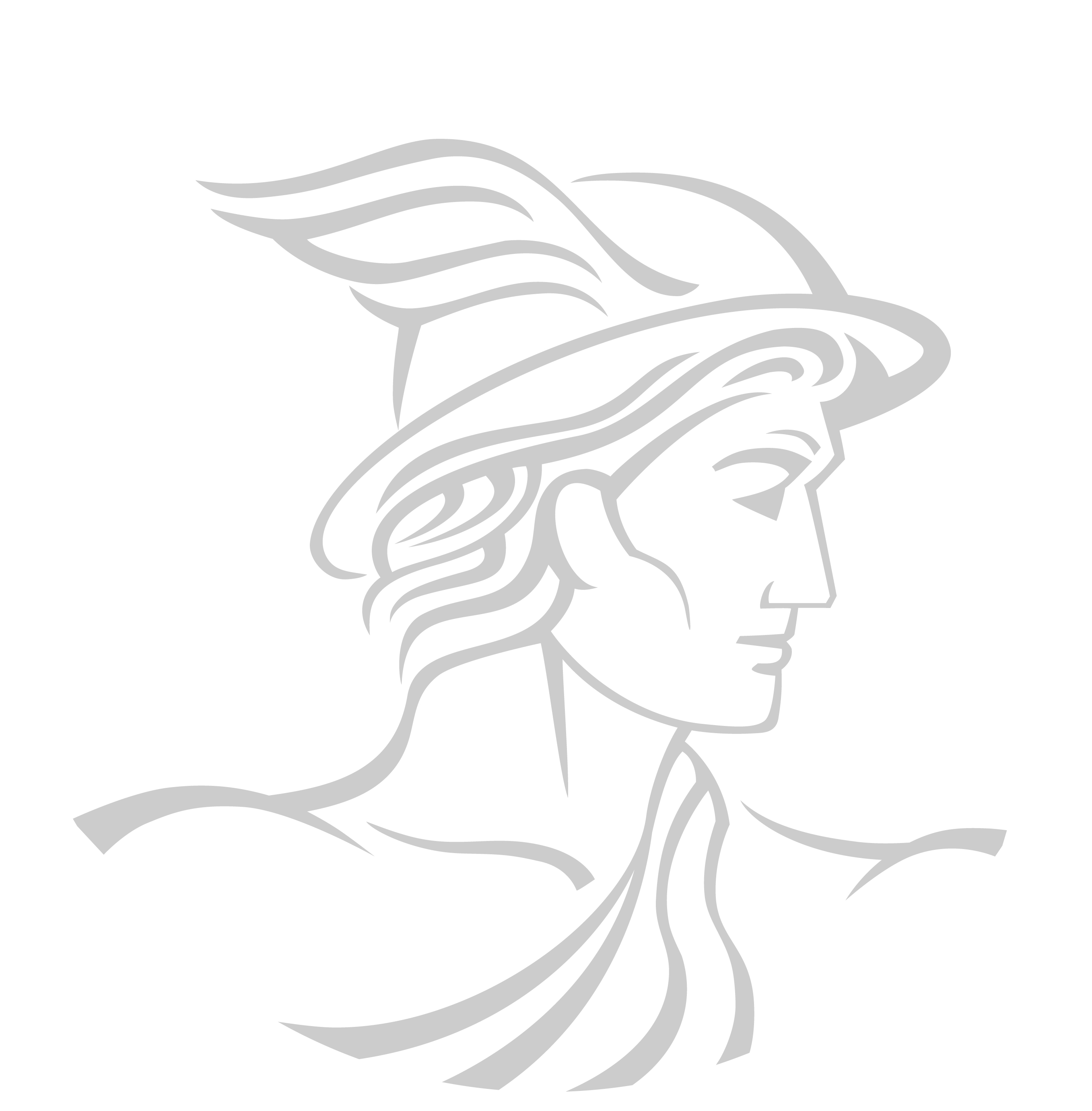 SOLICITUD DE PROPUESTASCódigo BCB: ANPE - P N° 033/2017–2CSEGUNDA CONVOCATORIALa Paz, septiembre 2017CONTENIDO1	NORMATIVA APLICABLE AL PROCESO DE CONTRATACIÓN	12	PROPONENTES ELEGIBLES	13	ACTIVIDADES ADMINISTRATIVAS PREVIAS A LA PRESENTACIÓN DE PROPUESTAS	13.1	Inspección Previa	13.2	Consultas escritas sobre el DBC	13.3	Reunión Informativa de Aclaración	14	GARANTÍAS	15	RECHAZO Y DESCALIFICACIÓN DE PROPUESTAS	36	CRITERIOS DE SUBSANABILIDAD Y ERRORES NO SUBSANABLES	37	DECLARATORIA DESIERTA	48	CANCELACIÓN, SUSPENSIÓN Y ANULACIÓN DEL PROCESO DE CONTRATACIÓN	49	RESOLUCIONES RECURRIBLES	410	DOCUMENTOS QUE DEBE PRESENTAR EL PROPONENTE	511	RECEPCIÓN DE  PROPUESTAS	612	APERTURA DE PROPUESTAS	613	EVALUACIÓN DE PROPUESTAS	614	EVALUACIÓN PRELIMINAR	715	MÉTODO DE SELECCIÓN Y ADJUDICACIÓN CALIDAD, PROPUESTA TÉCNICA Y COSTO	715.1	Evaluación Propuesta Económica	715.2	Evaluación Propuesta Técnica.	715.3	Determinación del Puntaje Total	816	MÉTODO DE SELECCIÓN Y ADJUDICACIÓN CALIDAD	817	MÉTODO DE SELECCIÓN Y ADJUDICACIÓN PRESUPUESTO FIJO	818	MÉTODO DE SELECCIÓN Y ADJUDICACIÓN MENOR COSTO	819	CONTENIDO DEL INFORME DE EVALUACIÓN Y RECOMENDACIÓN	820	ADJUDICACIÓN O DECLARATORIA DESIERTA	921	SUSCRIPCIÓN DE CONTRATO	922	MODIFICACIONES AL CONTRATO	1023	PRESTACIÓN DEL SERVICIO	1024	CIERRE DEL CONTRATO Y PAGO	1025	CONVOCATORIA Y DATOS GENERALES DE LA CONTRATACIÓN	1126	TERMINOS DE REFERENCIA Y CONDICIONES REQUERIDAS PARA EL SERVICIO DE CONSULTORÍA	13PARTE IINFORMACIÓN GENERAL A LOS PROPONENTESNORMATIVA APLICABLE AL PROCESO DE CONTRATACIÓNEl proceso de contratación de servicios de consultoría, para empresas consultoras, se rige por el Decreto Supremo N° 0181, de 28 de junio de 2009, de las Normas Básicas del Sistema de Administración de Bienes y Servicios (NB-SABS), sus modificaciones y el presente Documento Base de Contratación (DBC).PROPONENTES ELEGIBLES En esta convocatoria podrán participar únicamente los siguientes proponentes:Empresas consultoras, legalmente constituidas en Bolivia.Asociaciones Accidentales entre empresas consultoras legalmente constituidas en Bolivia.Organizaciones No Gubernamentales, constituidas como Asociaciones Civiles sin Fines de Lucro, que serán consideradas únicamente cuando no se presenten propuestas o cuando exista una sola propuesta de personas jurídicas legalmente constituidas.ACTIVIDADES ADMINISTRATIVAS PREVIAS A LA PRESENTACIÓN DE PROPUESTASInspección Previa “No corresponde”.Consultas escritas sobre el DBC “No corresponde”.Reunión Informativa de Aclaración “No corresponde”.GARANTÍAS De acuerdo con lo establecido en el Artículo 20 de las NB-SABS, el proponente decidirá el tipo de garantía a presentar entre: Boleta de Garantía, Garantía a Primer Requerimiento o Póliza de Seguro de Fianza.Las garantías requeridas, de acuerdo con el objeto, son:Garantía de Seriedad de Propuesta. La entidad convocante, cuando lo requiera, podrá solicitar la presentación de la Garantía de Seriedad de Propuesta, sólo para contrataciones con Precio Referencial mayor a Bs200.000.- (DOSCIENTOS MIL 00/100 BOLIVIANOS).Garantía de Cumplimiento de Contrato. La entidad convocante solicitara la Garantía de Cumplimiento de Contrato, equivalente al siete por ciento (7%) del monto del contrato. Cuando se tengan programados pagos parciales, en sustitución de la Garantía de Cumplimiento de Contrato, se podrá prever una retención del siete por ciento (7%) de cada pago.Garantía de Correcta Inversión de Anticipo. En caso de convenirse anticipo, el proponente deberá presentar una Garantía de Correcta Inversión de Anticipo, equivalente al cien por ciento (100%) del anticipo otorgado. El monto total del anticipo no deberá exceder el veinte por ciento (20%) del monto total del contrato. (No corresponde).Ejecución de la Garantía de Seriedad de Propuesta.	La Garantía de Seriedad de Propuesta, en caso de haberse solicitado, será ejecutada cuando:  El proponente decida retirar su propuesta con posterioridad al plazo límite de presentación de propuestas.Se compruebe falsedad en la información declarada en el Formulario de Presentación de Propuesta (Formulario A-1)Para la suscripción de contrato, la documentación presentada por el proponente adjudicado, no respalda lo señalado en el Formulario de Presentación de Propuesta (Formulario A-1).El proponente adjudicado no presente para la suscripción de contrato, uno o varios de los documentos señalados en el Formulario de Presentación de Propuesta (Formulario A-1), salvo que hubiese justificado oportunamente el retraso, por causas de fuerza mayor, caso fortuito u otras causas debidamente justificadas y aceptadas por la entidad.El proponente adjudicado desista, de manera expresa o tácita, de suscribir el   contrato en el plazo establecido, salvo por causas de fuerza mayor, caso fortuito u otras causas debidamente justificadas y aceptadas por la entidad.Devolución de la Garantía de Seriedad de Propuesta.La Garantía de Seriedad de Propuesta, en caso de haberse solicitado, será devuelta a los proponentes en un plazo no mayor a cinco (5) días hábiles, en los siguientes casos:Después de la notificación con la Resolución de Declaratoria Desierta.Si existiese Recurso Administrativo de Impugnación, luego de su agotamiento, en contrataciones con montos mayores a Bs200.000.- (DOSCIENTOS MIL 00/100 BOLIVIANOS).Cuando la entidad convocante solicite la extensión del periodo de validez de propuestas y el proponente rehúse aceptar la solicitud.Después de notificada la Resolución de Cancelación del Proceso de Contratación.Después de notificada la Resolución de Anulación del Proceso de Contratación, cuando la anulación sea hasta antes de la publicación de la convocatoria.Después de suscrito el contrato con el proponente adjudicado.El tratamiento de ejecución y devolución de las Garantías de Cumplimiento de Contrato y de Correcta Inversión de Anticipo, se establecerá en el Contrato.RECHAZO Y DESCALIFICACIÓN DE PROPUESTASProcederá el rechazo de la propuesta cuando ésta fuese presentada fuera del plazo (fecha y hora) y/o en lugar diferente al establecido en el presente DBC.Las causales de descalificación son:Incumplimiento u omisión en la presentación de cualquier  formulario de Declaración Jurada requerido en el presente DBC.Incumplimiento a la Declaración Jurada del Formulario de Presentación de propuesta (Formulario A-1)Cuando la propuesta técnica y/o económica no cumpla con las condiciones establecidas en el presente DBC.Cuando la propuesta económica exceda el Precio Referencial, excepto cuando la evaluación sea mediante el Método de Selección y Adjudicación Presupuesto Fijo, donde el proponente no presenta propuesta económica.Cuando producto de la revisión de la propuesta económica existiera una diferencia superior al dos por ciento (2%), entre el monto expresado en numeral con el monto expresado en literal.Cuando el período de validez de la propuesta, no se ajuste al plazo mínimo requerido en el presente DBC.Cuando el proponente no presente la Garantía de Seriedad de Propuesta, en contrataciones con Precio Referencial mayor a Bs200.000.- (DOSCIENTOS MIL 00/100 BOLIVIANOS), si ésta hubiese sido requerida.Cuando la Garantía de Seriedad de Propuesta no cumpla con las condiciones establecidas en el presente DBC.Cuando el proponente presente dos o más alternativas en una misma propuesta.Cuando el proponente presente dos o más propuestas.Cuando la propuesta contenga textos entre líneas, borrones y tachaduras.Cuando la propuesta presente errores no subsanables.Si para la suscripción del contrato, la documentación presentada por el proponente adjudicado, no respalda lo señalado en la Declaración Jurada del Formulario de Presentación de Propuesta (Formulario A-1).Si para la suscripción de contrato, la documentación solicitada no fuera presentada dentro del plazo establecido para su verificación; salvo que el proponente adjudicado hubiese justificado oportunamente el retraso por causas se fuerza mayor, caso fortuito o cuando la causa sea ajena a su voluntad.Cuando el proponente adjudicado desista, de forma expresa o tácita, de suscribir el contrato.La descalificación de propuestas deberá realizarse única y exclusivamente por las causales señaladas precedentemente.CRITERIOS DE SUBSANABILIDAD Y ERRORES NO SUBSANABLES  Se deberán considerar como criterios de subsanabilidad los  siguientes:Cuando los requisitos, condiciones, documentos y formularios de la propuesta cumplan sustancialmente con lo solicitado en el presente DBC.Cuando los errores sean accidentales, accesorios o de forma. Se entenderá como aspectos no sustanciales aquellos que no son fundamentales y que no inciden en la validez y legalidad de la propuesta presentada.Cuando la propuesta no presente aquellas condiciones o requisitos que no estén claramente señalados en el DBC. Cuando el proponente oferte condiciones superiores a las requeridas en los Términos de Referencia, siempre que estas condiciones no afecten el fin para el que fueron requeridas y/o se consideren beneficiosas para la Entidad.Los criterios señalados precedentemente no son limitativos, pudiendo el Responsable de Evaluación o la Comisión de Calificación considerar otros criterios de subsanabilidad.Cuando la propuesta contenga errores subsanables, éstos serán señalados en el Informe de Evaluación y Recomendación de Adjudicación o Declaratoria Desierta.Estos criterios podrán aplicarse también en la etapa de verificación de documentos para la suscripción de contrato.Se consideran errores no subsanables, siendo objeto de descalificación, los siguientes:La ausencia de cualquier Formulario solicitado en el presente DBC.La falta de firma del Proponente en el Formulario de Presentación de Propuesta (Formulario A-1).La falta de firma del personal propuesto Formulario Hoja de Vida del Gerente (Formulario A-4) y Formulario Hoja de Vida del Personal Clave (Formulario A-5).La falta de la propuesta técnica o parte de ella.La falta de la propuesta económica o parte de ella, excepto cuando se aplique el Método de Selección y Adjudicación de Presupuesto Fijo, donde el proponente no presenta propuesta económica.La falta de presentación de la Garantía de Seriedad de Propuesta, si esta hubiese sido solicitada.Cuando la  Garantía de Seriedad de Propuesta fuese emitida en forma errónea.Cuando la  Garantía de Seriedad de Propuesta sea girada por un monto menor al solicitado en el presente DBC, admitiéndose un margen de error que no supere el cero punto uno por ciento (0.1%). Cuando la  Garantía de Seriedad de Propuesta sea girada por un plazo menor al solicitado en el presente DBC, admitiéndose un margen de error que no supere los dos (2) días calendario. Cuando se presente en fotocopia simple, el Formulario de Presentación de Propuesta (Formulario A-1) y/o la Garantía de Seriedad de Propuesta, si ésta hubiese sido solicitada.DECLARATORIA DESIERTAEl RPA declarará desierta una convocatoria pública, de acuerdo con lo establecido en el Artículo 27 de las NB-SABS.CANCELACIÓN, SUSPENSIÓN Y ANULACIÓN DEL PROCESO DE CONTRATACIÓNEl proceso de contratación podrá ser cancelado, anulado o suspendido hasta antes de la suscripción de contrato, a través de Resolución expresa, técnica y legalmente motivada, de acuerdo con lo establecido en el Artículo 28 de las NB-SABS.RESOLUCIONES RECURRIBLESLos proponentes podrán interponer Recurso Administrativo de Impugnación, en procesos de contratación por montos mayores a Bs200.000.- (DOSCIENTOS MIL 00/100 BOLIVIANOS), únicamente contra las resoluciones establecidas en el inciso b) del parágrafo I del Artículo 90 de las NB-SABS; siempre que las mismas afecten, lesionen o puedan causar perjuicio a sus legítimos intereses, de acuerdo con lo regulado en el Capítulo VII del Título I de las NB-SABS.DOCUMENTOS QUE DEBE PRESENTAR EL PROPONENTETodos los Formularios de la propuesta, solicitados en el presente DBC, se constituirán en Declaraciones Juradas.Los documentos que deben presentar los proponentes son:Formulario de Presentación de Propuesta (Formulario A-1).Formulario de Identificación del Proponente (Formulario A-2a o Formulario A-2c)Formulario de Experiencia General y Específica del Proponente (Formulario A-3). Formulario Hoja de Vida del Gerente (Formulario A-4).Formulario Hoja de Vida del Personal Clave (Formulario A-5).Formulario de Propuesta Económica (Formulario B-1), excepto cuando se aplique el Método de Selección y Adjudicación de Presupuesto Fijo.Propuesta Técnica (Formulario C-1) y el Formulario de Condiciones Adicionales (Formulario C-2).En caso de requerirse la Garantía de Seriedad de Propuesta, esta deberá ser presentada en original, equivalente al cero punto cinco por ciento (0.5%) de la propuesta económica del proponente, que exceda en treinta (30) días calendario el plazo de validez de la propuesta establecida en el presente DBC; y que cumpla con las características de renovable, irrevocable y de ejecución inmediata, emitida a nombre de la entidad convocante. En caso de aplicarse el Método de Selección y Adjudicación de Presupuesto Fijo, la Garantía de Seriedad de Propuesta, será equivalente al cero punto cinco por ciento (0.5%) del presupuesto fijo determinado por la entidad.    En el caso de Asociaciones Accidentales, los documentos deberán presentarse diferenciando los que corresponden a la Asociación y los que corresponden a cada asociado.La documentación conjunta a presentar, es la siguiente:Formulario de Presentación de Propuesta (Formulario A-1).Formulario de Identificación del Proponente (Formulario A-2b). Formulario de Hoja de Vida del Gerente (Formulario A-4).   Formulario de Hoja de Vida del Personal Clave (Formulario A-5).Formulario de Propuesta Económica (Formulario B-1), excepto cuando se aplique el Método de Selección y Adjudicación de Presupuesto Fijo.Formulario de Propuesta Técnica (Formulario C-1); y cuando corresponda Formulario de Condiciones Adicionales (Formulario C-2).En caso de requerirse la Garantía de Seriedad de Propuesta, ésta deberá ser presentada, en original, equivalente al cero punto cinco por ciento (0.5%) de la propuesta económica del proponente, que exceda en treinta (30) días calendario el plazo de validez de la propuesta, establecida en el DBC. Esta Garantía podrá ser presentada por una o más empresas que conforman la Asociación, siempre y cuando cumpla con las características de renovable, irrevocable y de ejecución inmediata, emitida a nombre de la entidad convocante.En caso de aplicarse el Método de Selección y Adjudicación de Presupuesto Fijo, la Garantía de Seriedad de Propuesta, será equivalente al cero punto cinco por ciento (0.5%) del presupuesto fijo determinado por la entidad.   Cada asociado, en forma independiente, deberá presentar la siguiente documentación, de cada empresa que conformará la Asociación Accidental. Formulario de  Identificación del Proponente para integrantes de la Asociación Accidental (Formulario A-2b).Formulario de Experiencia General y Específica del Proponente (Formulario A-3). Para otros proponentes como las Organizaciones No Gubernamentales (constituidas como Asociaciones Civiles sin Fines de Lucro) la documentación a presentar será de acuerdo a normativa legal vigente.RECEPCIÓN DE  PROPUESTASLa recepción de propuestas se efectuará, en el lugar señalado en el presente DBC hasta la fecha y hora límite fijados en el mismo.La propuesta deberá ser presentada en sobre cerrado, dirigido a la entidad convocante, citando el Código Único de Contrataciones Estatales (CUCE) y el objeto de la Convocatoria, el proponente podrá rotular su sobre de la siguiente manera:La propuesta deberá tener una validez no menor a treinta (30) días calendario ni mayor sesenta (60) días calendario, desde la fecha fijada para la apertura de propuestas, plazo que se encuentra establecido en el numeral 25 Convocatoria y Datos Generales de la Contratación.APERTURA DE PROPUESTASLa apertura pública de propuestas se realizará en la fecha, hora y lugar señalados en el presente DBC, donde se dará lectura de los precios ofertados, excepto cuando se aplique Método de Selección y Adjudicación de Presupuesto Fijo, y se verificará los documentos presentados por los proponentes, aplicando la metodología PRESENTÓ/NO PRESENTÓ, utilizando el Formulario V-1 correspondiente.El acto se efectuara así se hubiese recibido una sola propuesta. En caso de no existir propuestas, el Responsable de Evaluación o la Comisión de Calificación suspenderá el acto y recomendará al RPA, que la convocatoria sea declarada desierta.EVALUACIÓN DE PROPUESTASLa entidad convocante, para la evaluación de propuestas podrá aplicar uno de los siguientes Métodos de Selección y Adjudicación:Calidad, Propuesta Técnica y Costo.Calidad.Presupuesto Fijo.Menor Costo.EVALUACIÓN PRELIMINARConcluido el acto de apertura, en sesión reservada, el Responsable de Evaluación o la Comisión de Calificación determinará si las propuestas continúan o se descalifican, verificando el cumplimiento sustancial y la validez de los Formularios de la Propuesta; y cuando corresponda la Garantía de Seriedad de Propuesta, utilizando el Formulario V-1 correspondiente.MÉTODO DE SELECCIÓN Y ADJUDICACIÓN CALIDAD, PROPUESTA TÉCNICA Y COSTOLa evaluación de propuestas se realizará en dos (2) etapas con los siguientes puntajes: PRIMERA ETAPA:		Propuesta Económica (PE)	: 30 puntos SEGUNDA ETAPA:	Propuesta Técnica (PT)		: 70 puntosEvaluación Propuesta EconómicaErrores Aritméticos. Se corregirán los errores aritméticos, verificando la propuesta económica en el Formulario B-1 de cada propuesta, considerando lo siguiente:Cuando exista discrepancia entre los montos indicados en numeral y literal, prevalecerá el literal. Si la diferencia entre el numeral y el literal es menor o igual al dos por ciento (2%), se ajustará la propuesta. A la propuesta ajustada de menor valor se le asignará treinta (30) puntos, al resto de las propuestas se les asignará un puntaje inversamente proporcional, según la siguiente fórmula:                 		     PEMC  * 30                        Pi  =   					PEiDonde:		Pi   	=   Puntaje de la Evaluación del Costo o Propuesta Económica del Proponente i PEi 	=   Propuesta Económica del proponente iPEMC   =   Propuesta Económica de menor valorLas propuestas que no fueran descalificadas en la etapa de la Evaluación Económica, pasaran a la Evaluación de la Propuesta Técnica.Evaluación Propuesta Técnica.La propuesta técnica, contenida en los Formularios C-1, A-3, A-4 y A-5 será evaluada aplicando la metodología  CUMPLE/NO CUMPLE, utilizando el Formulario V-3.A las propuestas que no hubieran sido descalificadas, como resultado de la metodología CUMPLE/NO CUMPLE, se les asignarán treinta y cinco (35) puntos. Posteriormente, se evaluará las condiciones adicionales establecidas en el Formulario C-2, asignando un puntaje de hasta treinta y cinco (35) puntos, de acuerdo con el Formulario V-3.El puntaje de la Evaluación de la Propuesta Técnica (PTi), será el resultado de la suma de los puntajes obtenidos de la evaluación de los Formularios C-1, A-3, A-4, A-5 y C-2, utilizando el Formulario V-3.Las propuestas que en la Evaluación de la Propuesta Técnica (PTi) no alcancen el puntaje mínimo de cincuenta (50) puntos serán descalificadas.Determinación del Puntaje Total Una vez calificadas las propuestas económica y técnica de cada propuesta, se determinará el puntaje total (PTPi) de cada una de ellas, utilizando el Formulario V-4, de acuerdo con la siguiente fórmula:						PTPi = PEi   +   PTiDonde:  		PTPi   =  Puntaje Total de la Propuesta EvaluadaPEi     =  Puntaje de la Propuesta EconómicaPTi     =  Puntaje de la Propuesta TécnicaEl Responsable de Evaluación o la Comisión de Calificación, recomendará la adjudicación de la propuesta que obtuvo el mayor puntaje total (PTPi). MÉTODO DE SELECCIÓN Y ADJUDICACIÓN CALIDAD“No aplica este Método”MÉTODO DE SELECCIÓN Y ADJUDICACIÓN PRESUPUESTO FIJO“No aplica este Método”MÉTODO DE SELECCIÓN Y ADJUDICACIÓN MENOR COSTO“No aplica este Método”CONTENIDO DEL INFORME DE EVALUACIÓN Y RECOMENDACIÓNEl Informe de Evaluación y Recomendación de Adjudicación o Declaratoria Desierta, deberá contener mínimamente lo siguiente:Nómina de los proponentes.Cuadros de evaluación.Detalle de errores subsanables, cuando corresponda.Causales para la descalificación de propuestas, cuando corresponda.Recomendación de Adjudicación o Declaratoria Desierta.Otros aspectos que el Responsable de Evaluación o  de Calificación considere pertinentes.ADJUDICACIÓN O DECLARATORIA DESIERTAEl RPA, recibido el Informe de Evaluación y Recomendación de Adjudicación o Declaratoria Desierta, dentro del plazo fijado en el cronograma de plazos, emitirá la Adjudicación o Declaratoria Desierta.En caso de que el RPA solicite al Responsable de Evaluación o a la Comisión de Calificación la complementación o sustentación del informe, podrá autorizar la modificación del cronograma de plazos a partir de la fecha establecida para la emisión de la Adjudicación o Declaratoria Desierta. El nuevo cronograma de plazos deberá ser publicado en el SICOES.Si el RPA, recibida la complementación o sustentación del Informe de Evaluación y Recomendación, decidiera bajo su exclusiva responsabilidad, apartarse de la recomendación, deberá elaborar un informe fundamentado dirigido a la MAE y a la Contraloría General del Estado.Para contrataciones mayores a Bs200.000.- (DOSCIENTOS MIL 00/100 BOLIVIANOS) el RPA deberá adjudicar o declarar desierta la contratación, mediante Resolución expresa, para contrataciones menores o iguales a dicho monto la entidad determinará el documento de adjudicación o declaratoria desierta.La Resolución de Adjudicación o Declaratoria Desierta será motivada y contendrá mínimamente la siguiente información:Nómina de los participantes y precios ofertados.Los resultados de la calificación.Causales de descalificación, cuando corresponda.Lista de propuestas rechazadas, cuando corresponda.Causales de Declaratoria Desierta, cuando corresponda.La Resolución de Adjudicación o Declaratoria Desierta será notificada a los proponentes de acuerdo con lo establecido en el Artículo 51 de las NB-SABS. La notificación, deberá incluir copia de la Resolución y del Informe de Evaluación y Recomendación de Adjudicación o Declaratoria Desierta. En contrataciones hasta Bs200.000.- (DOSCIENTOS MIL 00/100 BOLIVIANOS), el documento de adjudicación o declaratoria desierta, deberá ser publicado en el SICOES, para efectos de comunicación. SUSCRIPCIÓN DE CONTRATO  El proponente adjudicado, deberá presentar, para la suscripción de contrato, los originales o fotocopias legalizadas de los documentos señalados en el Formulario de Presentación de Propuesta (Formulario A-1), excepto aquella documentación cuya información se encuentre consignada en el Certificado del RUPE.Las entidades públicas deberán verificar la autenticidad del Certificado del RUPE, presentado por el proponente adjudicado, ingresando el código de verificación del Certificado en el SICOES.La entidad convocante deberá otorgar al proponente adjudicado un plazo no inferior a cuatro (4) días hábiles para la entrega de los documentos requeridos en el presente DBC; si el proponente adjudicado presentase los documentos antes del plazo otorgado, el proceso deberá continuar.Para contrataciones mayores a Bs200.000.- (DOSCIENTOS MIL 00/100 BOLIVIANOS), el plazo de entrega de documentos, será computable a partir del vencimiento del plazo para la interposición del Recurso Administrativo de Impugnación.En caso que el proponente adjudicado justifique, oportunamente, el retraso en la presentación de uno o varios documentos requeridos para la suscripción de contrato, por causas de fuerza mayor, caso fortuito u otras causas debidamente justificadas y aceptadas por la entidad, se deberá ampliar el plazo de presentación de documentos.Cuando el proponente adjudicado desista, de forma expresa o tácita, de suscribir el contrato, su propuesta será descalificada, procediéndose a la revisión de la siguiente propuesta mejor evaluada. En caso de que la justificación del desistimiento no sea por causas de fuerza mayor, caso fortuito u otras causas debidamente justificadas y aceptadas por la entidad, además, se ejecutará su Garantía de Seriedad de Propuesta, si ésta hubiese sido solicitada y se informará al SICOES, en cumplimiento al  inciso c) del artículo 49 de las NB-SABS.Si el desistimiento se debe a que la notificación de adjudicación se realizó una vez vencida la validez de la propuesta presentada, corresponderá la descalificación de la propuesta; sin embargo, no corresponde el registro en el SICOES como impedido.Si producto de la revisión efectuada para la suscripción de contrato los documentos presentados por el adjudicado no cumplan con las condiciones requeridas, no se considerará desistimiento; por lo que no corresponde el registro en el SICOES como impedido; sin embargo, corresponderá la descalificación de la propuesta y la ejecución de la Garantía de Seriedad de Propuesta, si ésta hubiese sido solicitada. En los casos señalados precedentemente, el RPA deberá autorizar la modificación del cronograma de plazos a partir de la fecha de emisión del documento de adjudicación.En caso de convenirse anticipos, el proponente adjudicado deberá presentar la garantía de correcta Inversión de Anticipo, equivalente al cien por ciento (100%) del anticipo solicitado.MODIFICACIONES AL CONTRATOLas  modificaciones al contrato podrán efectuarse mediante Contrato Modificatorio cuando la modificación a ser introducida afecte el alcance, monto y/o plazo del contrato. Se podrán realizar uno o varios contratos modificatorios, que sumados no deberán exceder el diez por ciento (10%) del monto del contrato principal.PRESTACIÓN DEL SERVICIO La prestación del servicio deberá efectuarse cumpliendo con los términos de referencia, establecidos en el contrato suscrito y de sus partes integrantes, sujetas a la conformidad de la contraparte de la entidad contratante.CIERRE DEL CONTRATO Y PAGO Una vez que la contraparte de la entidad emita su conformidad a la prestación del servicio, la Unidad Administrativa, efectuará el cierre del contrato, verificando el cumplimiento de las demás estipulaciones del contrato suscrito, a efectos del cobro de penalidades, la devolución de garantías, si corresponde, y emisión del certificado de cumplimiento de contrato. Los pagos por el servicio se realizarán contra prestación total o parcial del servicio previa conformidad de la entidad convocante y entrega de factura por el proponente.PARTE IIINFORMACIÓN TÉCNICA DE LA CONTRATACIÓNCONVOCATORIA Y DATOS GENERALES DE LA CONTRATACIÓN Todos los plazos son de cumplimiento obligatorio, de acuerdo con lo establecido en el artículo 47 de las NB-SABS. TERMINOS DE REFERENCIA Y CONDICIONES REQUERIDAS PARA EL SERVICIO DE CONSULTORÍATÉRMINOS DE REFERENCIA“CONSULTORÍA POR PRODUCTO PARA LA ELABORACIÓN DEL ESTUDIO DE PERCEPCIÓN DE PÚBLICOS EXTERNOS SOBRE LA IMAGEN INSTITUCIONAL DEL BCB.”PARTE IIIANEXO 1FORMULARIO A-1PRESENTACIÓN DE PROPUESTA (Para Empresas, Asociaciones Accidentales u Organizaciones no Gubernamentales)I.- De las Condiciones del ProcesoDeclaro y garantizo haber examinado el DBC, así como los Formularios para la presentación de la propuesta, aceptando sin reservas todas las estipulaciones de dichos documentos y la adhesión al texto del contrato.Declaro cumplir estrictamente la normativa de la Ley N° 1178, de Administración y Control Gubernamentales, lo establecido en las NB-SABS y el presente DBC.Declaro la veracidad de toda la información proporcionada y autorizo mediante la presente, para que en caso de ser adjudicado, cualquier persona natural o jurídica, suministre a los representantes autorizados de la entidad convocante, toda la información que requieran para verificar la documentación que presento. En caso de comprobarse falsedad en la misma, la entidad convocante tiene el derecho a descalificar la presente propuesta y ejecutar la Garantía de Seriedad de Propuesta, si esta fue requerida, sin perjuicio de lo dispuesto en normativa específica.Declaro la autenticidad de las garantías presentadas en el proceso de contratación, autorizando su verificación en las instancias correspondientes. Acepto a sola firma de este documento, que todos los Formularios presentados se tienen por suscritos. Declaro que el Gerente y  el Personal Propuesto se encuentra inscrito en los registros que prevé la normativa vigente (cuando corresponda). Declaro respetar el desempeño de los servidores públicos asignados, por la entidad convocante, al proceso de contratación y no incurrir en relacionamiento que no sea a través de medio escrito, salvo en los actos de carácter público y exceptuando las consultas efectuadas al encargado de atender consultas, de manera previa a la presentación de propuestas. Me comprometo a denunciar por escrito, ante la MAE de la entidad convocante, cualquier tipo de presión o intento de extorsión de parte de los servidores públicos de la entidad convocante o de otras personas, para que se asuman las acciones legales y administrativas correspondientes.Declaro no tener conflicto de intereses para el presente proceso de contratación.Declaro, que como proponente, no me encuentro en las causales de impedimento, establecidas en el Artículo 43 de las NB-SABS, para participar en el proceso de contratación.Declaro haber realizado la Inspección Previa (Cuando corresponda).Comprometo mi inscripción en el Registro Único de Proveedores del Estado (RUPE), una vez presentada mi propuesta a la entidad convocante (excepto aquellos proponentes que ya se encuentren inscritos en el RUPE)II.- De la Presentación de DocumentosEn caso de ser adjudicado, para la suscripción de contrato, se presentará la siguiente documentación, en original o fotocopia legalizada, salvo aquella  documentación cuya información se  encuentre consignas en el Certificado del RUPE, aceptando que el incumplimiento es causal de descalificación de la propuesta. En caso de Asociaciones Accidentales, la documentación conjunta a presentar es la señalada en los incisos a), d), g), h) y j).  Certificado del RUPE que respalde la información declarada en su propuesta. Documento de constitución de la empresa, excepto aquellas empresas que se encuentran inscritas en el Registro de Comercio.Matricula de Comercio actualizada, excepto para proponentes cuya normativa legal inherente a su constitución así lo prevea.Poder General Amplio y Suficiente del Representante Legal del proponente con facultades para presentar propuestas y suscribir contratos, inscrito en el Registro de Comercio, esta inscripción podrá exceptuarse  para otros proponentes cuya normativa legal inherente a su constitución así lo prevea. Aquellas empresas unipersonales que no acrediten a un Representante Legal, no deberán presentar este Poder.Certificado de Inscripción en el Padrón Nacional de Contribuyentes (NIT).Certificado de no Adeudo por Contribuciones al Seguro Social Obligatorio de Largo Plazo y al Sistema  Integral de Pensiones. Garantía de Cumplimiento de Contrato equivalente al siete por ciento (7%) del monto del contrato. En el caso de Asociaciones Accidentales esta garantía podrá ser presentada por una o más empresas que conforman la Asociación, siempre y cuando cumpla con las características de renovable, irrevocable y de ejecución inmediata, emitida a nombre de la entidad convocante. Testimonio de Contrato de Asociación Accidental. Documentación que respalde la Experiencia General  y Especifica  de la Empresa (Formulario A-3). Documentación  que respalde  la  Experiencia General  y Especifica, y Formación del personal propuesto, Del Gerente del Proyecto (Formulario A-4)	De los Supervisores 1 y 2 (Formulario A-5). Documentación de respaldo del Formulario C-2.(En caso de que el proponente adjudicado sea una Organización No Gubernamental (ONG), debe presentar la siguiente documentación, en original o fotocopia legalizada:Certificado del RUPE que respalde la información declarada en su propuesta Acta de Fundación.Estatutos y Reglamento Interno, si corresponde.Resolución Suprema que aprueba la personalidad jurídica correspondiente.(Firma del Proponente) (Nombre completo del Proponente)FORMULARIO A-2aIDENTIFICACIÓN DEL PROPONENTE(Para Empresas)FORMULARIO A-2bIDENTIFICACIÓN DEL PROPONENTE(Para Asociaciones Accidentales)FORMULARIO A-2bIDENTIFICACIÓN DEL PROPONENTE PARA INTEGRANTES DE LA ASOCIACIÓN ACCIDENTALFORMULARIO A-2cIDENTIFICACIÓN DEL PROPONENTE (Para Organizaciones No Gubernamentales) FORMULARIO A-3EXPERIENCIA GENERAL DEL PROPONENTEEXPERIENCIA ESPECÍFICA DEL PROPONENTEFORMULARIO A-4HOJA DE VIDA DEL GERENTEFORMULARIO A-5HOJA DE VIDA DEL PERSONAL CLAVE(para los Supervisores 1 y 2)FORMULARIO Nº B-1PROPUESTA ECONOMICAFORMULARIO C-1TERMINOS DE REFERENCIA(PROPUESTA TECNICA)FORMULARIO C-2CONDICIONES ADICIONALES(*) El proponente podrá ofertar condiciones adicionales superiores a las solicitadas en el presente Formulario, que mejoren la calidad del servicio de consultoría ofertado, siempre que estas características fuesen beneficiosas para la entidad y/o no afecten para el fin que fue requerido el servicio. El proponente adjudicado, para la firma de contrato deberá presentar los documentos de respaldo de la formación y experiencia declarada en el presente formulario, en original o fotocopia legalizada.ANEXO 2FORMULARIOS REFERENCIALES DE APOYOFORMULARIO V-1aEVALUACIÓN PRELIMINAR (Para Empresas y Organizaciones no Gubernamentales)FORMULARIO V-1bEVALUACIÓN PRELIMINAR (Para Asociaciones Accidentales)FORMULARIO Nº V-2EVALUACIÓN DE LA PROPUESTA ECONÓMICA  FORMULARIO V-3EVALUACIÓN DE LA PROPUESTA TÉCNICA FORMULARIO V-4RESUMEN DE LA EVALUACIÓN TÉCNICA Y ECONÓMICA (Para el Método de Selección y Adjudicación Calidad, Propuesta Técnica y Costo) Los factores de evaluación deberán determinarse de acuerdo con lo siguiente:ANEXO 3MODELO DE CONTRATO ADMINISTRATIVO PARA LA PRESTACIÓN DE SERVICIOS DE CONSULTORIAModelo de Contrato N° 48/2017SANO – DLABS N° _____/2017 CUCE N°__________Contrato Administrativo de Consultoría por Producto para la Elaboración del Estudio de Percepción de Públicos Externos sobre la Imagen Institucional del BCB, sujeto al tenor de las siguientes cláusulas:CLÁUSULA PRIMERA.- (DE LAS PARTES) Las partes CONTRATANTES son:El BANCO CENTRAL DE BOLIVIA, con Número de Identificación Tributaria (NIT) 1016739022, con domicilio en la calle Ayacucho esquina Mercado s/n de la zona central, en la Ciudad de La Paz – Bolivia, representado legalmente por la Lic. Claudia Amparo Corrales Dávalos con Cédula de Identidad Nº 1077929 emitida en Chuquisaca, como Gerente de Administración, en mérito a la designación realizada mediante Acción de Personal N° 1237/2015 de 3 de noviembre de 2015 y al artículo 12 del Reglamento Específico del Sistema de Administración de Bienes y Servicios (RE-SABS) del Banco Central de Bolivia, aprobado mediante Resolución de Directorio N° 147/2015 de 18 de agosto de 2015, y a la Resolución PRES - GAL N° 12/2015 de 27 de agosto de 2015, que en adelante se denominará la ENTIDAD.La empresa _______, legalmente constituida y existente conforme a la legislación boliviana, con registro en FUNDEMPRESA bajo la Matrícula de Comercio N° ______, inscrita en el Padrón Nacional de Contribuyentes con N.I.T. ________, domiciliado en _________, de la zona _______de la ciudad de _________ - Bolivia, representada por su __________ el Sr. __________ con Cédula de Identidad N°  ____ expedida en la _____, en virtud al Testimonio de Poder Nº ____, de __ de ____ de ____, otorgado ante el Dr. __________Notario de Fe Pública de Primera Clase Nº ___ del Distrito Judicial de _____, en adelante denominado el CONSULTOR.La ENTIDAD y el CONSULTOR en su conjunto serán denominados las PARTES.CLÁUSULA SEGUNDA.- (ANTECEDENTES) La ENTIDAD, en proceso realizado bajo las normas y regulaciones de contratación establecidas en el Decreto Supremo N° 0181 de 28 de junio de 2009 de las Normas Básicas del Sistema de Administración de Bienes y Servicios (NB-SABS), sus modificaciones y el Documento Base de Contratación (DBC) para la contratación de Servicios de Consultoría, en la modalidad de Apoyo Nacional a la Producción y Empleo _______, convocó el ___ de ___ de 2017, a personas jurídicas con  capacidad de contratar con el Estado, a presentar propuestas para la elaboración del estudio de percepción de públicos externos sobre la imagen institucional de la ENTIDAD, con Código Único de Contrataciones Estatales (CUCE): ____, en base a lo solicitado en el DBC.Concluida la etapa de evaluación de propuestas, el Responsable del Proceso de Contratación de Apoyo Nacional a la Producción y Empleo (RPA), con base en el Informe _____ de __ de ____ de 2017, resolvió adjudicar el Servicio de Consultoría al CONSULTOR, mediante Resolución GADM – GAL N° ___/__ de ___ de ____ de ____, al cumplir su propuesta con todos los requisitos establecidos en el DBC.CLÁUSULA TERCERA.- (LEGISLACIÓN APLICABLE) El presente Contrato se celebra exclusivamente al amparo de las siguientes disposiciones:Constitución Política del Estado.Ley N° 1178 de 20 de julio de 1990, de Administración y Control Gubernamentales.Decreto Supremo N° 0181, de las NB-SABS y sus modificaciones.Ley del Presupuesto General del Estado, aprobado para la gestión y su reglamentación.Otras disposiciones relacionadas.CLÁUSULA CUARTA.- (OBJETO Y CAUSA) El objeto del presente Contrato es la elaboración de un estudio de percepción de públicos externos sobre la imagen institucional de la ENTIDAD, para la elaboración de la Estrategia de Comunicación de la ENTIDAD, que en adelante se denominará la CONSULTORÍA, a ser provista por el CONSULTOR de conformidad con los Términos de Referencia del DBC, la Propuesta Adjudicada, con estricta y absoluta sujeción a este Contrato y de acuerdo a las siguientes características:Alcance de la CONSULTORÍA:Diagnóstico de situación actual de la percepción y el conocimiento de la población con respecto a la ENTIDAD a nivel nacional (nueve capitales de departamento y la ciudad de El Alto), a través de la implementación de instrumentos de recopilación de información.Diagnóstico del impacto de las actividades de la ENTIDAD en la sociedad. (Eventos Académicos, Talleres, Ferias, etc).Identificación del público externo de la ENTIDAD en los que se puede mencionar: colegios de profesionales, universidades, empresarios, periodistas, trabajadores del sector privado, servidores públicos, comerciantes, y otros que sean identificados en el desarrollo de la CONSULTORÍA.Identificación de las necesidades del público externo sobre lo que espera de la ENTIDAD.Elaboración de la Estrategia de Comunicación.Elaboración de una Estrategia de Relacionamiento Institucional.Elaboración de la metodología de implementación de la Estrategia de Comunicación, a ser ejecutada por la ENTIDAD, para informar, difundir y posicionar la imagen institucional y el aporte de la ENTIDAD al desarrollo económico.Definir el impacto esperado de la implementación de la estrategia de comunicación.Productos esperados. El CONSULTOR deberá presentar, en los plazos establecidos en el cronograma de actividades, en formato impreso (3 ejemplares) y digital los siguientes productos, que deberán ser aprobados por la CONTRAPARTE:Producto 1.- Informe Diagnostico de situación actual de la percepción y el conocimiento de la población con respecto a la ENTIDAD a nivel nacional (nueve capitales de departamento y la ciudad de El Alto) que incluya:La descripción de la metodología y de los instrumentos de recolección de información (entrevistas, encuestas y otros) y la aplicación de los mismos mediante la prueba piloto.Identificación y elaboración de la muestra estratificada de los públicos externos, objeto de estudio (considerando mínimamente el público descrito en el alcance).Análisis sobre el conocimiento que tiene la población respecto a las actividades que realiza la ENTIDAD.Identificación de las necesidades del público externo sobre lo que espera de la ENTIDAD. Exposición esquematizada de los resultados.Conclusiones y recomendaciones.Producto 2.- Informe de la Estrategia de Comunicación en función a las necesidades detectadas de los públicos objetivos que considere mínimamente los siguientes puntos:Objetivos organizacionales y objetivos de comunicación.Identificación de Públicos Objetivos y segmentación a quienes se dirigirá la estrategia.Temática de los mensajes de comunicación de acuerdo a la segmentación de públicos objetivos.Canales de comunicación, que deberá considerar mínimamente los siguientes:Medios masivos (Prensa, Revistas especializadas,  Radio y Televisión)Medios alternativos (Vallas, mini medios, cartillas informativas, circuitos cerrados de TV en cines, aeropuerto u otros)Publicaciones institucionales (Memorias anuales, boletines estadísticos, revistas económicas, dosier informativos, informes semestrales o anuales)Comunicación interpersonal (Ferias, talleres u otros)Redes Sociales (Twitter, Facebook, YouTube, WhatsApp, Telegram )Instrumentos de medición de la Imagen Institucional y del Grado de Relacionamiento Institucional.Otros que el CONSULTOR considere pertinentes o a requerimiento de la ENTIDAD.Producto 3.- Informe de Metodología de Implementación de la Estrategia de Comunicación y Relacionamiento Institucional que incluya:Procedimientos para la implementación.Responsables de la implementación.Cronograma de implementación.Otros que el CONSULTOR considere pertinentes o a requerimiento de la ENTIDAD.Coordinación de Actividades a ser Desarrolladas. Se llevaran a cabo las  siguientes reuniones formales de (coordinación, información y comunicación) que no serán limitativas, entre el CONSULTOR y CONTRAPARTE;Dentro de los diez (10) días calendario computables a partir del día hábil siguiente a la fecha de suscripción del presente contrato, se llevará a cabo una reunión para ajustar y consolidar el plan de trabajo, en la que se presentará, analizará y discutirá la metodología, el cronograma de actividades, la segmentación de públicos e instrumentos de recolección de información propuestos.El CONSULTOR tendrá un plazo de 5 días calendario a partir del día hábil siguiente a la fecha de realización de la reunión para presentar el plan de trabajo ajustado.La Orden de Proceder será emitida por la CONTRAPARTE, una vez que ésta hubiera aprobado el plan de trabajo ajustado.Cinco (5) días calendario antes de la entrega de cada uno de los productos.Cinco (5) días calendario antes de la presentación de los resultados de la consultoría.Los productos descritos en el numeral 4.2. de la Cláusula Cuarta del Presente Contrato, serán entregados de acuerdo al cronograma establecido en la primera reunión de coordinación.La aprobación de productos de la CONSULTORÍA se realizará en un plazo de siete (7) días calendario, computables  a partir del día hábil siguiente a la fecha de presentación de los mismos.En caso de existir observaciones, por parte de la CONTRAPARTE, a los productos presentados por el CONSULTOR, éste tendrá un plazo de tres (3) días calendario para subsanar las mismas y presentar el documento corregido, caso contrario se aplicarán las multas correspondientes, a partir de la fecha establecida para la presentación de cada producto.A la entrega de cada uno de los productos el CONSULTOR deberá realizar una presentación en Power Point, Prezi u otro similar que esquematice y resuma de manera adecuada la información contenida en cada uno de éstos.CLÁUSULA QUINTA.- (DOCUMENTOS INTEGRANTES DEL CONTRATO) Para cumplimiento del presente Contrato, forman parte del mismo los siguientes documentos: - 	DBC. - 	Propuesta Adjudicada.-	Documento de Adjudicación. Poder del representante legal del CONSULTOR.- 	Garantía.-	Certificado del RUPE.-		Certificados de No Adeudo por Contribuciones al Seguro Social Obligatorio de Largo Plazo y al Sistema Integral de Pensiones.CLÁUSULA SEXTA.- (OBLIGACIONES DE LAS PARTES) Las partes se comprometen y obligan a dar cumplimiento a todas y cada una  de las cláusulas del presente Contrato. Por su parte, el CONSULTOR se compromete a cumplir con las siguientes obligaciones: Realizar el servicio de consultoría objeto del presente Contrato, de acuerdo con lo establecido en el DBC, así como las condiciones de su propuesta que forman parte del presente Contrato.Asumir directa e íntegramente el costo de todos los posibles daños o perjuicios que pudiera sufrir el personal a su cargo o terceros, durante la ejecución del presente Contrato, por acciones que se deriven en incumplimientos, accidentes, atentados, etc.Mantener vigente y actualizada la Garantía (vigencia y/o monto), a requerimiento de la Entidad.Entregar a la CONTRAPARTE a la finalización de la CONSULTORÍA todo documento y material que se genere (físico y digital) durante la CONSULTORÍA.Por su parte, la ENTIDAD se compromete a cumplir con las siguientes obligaciones:Dar conformidad al servicio de consultoría de acuerdo con las condiciones establecidas en el DBC, así como las condiciones generales de la propuesta adjudicada.Emitir Informes Parciales y el Informe de Conformidad Final de los servicios de la consultoría, cuando los mismos cumplan con las condiciones establecidas en el DBC, así como con las condiciones de la propuesta adjudicada.Realizar los pagos por la consultoría, en un plazo no mayor a treinta (30) días calendario de emitido el Informe Final del servicio de consultoría objeto del presente Contrato.CLÁUSULA SÉPTIMA.- (GARANTÍA de Cumplimiento de Contrato) El CONSULTOR, garantiza el fiel cumplimiento del presente Contrato en todas sus partes con la ____, Nº ___ emitida por _______, a la orden de la ENTIDAD, por el siete por ciento (7%) del monto del contrato, que corresponde a Bs___ (____00/100 Bolivianos) con vigencia a partir de ___ de ___ de 2017. (Dependiendo de la garantía presentada por el CONSULTOR) En caso de que el CONSULTOR, incurriere en algún tipo de incumplimiento contractual, el importe de dicha garantía, será ejecutado y pagado en favor de la ENTIDAD, sin necesidad de ningún trámite o acción judicial, a su sólo requerimiento.CLÁUSULA OCTAVA.- (VIGENCIA) La vigencia del presente Contrato, se extenderá desde el día hábil siguiente de la suscripción por ambas partes hasta que la Gerencia de Administración de la ENTIDAD emita el Certificado de Cumplimiento de Contrato o el Certificado de Terminación de Contrato.CLÁUSULA NOVENA.- (PLAZO DE PRESTACIÓN DEL SERVICIO) EL CONSULTOR desarrollará la CONSULTORÍA en el plazo de setenta y cinco (75) días calendario computable a partir de la fecha establecida en la Orden de Proceder emitida por la CONTRAPARTE. CLÁUSULA DÉCIMA.- (LUGAR DE PRESTACIÓN DEL SERVICIO) El CONSULTOR realizará la CONSULTORÍA (trabajo operativo) en sus instalaciones en las nueve capitales de departamento y en la ciudad de El Alto. Las reuniones de coordinación y presentación final se realizaran en las instalaciones de la ENTIDAD, ubicado en la calle Ayacucho esquina Mercado de la ciudad de La Paz – Bolivia.Asimismo, la presentación de los productos descritos en el numeral 4.2. de la Cláusula Cuarta del presente Contrato se realizará en el piso 15 de la ENTIDAD, en instalaciones de la Subgerencia de Comunicación y Relacionamiento Institucional o en el lugar establecido por la CONTRAPARTE. CLÁUSULA DÉCIMA PRIMERA.- (DEL MONTO Y FORMA DE PAGO) El monto total propuesto y aceptado por las PARTES para la ejecución del objeto del presente Contrato es de Bs_______  (____ 00/100 Bolivianos), monto que será cancelado de la siguiente manera:Primer pago, treinta por ciento (30%) del monto total del presente Contrato luego de la entrega y aprobación del producto 1. Segundo pago, treinta por ciento (30%) del monto total del presente Contrato luego de la entrega y aprobación del producto 2. Tercer pago, cuarenta por ciento (40%) del monto total del presente Contrato luego de la entrega y aprobación del producto 3, además de la emisión del informe de conformidad final de la CONSULTORÍA por parte de la CONTRAPARTE.Queda establecido que el monto consignado en la propuesta adjudicada incluye todos los elementos sin excepción alguna, que sean necesarios para la realización y cumplimiento del servicio de CONSULTORÍA.CLÁUSULA DÉCIMA SEGUNDA.- (ESTIPULACIÓN SOBRE IMPUESTOS) Correrá por cuenta del CONSULTOR el pago de todos los impuestos vigentes en el país a la fecha de presentación de su propuesta.En caso de que posteriormente, el Estado Plurinacional de Bolivia implante impuestos adicionales, disminuya o incremente los vigentes, mediante disposición legal expresa, el CONSULTOR deberá acogerse a su cumplimiento desde la fecha de vigencia de dicha normativa.CLÁUSULA DÉCIMA TERCERA.- (FACTURACIÓN) Para que se efectúe el pago, el CONSULTOR deberá emitir la respectiva factura oficial por cada uno de los montos que resulten de los porcentajes establecidos en la Cláusula Décima Primera del presente contrato a favor de la ENTIDAD, no pudiendo deducirse del mismo los descuentos por concepto de multas aplicables, si hubiesen, caso contrario la ENTIDAD deberá realizar las retenciones tributarias que correspondan, para su posterior pago al Servicio de Impuestos Nacionales (SIN).CLÁUSULA DÉCIMA CUARTA.- (MODIFICACIONES AL CONTRATO) El Contrato sólo podrá modificarse mediante un Contrato Modificatorio, establecido en el  inciso a) del artículo 89 del Decreto Supremo N° 0181 de 28 de junio de 2009, de las NB-SABS. Las causas modificatorias deberán ser sustentadas por informes técnicos y legales que establezcan la viabilidad técnica y de financiamiento.CLÁUSULA DÉCIMA QUINTA.- (CESIÓN) El CONSULTOR no podrá transferir parcial, ni totalmente las obligaciones contraídas en el presente Contrato, siendo de su entera responsabilidad la ejecución y cumplimiento de las obligaciones establecidas en el mismo.CLÁUSULA DÉCIMA SEXTA.- (MULTAS) El CONSULTOR se obliga a cumplir con el plazo de entrega de los tres (3) productos establecidos en el cronograma y descritos en el numeral 4.2. de la Cláusula Cuarta del presente Contrato, caso contrario se aplicará una multa del uno por ciento (1%) del monto total del presente Contrato por cada día calendario de retraso. La suma de las multas no podrá exceder el quince por ciento (15%) del monto total del contrato, en cuyo caso se cobrarán las mismas y se iniciará el proceso de resolución del Contrato, conforme a lo estipulado en la Cláusula Vigésima del presente Contrato.Dichas multas serán cobradas excepto en los casos de fuerza mayor o caso fortuito debidamente comprobados por la CONTRAPARTE.CLÁUSULA DÉCIMA SÉPTIMA.- (CONFIDENCIALIDAD) Los materiales producidos por el CONSULTOR así como la información (física, digital e intelectual) a la que este tuviere acceso, durante o después de la ejecución del presente Contrato tendrá carácter confidencial quedando expresamente prohibida su divulgación a terceros, a menos que cuente con un pronunciamiento escrito por parte de la ENTIDAD en sentido contrario.Asimismo, el consultor reconoce que la ENTIDAD es la única propietaria de los productos, materiales e información generados por el CONSULTOR, producto del presente Contrato.CLÁUSULA DÉCIMA OCTAVA.- (EXONERACIÓN A LA ENTIDAD DE RESPONSABILIDADES POR DAÑO A TERCEROS) El CONSULTOR se obliga a tomar todas las previsiones que pudiesen surgir por daño a terceros, se exonera de estas obligaciones a la ENTIDAD.CLÁUSULA DÉCIMA NOVENA.- (DE LA EXONERACIÓN DE LAS CARGAS LABORALES Y SOCIALES A LA ENTIDAD) El CONSULTOR corre con las obligaciones que emerjan del objeto del presente Contrato, respecto a las cargas laborales y sociales con el personal de su dependencia, se exonera de estas obligaciones a la ENTIDAD.CLÁUSULA VIGÉSIMA.- (TERMINACIÓN DEL CONTRATO) El presente contrato concluirá por una de las siguientes causas: Por Cumplimiento de Contrato: De forma normal, tanto la ENTIDAD como el CONSULTOR darán por terminado el presente contrato, una vez que ambas partes hayan dado cumplimiento a todas las condiciones y estipulaciones contenidas en el mismo, lo cual se hará constar en el Certificado de Cumplimiento de Contrato.Por Resolución del Contrato: Si se diera el caso y como una forma excepcional de terminar el presente Contrato, a los efectos legales correspondientes, la ENTIDAD y el CONSULTOR, acuerdan las siguientes causales para procesar la resolución del Contrato:Resolución a requerimiento de la ENTIDAD, por causales atribuibles al CONSULTOR:Por disolución del CONSULTOR.Por quiebra declarada del CONSULTOR. Por incumplimiento en la iniciación del servicio, si suscrito el presente Contrato demora más de quince (15) días calendario.Por incumplimiento o negligencia reiterada tres (3) veces al CONSULTOR a las instrucciones impartidas por la CONTRAPARTE.Por falta de pago de salarios a su personal y otras obligaciones contractuales que afecten al servicio.Por subcontratación de una parte del servicio sin que ésta haya sido prevista en la propuesta y/o sin contar con la autorización escrita de la CONTRAPARTE.Cuando el monto de la multa por atraso en la prestación del servicio exceda el diez por ciento (10%) del monto total del contrato, decisión optativa, o el quince por ciento (15%), de forma obligatoria.Resolución a requerimiento del CONSULTOR, por causales atribuibles a la ENTIDAD:Por instrucciones injustificadas emanadas de la ENTIDAD o emanadas de la CONTRAPARTE, con conocimiento de la ENTIDAD, para la suspensión de la prestación del servicio por más de treinta (30) días calendario.Si apartándose de los términos del contrato la ENTIDAD a través de la CONTRAPARTE, pretende efectuar aumento o disminución en el servicio sin emisión del necesario Contrato Modificatorio.Por incumplimiento injustificado en los pagos, por más de cuarenta y cinco (45) días calendario computados a partir de la fecha de remisión del Informe de Conformidad por la CONTRAPARTE a la ENTIDAD.  Reglas aplicables a la Resolución: Para procesar la resolución del Contrato por cualquiera de las causales señaladas, se aplicará el siguiente procedimiento:Cuando la causal que diere lugar a la resolución fuere atribuible al CONSULTOR y no pudiera ser subsanada, la ENTIDAD dará aviso escrito mediante carta notariada al CONSULTOR con la resolución del Contrato, estableciendo claramente la causal que se aduce y señalando que con la recepción de dicha carta queda resuelto el contrato.Cuando la causal que diere lugar a la resolución fuere atribuible a la ENTIDAD y no pudiera ser subsanada, el CONSULTOR dará aviso escrito mediante carta notariada a la ENTIDAD con su intención de resolver el Contrato, estableciendo claramente la causal que se aduce. En el plazo de cinco (5) días hábiles de recibida la carta, la ENTIDAD realizará el análisis correspondiente y se pronunciará sobre si acepta o no la resolución del Contrato.Cuando la causal que diere lugar a la resolución puede ser subsanada la ENTIDAD o el CONSULTOR dará aviso escrito mediante carta notariada, a la otra parte, de su intención de resolver el Contrato, estableciendo claramente la causal que se aduce, si dentro de los cinco (5) días hábiles siguientes de la fecha de notificación, se enmendarán las fallas, se normalizará el desarrollo de la prestación y se tomarán las medidas necesarias para continuar normalmente con las estipulaciones del Contrato, el requirente de la resolución expresará por escrito su conformidad a la solución y el aviso de intención de resolución será retirado. Caso contrario, si al vencimiento de éste término no existiese ninguna respuesta o esta fuera negativa, el proceso de resolución continuará a cuyo fin la ENTIDAD o el CONSULTOR, según quién haya requerido la resolución del contrato, notificará mediante carta notariada a la otra parte, que la resolución del Contrato se ha hecho efectiva.Esta carta notariada dará lugar a que: cuando la resolución sea por causales atribuibles al CONSULTOR, se registre la misma en el SICOES y quede impedido para participar en contrataciones con el Estado y se ejecute la Garantía de Cumplimiento de Contrato a favor de la ENTIDAD.Resolución por causa de fuerza mayor o caso fortuito:Si en cualquier momento antes de la terminación de la prestación del servicio objeto del Contrato, la ENTIDAD se encontrase en una situación que vaya en contra de los intereses del Estado, comunicará por escrito la resolución del Contrato, justificando la causa y señalando que con su notificación queda resuelto el contrato.Por otra parte si en cualquier momento antes de la terminación de la prestación del servicio objeto del Contrato, la ENTIDAD o el CONSULTOR se encontrase en una situación fuera de control, por causas de fuerza mayor o caso fortuito que imposibiliten la conclusión de la prestación del servicio, la parte afectada comunicará por escrito su intención de resolver el Contrato, justificando la causa.La primera notificación de intención de resolución del CONTRATO, deberá ser cursada en un plazo de cinco (5) días hábiles posteriores al hecho generador de la resolución del contrato, especificando la causal de resolución, que deberá ser efectuada mediante carta notariada dirigida a la ENTIDAD o al CONSULTOR según corresponda. Si la causal argumentada es subsanada, no prosigue la resolución. Empero, si no existe solución a la conclusión del plazo  de cinco (5) días hábiles, se debe cursar una segunda carta notariada comunicando que la resolución se ha hecho efectiva.  Cuando se efectúe la resolución del contrato se procederá a una liquidación de saldos deudores y acreedores de ambas PARTES, efectuándose los pagos a que hubiere lugar, conforme la evaluación del grado de cumplimiento de los Términos de Referencia y se procederá a la devolución de la Garantía de Cumplimiento de Contrato.Resolución por acuerdo entre partes. Procederá cuando ambas PARTES otorguen su consentimiento con el objetivo de terminar con la Relación contractual, bajo las siguientes condiciones:Que la voluntad del CONSULTOR sea libre y plena;Que la voluntad de la ENTIDAD se otorgue cuando haya  inexistencia de causa de resolución imputable al CONSULTOR;Que la voluntad de la ENTIDAD se otorgue cuando existan razones de interés público u otras circunstancias de carácter excepcional que hagan innecesaria o inconveniente la permanencia del presente Contrato.Que exista un beneficio mutuo entre las PARTES.Ambas PARTES deberán suscribir un documento de Resolución de Contrato por mutuo acuerdo, el cual deberá contener la siguiente información: partes suscribientes, antecedentes, condiciones para la Resolución de Contrato por acuerdo mutuo, objeto del documento, alcances de la Resolución, inexistencia de obligación y conformidad de las PARTES.Cuando se efectúe la resolución por acuerdo mutuo se procederá a una liquidación de saldos deudores y acreedores de ambas PARTES, efectuándose los pagos a que hubiere lugar, conforme la evaluación del grado de cumplimiento de los Términos de Referencia. Asimismo, no procederá la publicación del CONSULTOR en el SICOES como impedido de participar en procesos de contratación.CLÁUSULA VIGÉSIMA PRIMERA.- (SOLUCIÓN DE CONTROVERSIAS) En caso de surgir controversias entre las PARTES durante la ejecución del presente contrato, las PARTES acudirán a los términos y condiciones del contrato, el DBC y la propuesta adjudicada, si no son solucionadas serán sometidas a la Jurisdicción Coactiva Fiscal.CLÁUSULA VIGÉSIMA SEGUNDA.- (SUSPENSIÓN DE LA CONSULTORÍA) La ENTIDAD está facultada para suspender temporalmente la CONSULTORÍA, en cualquier momento, por motivos de fuerza mayor, caso fortuito y/o razones convenientes a los intereses del Estado; para lo cual notificará al CONSULTOR por escrito por intermedio de la CONTRAPARTE, con una anticipación de cinco (5) días calendario, excepto en los casos de urgencia por alguna emergencia imponderable en los que se notifique con él incidente. Esta suspensión puede ser total o parcial.Asimismo, el CONSULTOR podrá comunicar a la ENTIDAD a través de la CONTRAPARTE la suspensión temporal de la CONSULTORÍA, cuando se presentan situaciones de fuerza mayor, caso fortuito o por causas atribuibles a la ENTIDAD que afecten al CONSULTOR en la prestación del servicio, la misma que una vez calificado por la CONTRAPARTE y autorizado por la ENTIDAD puede ser parcial o total.En ambos casos, cuando la suspensión amerite la ampliación del plazo se suscribirá el contrato modificatorio correspondiente.Si la CONSULTORÍA se suspende parcial o totalmente por negligencia del CONSULTOR en observar y cumplir correctamente las estipulaciones del contrato y/o de los documentos que forman parte del mismo, el tiempo que la CONSULTORÍA permanezca suspendida, no merecerá ninguna ampliación del plazo.CLÁUSULA VIGÉSIMA TERCERA.- (SUPERVISIÓN DE LA CONSULTORÍA) Con el objeto de realizar el seguimiento y control del servicio a ser prestado por el CONSULTOR, una vez firmado el presente Contrato la ENTIDAD designa al Subgerente de Comunicación y Relacionamiento Institucional y al Profesional en Comunicación Audiovisual, Página web y Redes Sociales como CONTRAPARTE. La CONTRAPARTE se constituirá en Responsable de la Recepción al finalizar la CONSULTORÍA.La CONTRAPARTE tendrá las siguientes funciones:Velar por el cumplimiento del Contrato de CONSULTORÍARevisar y aprobar los documentos presentados por el CONSULTOR de acuerdo a los plazos establecidos para el efecto.Coordinar y supervisar permanente todas las etapas de la CONSULTORÍA.Emitir los informes de Conformidad Parciales y Final.Emitir los informes y documentación técnica – administrativa necesaria para garantizar el cumplimiento del presente Contrato.Definir las mutas, cuando corresponda.La CONTRAPARTE, será el medio autorizado de comunicación, notificación y aprobación de todo cuanto corresponda a los asuntos relacionados con el servicio a ser prestado por el CONSULTOR, bajo términos del presente Contrato y los documentos que forman parte del mismo.CLÁUSULA VIGÉSIMA CUARTA.- (CIERRE DEL CONTRATO) Una vez vencido el plazo de la CONSULTORÍA y emitido el informe de Conformidad Final por la CONTRAPARTE en calidad de responsables de recepción, la Gerencia de Administración de la ENTIDAD procederá a la devolución de la Garantía de Cumplimiento de Contrato y al cierre de contrato que será acreditado con un Certificado de Cumplimiento de Contrato, o en caso de que no se cumplan a cabalidad los Términos de Referencia, los términos, plazos y condiciones establecidos en el presente Contrato, se emitirá el Certificado de Terminación de Contrato.Este cierre de Contrato no libera de responsabilidades al CONSULTOR, por negligencia o impericia que ocasionasen daños posteriores sobre el objeto de contratación.CLÁUSULA VIGÉSIMA QUINTA.- (CONSENTIMIENTO) En señal de conformidad y para su fiel y estricto cumplimiento, firmamos el presente Contrato la Lic. Claudia Amparo Corrales Dávalos, en representación legal de la ENTIDAD, y la _________, en representación del CONSULTOR.Este documento, conforme a disposiciones legales de control fiscal vigentes, será registrado ante la Contraloría General del Estado.La Paz, __ de ____ de 2017.VTA/wee.Código Único de Contratación Estatal17-0951-00-765028-2-1CONSULTORÍA POR PRODUCTO PARA LA ELABORACIÓN DEL ESTUDIO DE PERCEPCIÓN DE PÚBLICOS EXTERNOS SOBRE LA IMAGEN INSTITUCIONAL DEL BCBBANCO CENTRAL DE BOLIVIAGERENCIA DE ADMINISTRACIÓNSUBGERENCIA DE SERVICIOS GENERALESDEPARTAMENTO DE COMPRAS Y CONTRATACIONESLUGAR DE ENTREGA DE LA PROPUESTA: Ventanilla Única de Correspondencia, ubicada en Planta Baja del Edificio Principal del BCB, calle Ayacucho esquina Mercado, La Paz – Bolivia.RAZÓN SOCIAL O NOMBRE DEL PROPONENTE:______________________________________________APOYO NACIONAL A LA PRODUCCIÓN Y EMPLEO (POR SOLICITUD DE PROPUESTAS)CÓDIGO BCB: ANPE - P Nº 033/2017–2CCONSULTORÍA POR PRODUCTO PARA LA ELABORACIÓN DEL ESTUDIO DE PERCEPCIÓN DE PÚBLICOS EXTERNOS SOBRE LA IMAGEN INSTITUCIONAL DEL BCBSEGUNDA CONVOCATORIANo abrir antes de horas 16:00 del día miércoles 20 de septiembre de 2017A.    CONVOCATORIAA.    CONVOCATORIAA.    CONVOCATORIAA.    CONVOCATORIAA.    CONVOCATORIAA.    CONVOCATORIAA.    CONVOCATORIAA.    CONVOCATORIAA.    CONVOCATORIAA.    CONVOCATORIAA.    CONVOCATORIAA.    CONVOCATORIAA.    CONVOCATORIAA.    CONVOCATORIAA.    CONVOCATORIAA.    CONVOCATORIAA.    CONVOCATORIAA.    CONVOCATORIAA.    CONVOCATORIAA.    CONVOCATORIAA.    CONVOCATORIAA.    CONVOCATORIAA.    CONVOCATORIAA.    CONVOCATORIAA.    CONVOCATORIAA.    CONVOCATORIAA.    CONVOCATORIAA.    CONVOCATORIAA.    CONVOCATORIAA.    CONVOCATORIAA.    CONVOCATORIAA.    CONVOCATORIAA.    CONVOCATORIAA.    CONVOCATORIAA.    CONVOCATORIAA.    CONVOCATORIAA.    CONVOCATORIAA.    CONVOCATORIAA.    CONVOCATORIAA.    CONVOCATORIAA.    CONVOCATORIAA.    CONVOCATORIAA.    CONVOCATORIAA.    CONVOCATORIAA.    CONVOCATORIASe convoca a la presentación de propuestas para el siguiente proceso:Se convoca a la presentación de propuestas para el siguiente proceso:Se convoca a la presentación de propuestas para el siguiente proceso:Se convoca a la presentación de propuestas para el siguiente proceso:Se convoca a la presentación de propuestas para el siguiente proceso:Se convoca a la presentación de propuestas para el siguiente proceso:Se convoca a la presentación de propuestas para el siguiente proceso:Se convoca a la presentación de propuestas para el siguiente proceso:Se convoca a la presentación de propuestas para el siguiente proceso:Se convoca a la presentación de propuestas para el siguiente proceso:Se convoca a la presentación de propuestas para el siguiente proceso:Se convoca a la presentación de propuestas para el siguiente proceso:Se convoca a la presentación de propuestas para el siguiente proceso:Se convoca a la presentación de propuestas para el siguiente proceso:Se convoca a la presentación de propuestas para el siguiente proceso:Se convoca a la presentación de propuestas para el siguiente proceso:Se convoca a la presentación de propuestas para el siguiente proceso:Se convoca a la presentación de propuestas para el siguiente proceso:Se convoca a la presentación de propuestas para el siguiente proceso:Se convoca a la presentación de propuestas para el siguiente proceso:Se convoca a la presentación de propuestas para el siguiente proceso:Se convoca a la presentación de propuestas para el siguiente proceso:Se convoca a la presentación de propuestas para el siguiente proceso:Se convoca a la presentación de propuestas para el siguiente proceso:Se convoca a la presentación de propuestas para el siguiente proceso:Se convoca a la presentación de propuestas para el siguiente proceso:Se convoca a la presentación de propuestas para el siguiente proceso:Se convoca a la presentación de propuestas para el siguiente proceso:Se convoca a la presentación de propuestas para el siguiente proceso:Se convoca a la presentación de propuestas para el siguiente proceso:Se convoca a la presentación de propuestas para el siguiente proceso:Se convoca a la presentación de propuestas para el siguiente proceso:Se convoca a la presentación de propuestas para el siguiente proceso:Se convoca a la presentación de propuestas para el siguiente proceso:Se convoca a la presentación de propuestas para el siguiente proceso:Se convoca a la presentación de propuestas para el siguiente proceso:Se convoca a la presentación de propuestas para el siguiente proceso:Se convoca a la presentación de propuestas para el siguiente proceso:Se convoca a la presentación de propuestas para el siguiente proceso:Se convoca a la presentación de propuestas para el siguiente proceso:Se convoca a la presentación de propuestas para el siguiente proceso:Se convoca a la presentación de propuestas para el siguiente proceso:Se convoca a la presentación de propuestas para el siguiente proceso:Se convoca a la presentación de propuestas para el siguiente proceso:Se convoca a la presentación de propuestas para el siguiente proceso:Entidad ConvocanteEntidad Convocante::Banco Central de BoliviaBanco Central de BoliviaBanco Central de BoliviaBanco Central de BoliviaBanco Central de BoliviaBanco Central de BoliviaBanco Central de BoliviaBanco Central de BoliviaBanco Central de BoliviaBanco Central de BoliviaBanco Central de BoliviaBanco Central de BoliviaBanco Central de BoliviaBanco Central de BoliviaBanco Central de BoliviaBanco Central de BoliviaBanco Central de BoliviaBanco Central de BoliviaBanco Central de BoliviaBanco Central de BoliviaBanco Central de BoliviaBanco Central de BoliviaBanco Central de BoliviaBanco Central de BoliviaBanco Central de BoliviaBanco Central de BoliviaBanco Central de BoliviaBanco Central de BoliviaBanco Central de BoliviaBanco Central de BoliviaBanco Central de BoliviaBanco Central de BoliviaBanco Central de BoliviaBanco Central de BoliviaBanco Central de BoliviaBanco Central de BoliviaBanco Central de BoliviaBanco Central de BoliviaBanco Central de BoliviaModalidad de ContrataciónModalidad de Contratación::Apoyo Nacional a la Producción y EmpleoApoyo Nacional a la Producción y EmpleoApoyo Nacional a la Producción y EmpleoApoyo Nacional a la Producción y EmpleoApoyo Nacional a la Producción y EmpleoApoyo Nacional a la Producción y EmpleoApoyo Nacional a la Producción y EmpleoApoyo Nacional a la Producción y EmpleoApoyo Nacional a la Producción y EmpleoApoyo Nacional a la Producción y EmpleoApoyo Nacional a la Producción y EmpleoApoyo Nacional a la Producción y EmpleoApoyo Nacional a la Producción y EmpleoApoyo Nacional a la Producción y EmpleoApoyo Nacional a la Producción y EmpleoApoyo Nacional a la Producción y EmpleoApoyo Nacional a la Producción y EmpleoApoyo Nacional a la Producción y EmpleoApoyo Nacional a la Producción y EmpleoApoyo Nacional a la Producción y EmpleoApoyo Nacional a la Producción y EmpleoApoyo Nacional a la Producción y EmpleoApoyo Nacional a la Producción y EmpleoApoyo Nacional a la Producción y EmpleoApoyo Nacional a la Producción y EmpleoApoyo Nacional a la Producción y EmpleoApoyo Nacional a la Producción y EmpleoApoyo Nacional a la Producción y EmpleoApoyo Nacional a la Producción y EmpleoApoyo Nacional a la Producción y EmpleoApoyo Nacional a la Producción y EmpleoApoyo Nacional a la Producción y EmpleoApoyo Nacional a la Producción y EmpleoApoyo Nacional a la Producción y EmpleoApoyo Nacional a la Producción y EmpleoApoyo Nacional a la Producción y EmpleoApoyo Nacional a la Producción y EmpleoApoyo Nacional a la Producción y EmpleoApoyo Nacional a la Producción y EmpleoCUCECUCE::Código interno que la entidad utiliza para Identificar al procesoCódigo interno que la entidad utiliza para Identificar al proceso::ANPE - P 033/2017-2CANPE - P 033/2017-2CANPE - P 033/2017-2CANPE - P 033/2017-2CANPE - P 033/2017-2CANPE - P 033/2017-2CANPE - P 033/2017-2CANPE - P 033/2017-2CANPE - P 033/2017-2CANPE - P 033/2017-2CANPE - P 033/2017-2CANPE - P 033/2017-2CANPE - P 033/2017-2CANPE - P 033/2017-2CANPE - P 033/2017-2CANPE - P 033/2017-2CANPE - P 033/2017-2CANPE - P 033/2017-2CANPE - P 033/2017-2CANPE - P 033/2017-2CANPE - P 033/2017-2CANPE - P 033/2017-2CObjeto de la contrataciónObjeto de la contratación::CONSULTORÍA POR PRODUCTO PARA LA ELABORACIÓN DEL ESTUDIO DE PERCEPCIÓN DE PÚBLICOS EXTERNOS SOBRE LA IMAGEN INSTITUCIONAL DEL BCBCONSULTORÍA POR PRODUCTO PARA LA ELABORACIÓN DEL ESTUDIO DE PERCEPCIÓN DE PÚBLICOS EXTERNOS SOBRE LA IMAGEN INSTITUCIONAL DEL BCBCONSULTORÍA POR PRODUCTO PARA LA ELABORACIÓN DEL ESTUDIO DE PERCEPCIÓN DE PÚBLICOS EXTERNOS SOBRE LA IMAGEN INSTITUCIONAL DEL BCBCONSULTORÍA POR PRODUCTO PARA LA ELABORACIÓN DEL ESTUDIO DE PERCEPCIÓN DE PÚBLICOS EXTERNOS SOBRE LA IMAGEN INSTITUCIONAL DEL BCBCONSULTORÍA POR PRODUCTO PARA LA ELABORACIÓN DEL ESTUDIO DE PERCEPCIÓN DE PÚBLICOS EXTERNOS SOBRE LA IMAGEN INSTITUCIONAL DEL BCBCONSULTORÍA POR PRODUCTO PARA LA ELABORACIÓN DEL ESTUDIO DE PERCEPCIÓN DE PÚBLICOS EXTERNOS SOBRE LA IMAGEN INSTITUCIONAL DEL BCBCONSULTORÍA POR PRODUCTO PARA LA ELABORACIÓN DEL ESTUDIO DE PERCEPCIÓN DE PÚBLICOS EXTERNOS SOBRE LA IMAGEN INSTITUCIONAL DEL BCBCONSULTORÍA POR PRODUCTO PARA LA ELABORACIÓN DEL ESTUDIO DE PERCEPCIÓN DE PÚBLICOS EXTERNOS SOBRE LA IMAGEN INSTITUCIONAL DEL BCBCONSULTORÍA POR PRODUCTO PARA LA ELABORACIÓN DEL ESTUDIO DE PERCEPCIÓN DE PÚBLICOS EXTERNOS SOBRE LA IMAGEN INSTITUCIONAL DEL BCBCONSULTORÍA POR PRODUCTO PARA LA ELABORACIÓN DEL ESTUDIO DE PERCEPCIÓN DE PÚBLICOS EXTERNOS SOBRE LA IMAGEN INSTITUCIONAL DEL BCBCONSULTORÍA POR PRODUCTO PARA LA ELABORACIÓN DEL ESTUDIO DE PERCEPCIÓN DE PÚBLICOS EXTERNOS SOBRE LA IMAGEN INSTITUCIONAL DEL BCBCONSULTORÍA POR PRODUCTO PARA LA ELABORACIÓN DEL ESTUDIO DE PERCEPCIÓN DE PÚBLICOS EXTERNOS SOBRE LA IMAGEN INSTITUCIONAL DEL BCBCONSULTORÍA POR PRODUCTO PARA LA ELABORACIÓN DEL ESTUDIO DE PERCEPCIÓN DE PÚBLICOS EXTERNOS SOBRE LA IMAGEN INSTITUCIONAL DEL BCBCONSULTORÍA POR PRODUCTO PARA LA ELABORACIÓN DEL ESTUDIO DE PERCEPCIÓN DE PÚBLICOS EXTERNOS SOBRE LA IMAGEN INSTITUCIONAL DEL BCBCONSULTORÍA POR PRODUCTO PARA LA ELABORACIÓN DEL ESTUDIO DE PERCEPCIÓN DE PÚBLICOS EXTERNOS SOBRE LA IMAGEN INSTITUCIONAL DEL BCBCONSULTORÍA POR PRODUCTO PARA LA ELABORACIÓN DEL ESTUDIO DE PERCEPCIÓN DE PÚBLICOS EXTERNOS SOBRE LA IMAGEN INSTITUCIONAL DEL BCBCONSULTORÍA POR PRODUCTO PARA LA ELABORACIÓN DEL ESTUDIO DE PERCEPCIÓN DE PÚBLICOS EXTERNOS SOBRE LA IMAGEN INSTITUCIONAL DEL BCBCONSULTORÍA POR PRODUCTO PARA LA ELABORACIÓN DEL ESTUDIO DE PERCEPCIÓN DE PÚBLICOS EXTERNOS SOBRE LA IMAGEN INSTITUCIONAL DEL BCBCONSULTORÍA POR PRODUCTO PARA LA ELABORACIÓN DEL ESTUDIO DE PERCEPCIÓN DE PÚBLICOS EXTERNOS SOBRE LA IMAGEN INSTITUCIONAL DEL BCBCONSULTORÍA POR PRODUCTO PARA LA ELABORACIÓN DEL ESTUDIO DE PERCEPCIÓN DE PÚBLICOS EXTERNOS SOBRE LA IMAGEN INSTITUCIONAL DEL BCBCONSULTORÍA POR PRODUCTO PARA LA ELABORACIÓN DEL ESTUDIO DE PERCEPCIÓN DE PÚBLICOS EXTERNOS SOBRE LA IMAGEN INSTITUCIONAL DEL BCBCONSULTORÍA POR PRODUCTO PARA LA ELABORACIÓN DEL ESTUDIO DE PERCEPCIÓN DE PÚBLICOS EXTERNOS SOBRE LA IMAGEN INSTITUCIONAL DEL BCBCONSULTORÍA POR PRODUCTO PARA LA ELABORACIÓN DEL ESTUDIO DE PERCEPCIÓN DE PÚBLICOS EXTERNOS SOBRE LA IMAGEN INSTITUCIONAL DEL BCBCONSULTORÍA POR PRODUCTO PARA LA ELABORACIÓN DEL ESTUDIO DE PERCEPCIÓN DE PÚBLICOS EXTERNOS SOBRE LA IMAGEN INSTITUCIONAL DEL BCBCONSULTORÍA POR PRODUCTO PARA LA ELABORACIÓN DEL ESTUDIO DE PERCEPCIÓN DE PÚBLICOS EXTERNOS SOBRE LA IMAGEN INSTITUCIONAL DEL BCBCONSULTORÍA POR PRODUCTO PARA LA ELABORACIÓN DEL ESTUDIO DE PERCEPCIÓN DE PÚBLICOS EXTERNOS SOBRE LA IMAGEN INSTITUCIONAL DEL BCBCONSULTORÍA POR PRODUCTO PARA LA ELABORACIÓN DEL ESTUDIO DE PERCEPCIÓN DE PÚBLICOS EXTERNOS SOBRE LA IMAGEN INSTITUCIONAL DEL BCBCONSULTORÍA POR PRODUCTO PARA LA ELABORACIÓN DEL ESTUDIO DE PERCEPCIÓN DE PÚBLICOS EXTERNOS SOBRE LA IMAGEN INSTITUCIONAL DEL BCBCONSULTORÍA POR PRODUCTO PARA LA ELABORACIÓN DEL ESTUDIO DE PERCEPCIÓN DE PÚBLICOS EXTERNOS SOBRE LA IMAGEN INSTITUCIONAL DEL BCBCONSULTORÍA POR PRODUCTO PARA LA ELABORACIÓN DEL ESTUDIO DE PERCEPCIÓN DE PÚBLICOS EXTERNOS SOBRE LA IMAGEN INSTITUCIONAL DEL BCBCONSULTORÍA POR PRODUCTO PARA LA ELABORACIÓN DEL ESTUDIO DE PERCEPCIÓN DE PÚBLICOS EXTERNOS SOBRE LA IMAGEN INSTITUCIONAL DEL BCBCONSULTORÍA POR PRODUCTO PARA LA ELABORACIÓN DEL ESTUDIO DE PERCEPCIÓN DE PÚBLICOS EXTERNOS SOBRE LA IMAGEN INSTITUCIONAL DEL BCBCONSULTORÍA POR PRODUCTO PARA LA ELABORACIÓN DEL ESTUDIO DE PERCEPCIÓN DE PÚBLICOS EXTERNOS SOBRE LA IMAGEN INSTITUCIONAL DEL BCBCONSULTORÍA POR PRODUCTO PARA LA ELABORACIÓN DEL ESTUDIO DE PERCEPCIÓN DE PÚBLICOS EXTERNOS SOBRE LA IMAGEN INSTITUCIONAL DEL BCBCONSULTORÍA POR PRODUCTO PARA LA ELABORACIÓN DEL ESTUDIO DE PERCEPCIÓN DE PÚBLICOS EXTERNOS SOBRE LA IMAGEN INSTITUCIONAL DEL BCBCONSULTORÍA POR PRODUCTO PARA LA ELABORACIÓN DEL ESTUDIO DE PERCEPCIÓN DE PÚBLICOS EXTERNOS SOBRE LA IMAGEN INSTITUCIONAL DEL BCBCONSULTORÍA POR PRODUCTO PARA LA ELABORACIÓN DEL ESTUDIO DE PERCEPCIÓN DE PÚBLICOS EXTERNOS SOBRE LA IMAGEN INSTITUCIONAL DEL BCBCONSULTORÍA POR PRODUCTO PARA LA ELABORACIÓN DEL ESTUDIO DE PERCEPCIÓN DE PÚBLICOS EXTERNOS SOBRE LA IMAGEN INSTITUCIONAL DEL BCBCONSULTORÍA POR PRODUCTO PARA LA ELABORACIÓN DEL ESTUDIO DE PERCEPCIÓN DE PÚBLICOS EXTERNOS SOBRE LA IMAGEN INSTITUCIONAL DEL BCBMétodo de Selección y AdjudicaciónMétodo de Selección y Adjudicación::a) Calidad, Propuesta Técnica y Costoa) Calidad, Propuesta Técnica y Costoa) Calidad, Propuesta Técnica y Costoa) Calidad, Propuesta Técnica y Costoa) Calidad, Propuesta Técnica y Costoa) Calidad, Propuesta Técnica y Costoa) Calidad, Propuesta Técnica y Costoa) Calidad, Propuesta Técnica y Costoa) Calidad, Propuesta Técnica y Costoa) Calidad, Propuesta Técnica y Costoa) Calidad, Propuesta Técnica y Costoa) Calidad, Propuesta Técnica y Costoa) Calidad, Propuesta Técnica y Costob) Calidad b) Calidad b) Calidad b) Calidad b) Calidad c) Presupuesto Fijoc) Presupuesto Fijoc) Presupuesto Fijoc) Presupuesto Fijoc) Presupuesto Fijoc) Presupuesto Fijoc) Presupuesto Fijoc) Presupuesto Fijod) Menor Costod) Menor Costod) Menor Costod) Menor Costod) Menor Costod) Menor CostoMétodo de Selección y AdjudicaciónMétodo de Selección y Adjudicación::XXXa) Calidad, Propuesta Técnica y Costoa) Calidad, Propuesta Técnica y Costoa) Calidad, Propuesta Técnica y Costoa) Calidad, Propuesta Técnica y Costoa) Calidad, Propuesta Técnica y Costoa) Calidad, Propuesta Técnica y Costoa) Calidad, Propuesta Técnica y Costoa) Calidad, Propuesta Técnica y Costoa) Calidad, Propuesta Técnica y Costoa) Calidad, Propuesta Técnica y Costoa) Calidad, Propuesta Técnica y Costoa) Calidad, Propuesta Técnica y Costoa) Calidad, Propuesta Técnica y Costob) Calidad b) Calidad b) Calidad b) Calidad b) Calidad c) Presupuesto Fijoc) Presupuesto Fijoc) Presupuesto Fijoc) Presupuesto Fijoc) Presupuesto Fijoc) Presupuesto Fijoc) Presupuesto Fijoc) Presupuesto Fijod) Menor Costod) Menor Costod) Menor Costod) Menor Costod) Menor Costod) Menor CostoMétodo de Selección y AdjudicaciónMétodo de Selección y Adjudicación::a) Calidad, Propuesta Técnica y Costoa) Calidad, Propuesta Técnica y Costoa) Calidad, Propuesta Técnica y Costoa) Calidad, Propuesta Técnica y Costoa) Calidad, Propuesta Técnica y Costoa) Calidad, Propuesta Técnica y Costoa) Calidad, Propuesta Técnica y Costoa) Calidad, Propuesta Técnica y Costoa) Calidad, Propuesta Técnica y Costoa) Calidad, Propuesta Técnica y Costoa) Calidad, Propuesta Técnica y Costoa) Calidad, Propuesta Técnica y Costoa) Calidad, Propuesta Técnica y Costob) Calidad b) Calidad b) Calidad b) Calidad b) Calidad c) Presupuesto Fijoc) Presupuesto Fijoc) Presupuesto Fijoc) Presupuesto Fijoc) Presupuesto Fijoc) Presupuesto Fijoc) Presupuesto Fijoc) Presupuesto Fijod) Menor Costod) Menor Costod) Menor Costod) Menor Costod) Menor Costod) Menor CostoPlazo de validez de la PropuestaPlazo de validez de la Propuesta::La propuesta deberá tener una validez de sesenta (60) días calendario, desde la fecha fijada para la apertura de propuestasLa propuesta deberá tener una validez de sesenta (60) días calendario, desde la fecha fijada para la apertura de propuestasLa propuesta deberá tener una validez de sesenta (60) días calendario, desde la fecha fijada para la apertura de propuestasLa propuesta deberá tener una validez de sesenta (60) días calendario, desde la fecha fijada para la apertura de propuestasLa propuesta deberá tener una validez de sesenta (60) días calendario, desde la fecha fijada para la apertura de propuestasLa propuesta deberá tener una validez de sesenta (60) días calendario, desde la fecha fijada para la apertura de propuestasLa propuesta deberá tener una validez de sesenta (60) días calendario, desde la fecha fijada para la apertura de propuestasLa propuesta deberá tener una validez de sesenta (60) días calendario, desde la fecha fijada para la apertura de propuestasLa propuesta deberá tener una validez de sesenta (60) días calendario, desde la fecha fijada para la apertura de propuestasLa propuesta deberá tener una validez de sesenta (60) días calendario, desde la fecha fijada para la apertura de propuestasLa propuesta deberá tener una validez de sesenta (60) días calendario, desde la fecha fijada para la apertura de propuestasLa propuesta deberá tener una validez de sesenta (60) días calendario, desde la fecha fijada para la apertura de propuestasLa propuesta deberá tener una validez de sesenta (60) días calendario, desde la fecha fijada para la apertura de propuestasLa propuesta deberá tener una validez de sesenta (60) días calendario, desde la fecha fijada para la apertura de propuestasLa propuesta deberá tener una validez de sesenta (60) días calendario, desde la fecha fijada para la apertura de propuestasLa propuesta deberá tener una validez de sesenta (60) días calendario, desde la fecha fijada para la apertura de propuestasLa propuesta deberá tener una validez de sesenta (60) días calendario, desde la fecha fijada para la apertura de propuestasLa propuesta deberá tener una validez de sesenta (60) días calendario, desde la fecha fijada para la apertura de propuestasLa propuesta deberá tener una validez de sesenta (60) días calendario, desde la fecha fijada para la apertura de propuestasLa propuesta deberá tener una validez de sesenta (60) días calendario, desde la fecha fijada para la apertura de propuestasLa propuesta deberá tener una validez de sesenta (60) días calendario, desde la fecha fijada para la apertura de propuestasLa propuesta deberá tener una validez de sesenta (60) días calendario, desde la fecha fijada para la apertura de propuestasLa propuesta deberá tener una validez de sesenta (60) días calendario, desde la fecha fijada para la apertura de propuestasLa propuesta deberá tener una validez de sesenta (60) días calendario, desde la fecha fijada para la apertura de propuestasLa propuesta deberá tener una validez de sesenta (60) días calendario, desde la fecha fijada para la apertura de propuestasLa propuesta deberá tener una validez de sesenta (60) días calendario, desde la fecha fijada para la apertura de propuestasLa propuesta deberá tener una validez de sesenta (60) días calendario, desde la fecha fijada para la apertura de propuestasLa propuesta deberá tener una validez de sesenta (60) días calendario, desde la fecha fijada para la apertura de propuestasLa propuesta deberá tener una validez de sesenta (60) días calendario, desde la fecha fijada para la apertura de propuestasLa propuesta deberá tener una validez de sesenta (60) días calendario, desde la fecha fijada para la apertura de propuestasLa propuesta deberá tener una validez de sesenta (60) días calendario, desde la fecha fijada para la apertura de propuestasLa propuesta deberá tener una validez de sesenta (60) días calendario, desde la fecha fijada para la apertura de propuestasLa propuesta deberá tener una validez de sesenta (60) días calendario, desde la fecha fijada para la apertura de propuestasLa propuesta deberá tener una validez de sesenta (60) días calendario, desde la fecha fijada para la apertura de propuestasLa propuesta deberá tener una validez de sesenta (60) días calendario, desde la fecha fijada para la apertura de propuestasLa propuesta deberá tener una validez de sesenta (60) días calendario, desde la fecha fijada para la apertura de propuestasLa propuesta deberá tener una validez de sesenta (60) días calendario, desde la fecha fijada para la apertura de propuestasLa propuesta deberá tener una validez de sesenta (60) días calendario, desde la fecha fijada para la apertura de propuestasLa propuesta deberá tener una validez de sesenta (60) días calendario, desde la fecha fijada para la apertura de propuestasForma de AdjudicaciónForma de Adjudicación::Por el totalPor el totalPor el totalPor el totalPor el totalPor el totalPor el totalPor el totalPor el totalPor el totalPor el totalPor el totalPor el totalPor el totalPor el totalPor el totalPor el totalPor el totalPor el totalPor el totalPor el totalPor el totalPor el totalPor el totalPor el totalPor el totalPor el totalPor el totalPor el totalPor el totalPor el totalPor el totalPor el totalPor el totalPor el totalPor el totalPor el totalPor el totalPor el totalPrecio ReferencialPrecio Referencial::Bs280.000,00Bs280.000,00Bs280.000,00Bs280.000,00Bs280.000,00Bs280.000,00Bs280.000,00Bs280.000,00Bs280.000,00Bs280.000,00Bs280.000,00Bs280.000,00Bs280.000,00Bs280.000,00Bs280.000,00Bs280.000,00Bs280.000,00Bs280.000,00Bs280.000,00Bs280.000,00Bs280.000,00Bs280.000,00Bs280.000,00Bs280.000,00Bs280.000,00Bs280.000,00Bs280.000,00Bs280.000,00Bs280.000,00Bs280.000,00Bs280.000,00Bs280.000,00Bs280.000,00Bs280.000,00Bs280.000,00Bs280.000,00Bs280.000,00Bs280.000,00Bs280.000,00La contratación se formalizará medianteLa contratación se formalizará mediante::Contrato Contrato Contrato Contrato Contrato Contrato Contrato Contrato Contrato Contrato Contrato Contrato Contrato Contrato Contrato Contrato Contrato Contrato Contrato Contrato Contrato Contrato Contrato Contrato Contrato Contrato Contrato Contrato Contrato Contrato Contrato Contrato Contrato Contrato Contrato Contrato Contrato Contrato Contrato Garantía de Seriedad de  PropuestaGarantía de Seriedad de  Propuesta::El proponente deberá presentar una Garantía equivalente al 0.5% del valor de su propuesta económicaEl proponente deberá presentar una Garantía equivalente al 0.5% del valor de su propuesta económicaEl proponente deberá presentar una Garantía equivalente al 0.5% del valor de su propuesta económicaEl proponente deberá presentar una Garantía equivalente al 0.5% del valor de su propuesta económicaEl proponente deberá presentar una Garantía equivalente al 0.5% del valor de su propuesta económicaEl proponente deberá presentar una Garantía equivalente al 0.5% del valor de su propuesta económicaEl proponente deberá presentar una Garantía equivalente al 0.5% del valor de su propuesta económicaEl proponente deberá presentar una Garantía equivalente al 0.5% del valor de su propuesta económicaEl proponente deberá presentar una Garantía equivalente al 0.5% del valor de su propuesta económicaEl proponente deberá presentar una Garantía equivalente al 0.5% del valor de su propuesta económicaEl proponente deberá presentar una Garantía equivalente al 0.5% del valor de su propuesta económicaEl proponente deberá presentar una Garantía equivalente al 0.5% del valor de su propuesta económicaEl proponente deberá presentar una Garantía equivalente al 0.5% del valor de su propuesta económicaEl proponente deberá presentar una Garantía equivalente al 0.5% del valor de su propuesta económicaEl proponente deberá presentar una Garantía equivalente al 0.5% del valor de su propuesta económicaEl proponente deberá presentar una Garantía equivalente al 0.5% del valor de su propuesta económicaEl proponente deberá presentar una Garantía equivalente al 0.5% del valor de su propuesta económicaEl proponente deberá presentar una Garantía equivalente al 0.5% del valor de su propuesta económicaEl proponente deberá presentar una Garantía equivalente al 0.5% del valor de su propuesta económicaEl proponente deberá presentar una Garantía equivalente al 0.5% del valor de su propuesta económicaEl proponente deberá presentar una Garantía equivalente al 0.5% del valor de su propuesta económicaEl proponente deberá presentar una Garantía equivalente al 0.5% del valor de su propuesta económicaEl proponente deberá presentar una Garantía equivalente al 0.5% del valor de su propuesta económicaEl proponente deberá presentar una Garantía equivalente al 0.5% del valor de su propuesta económicaEl proponente deberá presentar una Garantía equivalente al 0.5% del valor de su propuesta económicaEl proponente deberá presentar una Garantía equivalente al 0.5% del valor de su propuesta económicaEl proponente deberá presentar una Garantía equivalente al 0.5% del valor de su propuesta económicaEl proponente deberá presentar una Garantía equivalente al 0.5% del valor de su propuesta económicaEl proponente deberá presentar una Garantía equivalente al 0.5% del valor de su propuesta económicaEl proponente deberá presentar una Garantía equivalente al 0.5% del valor de su propuesta económicaEl proponente deberá presentar una Garantía equivalente al 0.5% del valor de su propuesta económicaEl proponente deberá presentar una Garantía equivalente al 0.5% del valor de su propuesta económicaEl proponente deberá presentar una Garantía equivalente al 0.5% del valor de su propuesta económicaEl proponente deberá presentar una Garantía equivalente al 0.5% del valor de su propuesta económicaEl proponente deberá presentar una Garantía equivalente al 0.5% del valor de su propuesta económicaEl proponente deberá presentar una Garantía equivalente al 0.5% del valor de su propuesta económicaEl proponente deberá presentar una Garantía equivalente al 0.5% del valor de su propuesta económicaEl proponente deberá presentar una Garantía equivalente al 0.5% del valor de su propuesta económicaEl proponente deberá presentar una Garantía equivalente al 0.5% del valor de su propuesta económicaGarantía de Cumplimiento de ContratoGarantía de Cumplimiento de Contrato::El proponente adjudicado deberá constituir la Garantía del Cumplimiento de contrato o solicitar la retención del 7% en caso de pagos parciales. El proponente adjudicado deberá constituir la Garantía del Cumplimiento de contrato o solicitar la retención del 7% en caso de pagos parciales. El proponente adjudicado deberá constituir la Garantía del Cumplimiento de contrato o solicitar la retención del 7% en caso de pagos parciales. El proponente adjudicado deberá constituir la Garantía del Cumplimiento de contrato o solicitar la retención del 7% en caso de pagos parciales. El proponente adjudicado deberá constituir la Garantía del Cumplimiento de contrato o solicitar la retención del 7% en caso de pagos parciales. El proponente adjudicado deberá constituir la Garantía del Cumplimiento de contrato o solicitar la retención del 7% en caso de pagos parciales. El proponente adjudicado deberá constituir la Garantía del Cumplimiento de contrato o solicitar la retención del 7% en caso de pagos parciales. El proponente adjudicado deberá constituir la Garantía del Cumplimiento de contrato o solicitar la retención del 7% en caso de pagos parciales. El proponente adjudicado deberá constituir la Garantía del Cumplimiento de contrato o solicitar la retención del 7% en caso de pagos parciales. El proponente adjudicado deberá constituir la Garantía del Cumplimiento de contrato o solicitar la retención del 7% en caso de pagos parciales. El proponente adjudicado deberá constituir la Garantía del Cumplimiento de contrato o solicitar la retención del 7% en caso de pagos parciales. El proponente adjudicado deberá constituir la Garantía del Cumplimiento de contrato o solicitar la retención del 7% en caso de pagos parciales. El proponente adjudicado deberá constituir la Garantía del Cumplimiento de contrato o solicitar la retención del 7% en caso de pagos parciales. El proponente adjudicado deberá constituir la Garantía del Cumplimiento de contrato o solicitar la retención del 7% en caso de pagos parciales. El proponente adjudicado deberá constituir la Garantía del Cumplimiento de contrato o solicitar la retención del 7% en caso de pagos parciales. El proponente adjudicado deberá constituir la Garantía del Cumplimiento de contrato o solicitar la retención del 7% en caso de pagos parciales. El proponente adjudicado deberá constituir la Garantía del Cumplimiento de contrato o solicitar la retención del 7% en caso de pagos parciales. El proponente adjudicado deberá constituir la Garantía del Cumplimiento de contrato o solicitar la retención del 7% en caso de pagos parciales. El proponente adjudicado deberá constituir la Garantía del Cumplimiento de contrato o solicitar la retención del 7% en caso de pagos parciales. El proponente adjudicado deberá constituir la Garantía del Cumplimiento de contrato o solicitar la retención del 7% en caso de pagos parciales. El proponente adjudicado deberá constituir la Garantía del Cumplimiento de contrato o solicitar la retención del 7% en caso de pagos parciales. El proponente adjudicado deberá constituir la Garantía del Cumplimiento de contrato o solicitar la retención del 7% en caso de pagos parciales. El proponente adjudicado deberá constituir la Garantía del Cumplimiento de contrato o solicitar la retención del 7% en caso de pagos parciales. El proponente adjudicado deberá constituir la Garantía del Cumplimiento de contrato o solicitar la retención del 7% en caso de pagos parciales. El proponente adjudicado deberá constituir la Garantía del Cumplimiento de contrato o solicitar la retención del 7% en caso de pagos parciales. El proponente adjudicado deberá constituir la Garantía del Cumplimiento de contrato o solicitar la retención del 7% en caso de pagos parciales. El proponente adjudicado deberá constituir la Garantía del Cumplimiento de contrato o solicitar la retención del 7% en caso de pagos parciales. El proponente adjudicado deberá constituir la Garantía del Cumplimiento de contrato o solicitar la retención del 7% en caso de pagos parciales. El proponente adjudicado deberá constituir la Garantía del Cumplimiento de contrato o solicitar la retención del 7% en caso de pagos parciales. El proponente adjudicado deberá constituir la Garantía del Cumplimiento de contrato o solicitar la retención del 7% en caso de pagos parciales. El proponente adjudicado deberá constituir la Garantía del Cumplimiento de contrato o solicitar la retención del 7% en caso de pagos parciales. El proponente adjudicado deberá constituir la Garantía del Cumplimiento de contrato o solicitar la retención del 7% en caso de pagos parciales. El proponente adjudicado deberá constituir la Garantía del Cumplimiento de contrato o solicitar la retención del 7% en caso de pagos parciales. El proponente adjudicado deberá constituir la Garantía del Cumplimiento de contrato o solicitar la retención del 7% en caso de pagos parciales. El proponente adjudicado deberá constituir la Garantía del Cumplimiento de contrato o solicitar la retención del 7% en caso de pagos parciales. El proponente adjudicado deberá constituir la Garantía del Cumplimiento de contrato o solicitar la retención del 7% en caso de pagos parciales. El proponente adjudicado deberá constituir la Garantía del Cumplimiento de contrato o solicitar la retención del 7% en caso de pagos parciales. El proponente adjudicado deberá constituir la Garantía del Cumplimiento de contrato o solicitar la retención del 7% en caso de pagos parciales. El proponente adjudicado deberá constituir la Garantía del Cumplimiento de contrato o solicitar la retención del 7% en caso de pagos parciales. Organismo FinanciadorOrganismo Financiador::     Nombre del Organismo Financiador     Nombre del Organismo Financiador     Nombre del Organismo Financiador     Nombre del Organismo Financiador     Nombre del Organismo Financiador     Nombre del Organismo Financiador     Nombre del Organismo Financiador     Nombre del Organismo Financiador     Nombre del Organismo Financiador     Nombre del Organismo Financiador     Nombre del Organismo Financiador     Nombre del Organismo Financiador     Nombre del Organismo Financiador     Nombre del Organismo Financiador     Nombre del Organismo Financiador     Nombre del Organismo Financiador     Nombre del Organismo Financiador     Nombre del Organismo Financiador     Nombre del Organismo Financiador     Nombre del Organismo Financiador     Nombre del Organismo Financiador     Nombre del Organismo Financiador% de Financiamiento% de Financiamiento% de Financiamiento% de Financiamiento% de Financiamiento% de Financiamiento% de Financiamiento% de Financiamiento% de Financiamiento% de Financiamiento% de Financiamiento(de acuerdo al clasificador vigente)(de acuerdo al clasificador vigente)(de acuerdo al clasificador vigente)(de acuerdo al clasificador vigente)(de acuerdo al clasificador vigente)(de acuerdo al clasificador vigente)(de acuerdo al clasificador vigente)(de acuerdo al clasificador vigente)(de acuerdo al clasificador vigente)(de acuerdo al clasificador vigente)(de acuerdo al clasificador vigente)(de acuerdo al clasificador vigente)(de acuerdo al clasificador vigente)(de acuerdo al clasificador vigente)(de acuerdo al clasificador vigente)(de acuerdo al clasificador vigente)(de acuerdo al clasificador vigente)(de acuerdo al clasificador vigente)(de acuerdo al clasificador vigente)(de acuerdo al clasificador vigente)(de acuerdo al clasificador vigente)(de acuerdo al clasificador vigente)Recursos propios del BCBRecursos propios del BCBRecursos propios del BCBRecursos propios del BCBRecursos propios del BCBRecursos propios del BCBRecursos propios del BCBRecursos propios del BCBRecursos propios del BCBRecursos propios del BCBRecursos propios del BCBRecursos propios del BCBRecursos propios del BCBRecursos propios del BCBRecursos propios del BCBRecursos propios del BCBRecursos propios del BCBRecursos propios del BCBRecursos propios del BCBRecursos propios del BCBRecursos propios del BCBRecursos propios del BCB100100100100100100100100100100100Plazo previsto para la consultoría (días calendario)Plazo previsto para la consultoría (días calendario)::El plazo de prestación del servicio de consultoría será de 75 (setenta y cinco) días calendario, computable a partir de la fecha establecida en la Orden de Proceder emitida por la Contraparte TécnicaEl plazo de prestación del servicio de consultoría será de 75 (setenta y cinco) días calendario, computable a partir de la fecha establecida en la Orden de Proceder emitida por la Contraparte TécnicaEl plazo de prestación del servicio de consultoría será de 75 (setenta y cinco) días calendario, computable a partir de la fecha establecida en la Orden de Proceder emitida por la Contraparte TécnicaEl plazo de prestación del servicio de consultoría será de 75 (setenta y cinco) días calendario, computable a partir de la fecha establecida en la Orden de Proceder emitida por la Contraparte TécnicaEl plazo de prestación del servicio de consultoría será de 75 (setenta y cinco) días calendario, computable a partir de la fecha establecida en la Orden de Proceder emitida por la Contraparte TécnicaEl plazo de prestación del servicio de consultoría será de 75 (setenta y cinco) días calendario, computable a partir de la fecha establecida en la Orden de Proceder emitida por la Contraparte TécnicaEl plazo de prestación del servicio de consultoría será de 75 (setenta y cinco) días calendario, computable a partir de la fecha establecida en la Orden de Proceder emitida por la Contraparte TécnicaEl plazo de prestación del servicio de consultoría será de 75 (setenta y cinco) días calendario, computable a partir de la fecha establecida en la Orden de Proceder emitida por la Contraparte TécnicaEl plazo de prestación del servicio de consultoría será de 75 (setenta y cinco) días calendario, computable a partir de la fecha establecida en la Orden de Proceder emitida por la Contraparte TécnicaEl plazo de prestación del servicio de consultoría será de 75 (setenta y cinco) días calendario, computable a partir de la fecha establecida en la Orden de Proceder emitida por la Contraparte TécnicaEl plazo de prestación del servicio de consultoría será de 75 (setenta y cinco) días calendario, computable a partir de la fecha establecida en la Orden de Proceder emitida por la Contraparte TécnicaEl plazo de prestación del servicio de consultoría será de 75 (setenta y cinco) días calendario, computable a partir de la fecha establecida en la Orden de Proceder emitida por la Contraparte TécnicaEl plazo de prestación del servicio de consultoría será de 75 (setenta y cinco) días calendario, computable a partir de la fecha establecida en la Orden de Proceder emitida por la Contraparte TécnicaEl plazo de prestación del servicio de consultoría será de 75 (setenta y cinco) días calendario, computable a partir de la fecha establecida en la Orden de Proceder emitida por la Contraparte TécnicaEl plazo de prestación del servicio de consultoría será de 75 (setenta y cinco) días calendario, computable a partir de la fecha establecida en la Orden de Proceder emitida por la Contraparte TécnicaEl plazo de prestación del servicio de consultoría será de 75 (setenta y cinco) días calendario, computable a partir de la fecha establecida en la Orden de Proceder emitida por la Contraparte TécnicaEl plazo de prestación del servicio de consultoría será de 75 (setenta y cinco) días calendario, computable a partir de la fecha establecida en la Orden de Proceder emitida por la Contraparte TécnicaEl plazo de prestación del servicio de consultoría será de 75 (setenta y cinco) días calendario, computable a partir de la fecha establecida en la Orden de Proceder emitida por la Contraparte TécnicaEl plazo de prestación del servicio de consultoría será de 75 (setenta y cinco) días calendario, computable a partir de la fecha establecida en la Orden de Proceder emitida por la Contraparte TécnicaEl plazo de prestación del servicio de consultoría será de 75 (setenta y cinco) días calendario, computable a partir de la fecha establecida en la Orden de Proceder emitida por la Contraparte TécnicaEl plazo de prestación del servicio de consultoría será de 75 (setenta y cinco) días calendario, computable a partir de la fecha establecida en la Orden de Proceder emitida por la Contraparte TécnicaEl plazo de prestación del servicio de consultoría será de 75 (setenta y cinco) días calendario, computable a partir de la fecha establecida en la Orden de Proceder emitida por la Contraparte TécnicaEl plazo de prestación del servicio de consultoría será de 75 (setenta y cinco) días calendario, computable a partir de la fecha establecida en la Orden de Proceder emitida por la Contraparte TécnicaEl plazo de prestación del servicio de consultoría será de 75 (setenta y cinco) días calendario, computable a partir de la fecha establecida en la Orden de Proceder emitida por la Contraparte TécnicaEl plazo de prestación del servicio de consultoría será de 75 (setenta y cinco) días calendario, computable a partir de la fecha establecida en la Orden de Proceder emitida por la Contraparte TécnicaEl plazo de prestación del servicio de consultoría será de 75 (setenta y cinco) días calendario, computable a partir de la fecha establecida en la Orden de Proceder emitida por la Contraparte TécnicaEl plazo de prestación del servicio de consultoría será de 75 (setenta y cinco) días calendario, computable a partir de la fecha establecida en la Orden de Proceder emitida por la Contraparte TécnicaEl plazo de prestación del servicio de consultoría será de 75 (setenta y cinco) días calendario, computable a partir de la fecha establecida en la Orden de Proceder emitida por la Contraparte TécnicaEl plazo de prestación del servicio de consultoría será de 75 (setenta y cinco) días calendario, computable a partir de la fecha establecida en la Orden de Proceder emitida por la Contraparte TécnicaEl plazo de prestación del servicio de consultoría será de 75 (setenta y cinco) días calendario, computable a partir de la fecha establecida en la Orden de Proceder emitida por la Contraparte TécnicaEl plazo de prestación del servicio de consultoría será de 75 (setenta y cinco) días calendario, computable a partir de la fecha establecida en la Orden de Proceder emitida por la Contraparte TécnicaEl plazo de prestación del servicio de consultoría será de 75 (setenta y cinco) días calendario, computable a partir de la fecha establecida en la Orden de Proceder emitida por la Contraparte TécnicaEl plazo de prestación del servicio de consultoría será de 75 (setenta y cinco) días calendario, computable a partir de la fecha establecida en la Orden de Proceder emitida por la Contraparte TécnicaEl plazo de prestación del servicio de consultoría será de 75 (setenta y cinco) días calendario, computable a partir de la fecha establecida en la Orden de Proceder emitida por la Contraparte TécnicaEl plazo de prestación del servicio de consultoría será de 75 (setenta y cinco) días calendario, computable a partir de la fecha establecida en la Orden de Proceder emitida por la Contraparte TécnicaEl plazo de prestación del servicio de consultoría será de 75 (setenta y cinco) días calendario, computable a partir de la fecha establecida en la Orden de Proceder emitida por la Contraparte TécnicaEl plazo de prestación del servicio de consultoría será de 75 (setenta y cinco) días calendario, computable a partir de la fecha establecida en la Orden de Proceder emitida por la Contraparte TécnicaEl plazo de prestación del servicio de consultoría será de 75 (setenta y cinco) días calendario, computable a partir de la fecha establecida en la Orden de Proceder emitida por la Contraparte TécnicaEl plazo de prestación del servicio de consultoría será de 75 (setenta y cinco) días calendario, computable a partir de la fecha establecida en la Orden de Proceder emitida por la Contraparte TécnicaSeñalar con que presupuesto se inicia el proceso de contrataciónSeñalar con que presupuesto se inicia el proceso de contratación::xxxxxa) Presupuesto de la gestión en cursoa) Presupuesto de la gestión en cursoa) Presupuesto de la gestión en cursoa) Presupuesto de la gestión en cursoa) Presupuesto de la gestión en cursoa) Presupuesto de la gestión en cursoa) Presupuesto de la gestión en cursoa) Presupuesto de la gestión en cursoa) Presupuesto de la gestión en cursoa) Presupuesto de la gestión en cursoa) Presupuesto de la gestión en cursoa) Presupuesto de la gestión en cursoa) Presupuesto de la gestión en cursoa) Presupuesto de la gestión en cursoa) Presupuesto de la gestión en cursoa) Presupuesto de la gestión en cursoa) Presupuesto de la gestión en cursoa) Presupuesto de la gestión en cursoa) Presupuesto de la gestión en cursoa) Presupuesto de la gestión en cursoa) Presupuesto de la gestión en cursoa) Presupuesto de la gestión en cursoa) Presupuesto de la gestión en cursoa) Presupuesto de la gestión en cursoa) Presupuesto de la gestión en cursoa) Presupuesto de la gestión en cursoa) Presupuesto de la gestión en cursoa) Presupuesto de la gestión en cursoa) Presupuesto de la gestión en cursoa) Presupuesto de la gestión en cursoa) Presupuesto de la gestión en cursoa) Presupuesto de la gestión en cursoa) Presupuesto de la gestión en cursoa) Presupuesto de la gestión en cursoSeñalar con que presupuesto se inicia el proceso de contrataciónSeñalar con que presupuesto se inicia el proceso de contratación::Señalar con que presupuesto se inicia el proceso de contrataciónSeñalar con que presupuesto se inicia el proceso de contratación::b) Presupuesto de la próxima gestión (el proceso se iniciará una vez promulgada la Ley del Presupuesto General del Estado de la siguiente gestión).)b) Presupuesto de la próxima gestión (el proceso se iniciará una vez promulgada la Ley del Presupuesto General del Estado de la siguiente gestión).)b) Presupuesto de la próxima gestión (el proceso se iniciará una vez promulgada la Ley del Presupuesto General del Estado de la siguiente gestión).)b) Presupuesto de la próxima gestión (el proceso se iniciará una vez promulgada la Ley del Presupuesto General del Estado de la siguiente gestión).)b) Presupuesto de la próxima gestión (el proceso se iniciará una vez promulgada la Ley del Presupuesto General del Estado de la siguiente gestión).)b) Presupuesto de la próxima gestión (el proceso se iniciará una vez promulgada la Ley del Presupuesto General del Estado de la siguiente gestión).)b) Presupuesto de la próxima gestión (el proceso se iniciará una vez promulgada la Ley del Presupuesto General del Estado de la siguiente gestión).)b) Presupuesto de la próxima gestión (el proceso se iniciará una vez promulgada la Ley del Presupuesto General del Estado de la siguiente gestión).)b) Presupuesto de la próxima gestión (el proceso se iniciará una vez promulgada la Ley del Presupuesto General del Estado de la siguiente gestión).)b) Presupuesto de la próxima gestión (el proceso se iniciará una vez promulgada la Ley del Presupuesto General del Estado de la siguiente gestión).)b) Presupuesto de la próxima gestión (el proceso se iniciará una vez promulgada la Ley del Presupuesto General del Estado de la siguiente gestión).)b) Presupuesto de la próxima gestión (el proceso se iniciará una vez promulgada la Ley del Presupuesto General del Estado de la siguiente gestión).)b) Presupuesto de la próxima gestión (el proceso se iniciará una vez promulgada la Ley del Presupuesto General del Estado de la siguiente gestión).)b) Presupuesto de la próxima gestión (el proceso se iniciará una vez promulgada la Ley del Presupuesto General del Estado de la siguiente gestión).)b) Presupuesto de la próxima gestión (el proceso se iniciará una vez promulgada la Ley del Presupuesto General del Estado de la siguiente gestión).)b) Presupuesto de la próxima gestión (el proceso se iniciará una vez promulgada la Ley del Presupuesto General del Estado de la siguiente gestión).)b) Presupuesto de la próxima gestión (el proceso se iniciará una vez promulgada la Ley del Presupuesto General del Estado de la siguiente gestión).)b) Presupuesto de la próxima gestión (el proceso se iniciará una vez promulgada la Ley del Presupuesto General del Estado de la siguiente gestión).)b) Presupuesto de la próxima gestión (el proceso se iniciará una vez promulgada la Ley del Presupuesto General del Estado de la siguiente gestión).)b) Presupuesto de la próxima gestión (el proceso se iniciará una vez promulgada la Ley del Presupuesto General del Estado de la siguiente gestión).)b) Presupuesto de la próxima gestión (el proceso se iniciará una vez promulgada la Ley del Presupuesto General del Estado de la siguiente gestión).)b) Presupuesto de la próxima gestión (el proceso se iniciará una vez promulgada la Ley del Presupuesto General del Estado de la siguiente gestión).)b) Presupuesto de la próxima gestión (el proceso se iniciará una vez promulgada la Ley del Presupuesto General del Estado de la siguiente gestión).)b) Presupuesto de la próxima gestión (el proceso se iniciará una vez promulgada la Ley del Presupuesto General del Estado de la siguiente gestión).)b) Presupuesto de la próxima gestión (el proceso se iniciará una vez promulgada la Ley del Presupuesto General del Estado de la siguiente gestión).)b) Presupuesto de la próxima gestión (el proceso se iniciará una vez promulgada la Ley del Presupuesto General del Estado de la siguiente gestión).)b) Presupuesto de la próxima gestión (el proceso se iniciará una vez promulgada la Ley del Presupuesto General del Estado de la siguiente gestión).)b) Presupuesto de la próxima gestión (el proceso se iniciará una vez promulgada la Ley del Presupuesto General del Estado de la siguiente gestión).)b) Presupuesto de la próxima gestión (el proceso se iniciará una vez promulgada la Ley del Presupuesto General del Estado de la siguiente gestión).)b) Presupuesto de la próxima gestión (el proceso se iniciará una vez promulgada la Ley del Presupuesto General del Estado de la siguiente gestión).)b) Presupuesto de la próxima gestión (el proceso se iniciará una vez promulgada la Ley del Presupuesto General del Estado de la siguiente gestión).)b) Presupuesto de la próxima gestión (el proceso se iniciará una vez promulgada la Ley del Presupuesto General del Estado de la siguiente gestión).)b) Presupuesto de la próxima gestión (el proceso se iniciará una vez promulgada la Ley del Presupuesto General del Estado de la siguiente gestión).)b) Presupuesto de la próxima gestión (el proceso se iniciará una vez promulgada la Ley del Presupuesto General del Estado de la siguiente gestión).)B.    INFORMACIÓN DEL DOCUMENTO BASE DE CONTRATACIÓN (DBC) B.    INFORMACIÓN DEL DOCUMENTO BASE DE CONTRATACIÓN (DBC) B.    INFORMACIÓN DEL DOCUMENTO BASE DE CONTRATACIÓN (DBC) B.    INFORMACIÓN DEL DOCUMENTO BASE DE CONTRATACIÓN (DBC) B.    INFORMACIÓN DEL DOCUMENTO BASE DE CONTRATACIÓN (DBC) B.    INFORMACIÓN DEL DOCUMENTO BASE DE CONTRATACIÓN (DBC) B.    INFORMACIÓN DEL DOCUMENTO BASE DE CONTRATACIÓN (DBC) B.    INFORMACIÓN DEL DOCUMENTO BASE DE CONTRATACIÓN (DBC) B.    INFORMACIÓN DEL DOCUMENTO BASE DE CONTRATACIÓN (DBC) B.    INFORMACIÓN DEL DOCUMENTO BASE DE CONTRATACIÓN (DBC) B.    INFORMACIÓN DEL DOCUMENTO BASE DE CONTRATACIÓN (DBC) B.    INFORMACIÓN DEL DOCUMENTO BASE DE CONTRATACIÓN (DBC) B.    INFORMACIÓN DEL DOCUMENTO BASE DE CONTRATACIÓN (DBC) B.    INFORMACIÓN DEL DOCUMENTO BASE DE CONTRATACIÓN (DBC) B.    INFORMACIÓN DEL DOCUMENTO BASE DE CONTRATACIÓN (DBC) B.    INFORMACIÓN DEL DOCUMENTO BASE DE CONTRATACIÓN (DBC) B.    INFORMACIÓN DEL DOCUMENTO BASE DE CONTRATACIÓN (DBC) B.    INFORMACIÓN DEL DOCUMENTO BASE DE CONTRATACIÓN (DBC) B.    INFORMACIÓN DEL DOCUMENTO BASE DE CONTRATACIÓN (DBC) B.    INFORMACIÓN DEL DOCUMENTO BASE DE CONTRATACIÓN (DBC) B.    INFORMACIÓN DEL DOCUMENTO BASE DE CONTRATACIÓN (DBC) B.    INFORMACIÓN DEL DOCUMENTO BASE DE CONTRATACIÓN (DBC) B.    INFORMACIÓN DEL DOCUMENTO BASE DE CONTRATACIÓN (DBC) B.    INFORMACIÓN DEL DOCUMENTO BASE DE CONTRATACIÓN (DBC) B.    INFORMACIÓN DEL DOCUMENTO BASE DE CONTRATACIÓN (DBC) B.    INFORMACIÓN DEL DOCUMENTO BASE DE CONTRATACIÓN (DBC) B.    INFORMACIÓN DEL DOCUMENTO BASE DE CONTRATACIÓN (DBC) B.    INFORMACIÓN DEL DOCUMENTO BASE DE CONTRATACIÓN (DBC) B.    INFORMACIÓN DEL DOCUMENTO BASE DE CONTRATACIÓN (DBC) B.    INFORMACIÓN DEL DOCUMENTO BASE DE CONTRATACIÓN (DBC) B.    INFORMACIÓN DEL DOCUMENTO BASE DE CONTRATACIÓN (DBC) B.    INFORMACIÓN DEL DOCUMENTO BASE DE CONTRATACIÓN (DBC) B.    INFORMACIÓN DEL DOCUMENTO BASE DE CONTRATACIÓN (DBC) B.    INFORMACIÓN DEL DOCUMENTO BASE DE CONTRATACIÓN (DBC) B.    INFORMACIÓN DEL DOCUMENTO BASE DE CONTRATACIÓN (DBC) B.    INFORMACIÓN DEL DOCUMENTO BASE DE CONTRATACIÓN (DBC) B.    INFORMACIÓN DEL DOCUMENTO BASE DE CONTRATACIÓN (DBC) B.    INFORMACIÓN DEL DOCUMENTO BASE DE CONTRATACIÓN (DBC) B.    INFORMACIÓN DEL DOCUMENTO BASE DE CONTRATACIÓN (DBC) B.    INFORMACIÓN DEL DOCUMENTO BASE DE CONTRATACIÓN (DBC) B.    INFORMACIÓN DEL DOCUMENTO BASE DE CONTRATACIÓN (DBC) B.    INFORMACIÓN DEL DOCUMENTO BASE DE CONTRATACIÓN (DBC) B.    INFORMACIÓN DEL DOCUMENTO BASE DE CONTRATACIÓN (DBC) Los interesados podrán recabar el Documento Base de Contratación (DBC) en el sitio Web del SICOES y obtener  información de la entidad de acuerdo con los siguientes datos:Los interesados podrán recabar el Documento Base de Contratación (DBC) en el sitio Web del SICOES y obtener  información de la entidad de acuerdo con los siguientes datos:Los interesados podrán recabar el Documento Base de Contratación (DBC) en el sitio Web del SICOES y obtener  información de la entidad de acuerdo con los siguientes datos:Los interesados podrán recabar el Documento Base de Contratación (DBC) en el sitio Web del SICOES y obtener  información de la entidad de acuerdo con los siguientes datos:Los interesados podrán recabar el Documento Base de Contratación (DBC) en el sitio Web del SICOES y obtener  información de la entidad de acuerdo con los siguientes datos:Los interesados podrán recabar el Documento Base de Contratación (DBC) en el sitio Web del SICOES y obtener  información de la entidad de acuerdo con los siguientes datos:Los interesados podrán recabar el Documento Base de Contratación (DBC) en el sitio Web del SICOES y obtener  información de la entidad de acuerdo con los siguientes datos:Los interesados podrán recabar el Documento Base de Contratación (DBC) en el sitio Web del SICOES y obtener  información de la entidad de acuerdo con los siguientes datos:Los interesados podrán recabar el Documento Base de Contratación (DBC) en el sitio Web del SICOES y obtener  información de la entidad de acuerdo con los siguientes datos:Los interesados podrán recabar el Documento Base de Contratación (DBC) en el sitio Web del SICOES y obtener  información de la entidad de acuerdo con los siguientes datos:Los interesados podrán recabar el Documento Base de Contratación (DBC) en el sitio Web del SICOES y obtener  información de la entidad de acuerdo con los siguientes datos:Los interesados podrán recabar el Documento Base de Contratación (DBC) en el sitio Web del SICOES y obtener  información de la entidad de acuerdo con los siguientes datos:Los interesados podrán recabar el Documento Base de Contratación (DBC) en el sitio Web del SICOES y obtener  información de la entidad de acuerdo con los siguientes datos:Los interesados podrán recabar el Documento Base de Contratación (DBC) en el sitio Web del SICOES y obtener  información de la entidad de acuerdo con los siguientes datos:Los interesados podrán recabar el Documento Base de Contratación (DBC) en el sitio Web del SICOES y obtener  información de la entidad de acuerdo con los siguientes datos:Los interesados podrán recabar el Documento Base de Contratación (DBC) en el sitio Web del SICOES y obtener  información de la entidad de acuerdo con los siguientes datos:Los interesados podrán recabar el Documento Base de Contratación (DBC) en el sitio Web del SICOES y obtener  información de la entidad de acuerdo con los siguientes datos:Los interesados podrán recabar el Documento Base de Contratación (DBC) en el sitio Web del SICOES y obtener  información de la entidad de acuerdo con los siguientes datos:Los interesados podrán recabar el Documento Base de Contratación (DBC) en el sitio Web del SICOES y obtener  información de la entidad de acuerdo con los siguientes datos:Los interesados podrán recabar el Documento Base de Contratación (DBC) en el sitio Web del SICOES y obtener  información de la entidad de acuerdo con los siguientes datos:Los interesados podrán recabar el Documento Base de Contratación (DBC) en el sitio Web del SICOES y obtener  información de la entidad de acuerdo con los siguientes datos:Los interesados podrán recabar el Documento Base de Contratación (DBC) en el sitio Web del SICOES y obtener  información de la entidad de acuerdo con los siguientes datos:Los interesados podrán recabar el Documento Base de Contratación (DBC) en el sitio Web del SICOES y obtener  información de la entidad de acuerdo con los siguientes datos:Los interesados podrán recabar el Documento Base de Contratación (DBC) en el sitio Web del SICOES y obtener  información de la entidad de acuerdo con los siguientes datos:Los interesados podrán recabar el Documento Base de Contratación (DBC) en el sitio Web del SICOES y obtener  información de la entidad de acuerdo con los siguientes datos:Los interesados podrán recabar el Documento Base de Contratación (DBC) en el sitio Web del SICOES y obtener  información de la entidad de acuerdo con los siguientes datos:Los interesados podrán recabar el Documento Base de Contratación (DBC) en el sitio Web del SICOES y obtener  información de la entidad de acuerdo con los siguientes datos:Los interesados podrán recabar el Documento Base de Contratación (DBC) en el sitio Web del SICOES y obtener  información de la entidad de acuerdo con los siguientes datos:Los interesados podrán recabar el Documento Base de Contratación (DBC) en el sitio Web del SICOES y obtener  información de la entidad de acuerdo con los siguientes datos:Los interesados podrán recabar el Documento Base de Contratación (DBC) en el sitio Web del SICOES y obtener  información de la entidad de acuerdo con los siguientes datos:Los interesados podrán recabar el Documento Base de Contratación (DBC) en el sitio Web del SICOES y obtener  información de la entidad de acuerdo con los siguientes datos:Los interesados podrán recabar el Documento Base de Contratación (DBC) en el sitio Web del SICOES y obtener  información de la entidad de acuerdo con los siguientes datos:Los interesados podrán recabar el Documento Base de Contratación (DBC) en el sitio Web del SICOES y obtener  información de la entidad de acuerdo con los siguientes datos:Los interesados podrán recabar el Documento Base de Contratación (DBC) en el sitio Web del SICOES y obtener  información de la entidad de acuerdo con los siguientes datos:Los interesados podrán recabar el Documento Base de Contratación (DBC) en el sitio Web del SICOES y obtener  información de la entidad de acuerdo con los siguientes datos:Los interesados podrán recabar el Documento Base de Contratación (DBC) en el sitio Web del SICOES y obtener  información de la entidad de acuerdo con los siguientes datos:Los interesados podrán recabar el Documento Base de Contratación (DBC) en el sitio Web del SICOES y obtener  información de la entidad de acuerdo con los siguientes datos:Los interesados podrán recabar el Documento Base de Contratación (DBC) en el sitio Web del SICOES y obtener  información de la entidad de acuerdo con los siguientes datos:Los interesados podrán recabar el Documento Base de Contratación (DBC) en el sitio Web del SICOES y obtener  información de la entidad de acuerdo con los siguientes datos:Los interesados podrán recabar el Documento Base de Contratación (DBC) en el sitio Web del SICOES y obtener  información de la entidad de acuerdo con los siguientes datos:Los interesados podrán recabar el Documento Base de Contratación (DBC) en el sitio Web del SICOES y obtener  información de la entidad de acuerdo con los siguientes datos:Los interesados podrán recabar el Documento Base de Contratación (DBC) en el sitio Web del SICOES y obtener  información de la entidad de acuerdo con los siguientes datos:Los interesados podrán recabar el Documento Base de Contratación (DBC) en el sitio Web del SICOES y obtener  información de la entidad de acuerdo con los siguientes datos:Los interesados podrán recabar el Documento Base de Contratación (DBC) en el sitio Web del SICOES y obtener  información de la entidad de acuerdo con los siguientes datos:Los interesados podrán recabar el Documento Base de Contratación (DBC) en el sitio Web del SICOES y obtener  información de la entidad de acuerdo con los siguientes datos:Domicilio de la entidad convocanteDomicilio de la entidad convocanteDomicilio de la entidad convocante::Edificio Principal del BCB, ubicado en la Calle Ayacucho esquina Mercado. La Paz – Bolivia.Edificio Principal del BCB, ubicado en la Calle Ayacucho esquina Mercado. La Paz – Bolivia.Edificio Principal del BCB, ubicado en la Calle Ayacucho esquina Mercado. La Paz – Bolivia.Edificio Principal del BCB, ubicado en la Calle Ayacucho esquina Mercado. La Paz – Bolivia.Edificio Principal del BCB, ubicado en la Calle Ayacucho esquina Mercado. La Paz – Bolivia.Edificio Principal del BCB, ubicado en la Calle Ayacucho esquina Mercado. La Paz – Bolivia.Edificio Principal del BCB, ubicado en la Calle Ayacucho esquina Mercado. La Paz – Bolivia.Edificio Principal del BCB, ubicado en la Calle Ayacucho esquina Mercado. La Paz – Bolivia.Edificio Principal del BCB, ubicado en la Calle Ayacucho esquina Mercado. La Paz – Bolivia.Edificio Principal del BCB, ubicado en la Calle Ayacucho esquina Mercado. La Paz – Bolivia.Edificio Principal del BCB, ubicado en la Calle Ayacucho esquina Mercado. La Paz – Bolivia.Edificio Principal del BCB, ubicado en la Calle Ayacucho esquina Mercado. La Paz – Bolivia.Edificio Principal del BCB, ubicado en la Calle Ayacucho esquina Mercado. La Paz – Bolivia.Edificio Principal del BCB, ubicado en la Calle Ayacucho esquina Mercado. La Paz – Bolivia.Edificio Principal del BCB, ubicado en la Calle Ayacucho esquina Mercado. La Paz – Bolivia.Edificio Principal del BCB, ubicado en la Calle Ayacucho esquina Mercado. La Paz – Bolivia.Edificio Principal del BCB, ubicado en la Calle Ayacucho esquina Mercado. La Paz – Bolivia.Edificio Principal del BCB, ubicado en la Calle Ayacucho esquina Mercado. La Paz – Bolivia.Edificio Principal del BCB, ubicado en la Calle Ayacucho esquina Mercado. La Paz – Bolivia.Edificio Principal del BCB, ubicado en la Calle Ayacucho esquina Mercado. La Paz – Bolivia.Edificio Principal del BCB, ubicado en la Calle Ayacucho esquina Mercado. La Paz – Bolivia.Edificio Principal del BCB, ubicado en la Calle Ayacucho esquina Mercado. La Paz – Bolivia.Edificio Principal del BCB, ubicado en la Calle Ayacucho esquina Mercado. La Paz – Bolivia.Edificio Principal del BCB, ubicado en la Calle Ayacucho esquina Mercado. La Paz – Bolivia.Edificio Principal del BCB, ubicado en la Calle Ayacucho esquina Mercado. La Paz – Bolivia.Edificio Principal del BCB, ubicado en la Calle Ayacucho esquina Mercado. La Paz – Bolivia.Edificio Principal del BCB, ubicado en la Calle Ayacucho esquina Mercado. La Paz – Bolivia.Edificio Principal del BCB, ubicado en la Calle Ayacucho esquina Mercado. La Paz – Bolivia.Edificio Principal del BCB, ubicado en la Calle Ayacucho esquina Mercado. La Paz – Bolivia.Edificio Principal del BCB, ubicado en la Calle Ayacucho esquina Mercado. La Paz – Bolivia.Edificio Principal del BCB, ubicado en la Calle Ayacucho esquina Mercado. La Paz – Bolivia.Edificio Principal del BCB, ubicado en la Calle Ayacucho esquina Mercado. La Paz – Bolivia.Edificio Principal del BCB, ubicado en la Calle Ayacucho esquina Mercado. La Paz – Bolivia.Edificio Principal del BCB, ubicado en la Calle Ayacucho esquina Mercado. La Paz – Bolivia.Edificio Principal del BCB, ubicado en la Calle Ayacucho esquina Mercado. La Paz – Bolivia.Edificio Principal del BCB, ubicado en la Calle Ayacucho esquina Mercado. La Paz – Bolivia.Edificio Principal del BCB, ubicado en la Calle Ayacucho esquina Mercado. La Paz – Bolivia.Edificio Principal del BCB, ubicado en la Calle Ayacucho esquina Mercado. La Paz – Bolivia.Nombre CompletoNombre CompletoNombre CompletoNombre CompletoNombre CompletoNombre CompletoNombre CompletoNombre CompletoNombre CompletoNombre CompletoCargoCargoCargoCargoCargoCargoCargoCargoCargoCargoCargoDependenciaDependenciaDependenciaDependenciaDependenciaDependenciaDependenciaDependenciaDependenciaDependenciaDependenciaDependenciaDependenciaEncargado de atender consultas AdministrativasEncargado de atender consultas AdministrativasEncargado de atender consultas Administrativas::Claudia Chura CruzClaudia Chura CruzClaudia Chura CruzClaudia Chura CruzClaudia Chura CruzClaudia Chura CruzClaudia Chura CruzClaudia Chura CruzClaudia Chura CruzClaudia Chura CruzProfesional en Compras y Contrataciones Profesional en Compras y Contrataciones Profesional en Compras y Contrataciones Profesional en Compras y Contrataciones Profesional en Compras y Contrataciones Profesional en Compras y Contrataciones Profesional en Compras y Contrataciones Profesional en Compras y Contrataciones Profesional en Compras y Contrataciones Profesional en Compras y Contrataciones Profesional en Compras y Contrataciones Dpto. de Compras y ContratacionesDpto. de Compras y ContratacionesDpto. de Compras y ContratacionesDpto. de Compras y ContratacionesDpto. de Compras y ContratacionesDpto. de Compras y ContratacionesDpto. de Compras y ContratacionesDpto. de Compras y ContratacionesDpto. de Compras y ContratacionesDpto. de Compras y ContratacionesDpto. de Compras y ContratacionesDpto. de Compras y ContratacionesDpto. de Compras y ContratacionesEncargado de atender consultas TécnicasEncargado de atender consultas TécnicasEncargado de atender consultas Técnicas::Oscar Navarro VenegasOscar Navarro VenegasOscar Navarro VenegasOscar Navarro VenegasOscar Navarro VenegasOscar Navarro VenegasOscar Navarro VenegasOscar Navarro VenegasOscar Navarro VenegasOscar Navarro VenegasProfesional AdministrativoProfesional AdministrativoProfesional AdministrativoProfesional AdministrativoProfesional AdministrativoProfesional AdministrativoProfesional AdministrativoProfesional AdministrativoProfesional AdministrativoProfesional AdministrativoProfesional AdministrativoSubgerencia de Comunicación y Relacionamiento InstitucionalSubgerencia de Comunicación y Relacionamiento InstitucionalSubgerencia de Comunicación y Relacionamiento InstitucionalSubgerencia de Comunicación y Relacionamiento InstitucionalSubgerencia de Comunicación y Relacionamiento InstitucionalSubgerencia de Comunicación y Relacionamiento InstitucionalSubgerencia de Comunicación y Relacionamiento InstitucionalSubgerencia de Comunicación y Relacionamiento InstitucionalSubgerencia de Comunicación y Relacionamiento InstitucionalSubgerencia de Comunicación y Relacionamiento InstitucionalSubgerencia de Comunicación y Relacionamiento InstitucionalSubgerencia de Comunicación y Relacionamiento InstitucionalSubgerencia de Comunicación y Relacionamiento InstitucionalHorario de atención de la EntidadHorario de atención de la EntidadHorario de atención de la Entidad::De horas 08:30 a horas 18:30De horas 08:30 a horas 18:30De horas 08:30 a horas 18:30De horas 08:30 a horas 18:30De horas 08:30 a horas 18:30De horas 08:30 a horas 18:30De horas 08:30 a horas 18:30De horas 08:30 a horas 18:30De horas 08:30 a horas 18:30De horas 08:30 a horas 18:30De horas 08:30 a horas 18:30De horas 08:30 a horas 18:30De horas 08:30 a horas 18:30De horas 08:30 a horas 18:30De horas 08:30 a horas 18:30De horas 08:30 a horas 18:30De horas 08:30 a horas 18:30De horas 08:30 a horas 18:30De horas 08:30 a horas 18:30De horas 08:30 a horas 18:30De horas 08:30 a horas 18:30De horas 08:30 a horas 18:30De horas 08:30 a horas 18:30De horas 08:30 a horas 18:30De horas 08:30 a horas 18:30De horas 08:30 a horas 18:30De horas 08:30 a horas 18:30De horas 08:30 a horas 18:30De horas 08:30 a horas 18:30De horas 08:30 a horas 18:30De horas 08:30 a horas 18:30De horas 08:30 a horas 18:30De horas 08:30 a horas 18:30De horas 08:30 a horas 18:30De horas 08:30 a horas 18:30De horas 08:30 a horas 18:30De horas 08:30 a horas 18:30De horas 08:30 a horas 18:30Teléfono:2409090 Internos:4727 (Consultas Administrativas)1527 (Consultas Técnicas)2409090 Internos:4727 (Consultas Administrativas)1527 (Consultas Técnicas)2409090 Internos:4727 (Consultas Administrativas)1527 (Consultas Técnicas)2409090 Internos:4727 (Consultas Administrativas)1527 (Consultas Técnicas)2409090 Internos:4727 (Consultas Administrativas)1527 (Consultas Técnicas)2409090 Internos:4727 (Consultas Administrativas)1527 (Consultas Técnicas)2409090 Internos:4727 (Consultas Administrativas)1527 (Consultas Técnicas)2409090 Internos:4727 (Consultas Administrativas)1527 (Consultas Técnicas)2409090 Internos:4727 (Consultas Administrativas)1527 (Consultas Técnicas)2409090 Internos:4727 (Consultas Administrativas)1527 (Consultas Técnicas)Fax:Fax:26647902664790266479026647902664790266479026647902664790Correo electrónico para consultas:Correo electrónico para consultas:Correo electrónico para consultas:Correo electrónico para consultas:Correo electrónico para consultas:Correo electrónico para consultas:Correo electrónico para consultas:Correo electrónico para consultas:cchura@bcb.gob.bo (Consultas administrativas)onavarro@bcb.gob.bo  (Consultas técnicas)cchura@bcb.gob.bo (Consultas administrativas)onavarro@bcb.gob.bo  (Consultas técnicas)cchura@bcb.gob.bo (Consultas administrativas)onavarro@bcb.gob.bo  (Consultas técnicas)cchura@bcb.gob.bo (Consultas administrativas)onavarro@bcb.gob.bo  (Consultas técnicas)cchura@bcb.gob.bo (Consultas administrativas)onavarro@bcb.gob.bo  (Consultas técnicas)cchura@bcb.gob.bo (Consultas administrativas)onavarro@bcb.gob.bo  (Consultas técnicas)cchura@bcb.gob.bo (Consultas administrativas)onavarro@bcb.gob.bo  (Consultas técnicas)cchura@bcb.gob.bo (Consultas administrativas)onavarro@bcb.gob.bo  (Consultas técnicas)cchura@bcb.gob.bo (Consultas administrativas)onavarro@bcb.gob.bo  (Consultas técnicas)cchura@bcb.gob.bo (Consultas administrativas)onavarro@bcb.gob.bo  (Consultas técnicas)cchura@bcb.gob.bo (Consultas administrativas)onavarro@bcb.gob.bo  (Consultas técnicas)cchura@bcb.gob.bo (Consultas administrativas)onavarro@bcb.gob.bo  (Consultas técnicas)cchura@bcb.gob.bo (Consultas administrativas)onavarro@bcb.gob.bo  (Consultas técnicas)cchura@bcb.gob.bo (Consultas administrativas)onavarro@bcb.gob.bo  (Consultas técnicas)C.    CRONOGRAMA DE PLAZOSC.    CRONOGRAMA DE PLAZOSC.    CRONOGRAMA DE PLAZOSC.    CRONOGRAMA DE PLAZOSC.    CRONOGRAMA DE PLAZOSC.    CRONOGRAMA DE PLAZOSC.    CRONOGRAMA DE PLAZOSC.    CRONOGRAMA DE PLAZOSC.    CRONOGRAMA DE PLAZOSEl cronograma de plazos previsto para el proceso de contratación, es el siguiente:El cronograma de plazos previsto para el proceso de contratación, es el siguiente:El cronograma de plazos previsto para el proceso de contratación, es el siguiente:El cronograma de plazos previsto para el proceso de contratación, es el siguiente:El cronograma de plazos previsto para el proceso de contratación, es el siguiente:El cronograma de plazos previsto para el proceso de contratación, es el siguiente:El cronograma de plazos previsto para el proceso de contratación, es el siguiente:El cronograma de plazos previsto para el proceso de contratación, es el siguiente:El cronograma de plazos previsto para el proceso de contratación, es el siguiente:#ACTIVIDADFECHAHORA   LUGAR Y DIRECCIÓN#ACTIVIDADDía/Mes/AñoHora:Min   LUGAR Y DIRECCIÓN1Publicación del DBC en el SICOES y la Convocatoria en la Mesa de Partes:08.09.172Inspección Previa :---------3Consultas Escritas :------ 4Reunión Informativa de Aclaración:---------5Fecha límite de presentación y Apertura de Propuestas:20.09.1716:00Presentación de Propuestas:Ventanilla Única de Correspondencia, – PB del Edificio Principal del BCB.Apertura de Propuestas:Piso 7, Dpto. de Compras y Contrataciones, Edif. Principal del BCB.6Presentación del Informe de Evaluación y Recomendación al RPA:20.10.177Adjudicación o Declaratoria Desierta.:27.10.178Notificación de la Adjudicación o Declaratoria Desierta.31.10.179Presentación de documentos para la suscripción de contrato. :10.11.1710Suscripción de Contrato.:30.11.17REQUISITOS NECESARIOS DE LA CONSULTORÍAANTECEDENTESLa Ley No. 1670 de fecha 31 de octubre de 1995 establece que el Banco Central de Bolivia es una institución del Estado de Derecho Público, de carácter autárquico de duración indefinida, con personalidad jurídica y patrimonio propios, y con domicilio legal en la ciudad de La Paz. Es la única autoridad monetaria y cambiaria del país con competencia administrativa, técnica y financiera y facultades normativas especializadas de aplicación general.En el marco de éstos postulados, la actividad del Banco Central de Bolivia se vincula de manera permanente a instituciones públicas, instituciones financieras, empresas privadas, así como a la sociedad en general, por lo que es necesario contar con instrumentos que permitan establecer mecanismos de comunicación efectivos considerando la imagen y las expectativas que tienen dichos actores en relación al BCB.Es así que se requiere la contratación del servicio de consultoría con el propósito de conocer la opinión del público externo (colegios de profesionales, universidades, empresarios, periodistas, trabajadores del sector privado, servidores públicos, comerciantes, entre otros) respecto a las actividades y la información que genera el BCB, como parte del Estado Plurinacional de Bolivia y en base a éste elaborar una Estrategia de Comunicación que establezca los lineamientos generales de la difusión y socialización de la información de manera oportuna, a través de los diferentes medios y herramientas de comunicación (escritos, radiales, televisivos, digitales y medios alternativos), relativa a la nueva Familia de Billetes, la Bolivianización, Informe de Política Monetaria, Informe de Estabilidad Financiera, Educación Financiera y otras relacionadas a las actividades y funciones del BCB. BOBJETO Y ENFOQUE DE LA CONSULTORÍAOBJETO Y CAUSA DE LA CONSULTORÍAServicio de “Consultoría por Producto para la elaboración del estudio de percepción de públicos externos sobre la imagen institucional del BCB”, para la elaboración de la Estrategia de Comunicación del BCB.ENFOQUEEl enfoque de la consultoría se centra en el diagnostico institucional, para conocer las percepciones de la población con relación al BCB y en función al mismo elaborar la Estrategia de Comunicación que establezca los lineamientos generales de la difusión y socialización de la información de manera oportuna, a través de los diferentes medios y herramientas de comunicación (escritos, radiales, televisivos, digitales y medios alternativos), relativa a la nueva Familia de Billetes, la Bolivianización, Informe de Política Monetaria, Informe de Estabilidad Financiera, Educación Financiera y otras relacionadas a las actividades y funciones del BCB.CARACTERÍSTICAS DE LA CONSULTORÍAALCANCE DE LA CONSULTORÍADiagnóstico de situación actual de la percepción y el conocimiento de la población con respecto al BCB a nivel nacional (nueve capitales de departamento y la ciudad de El Alto), a través de la implementación de instrumentos de recopilación de información.Diagnóstico del impacto de las actividades del BCB en la sociedad. (Eventos Académicos, Talleres, Ferias, etc).Identificación del público externo del BCB en los que se puede mencionar: colegios de profesionales, universidades, empresarios, periodistas, trabajadores del sector privado, servidores públicos, comerciantes, y otros que sean identificados en el desarrollo de la consultoría.Identificación de las necesidades del público externo sobre lo que espera del BCB.Elaboración de la Estrategia de Comunicación.Elaboración de la metodología de implementación de la Estrategia de Comunicación, a ser ejecutada por el BCB, para informar, difundir y posicionar la imagen institucional y el aporte del BCB al desarrollo económico.Definir el impacto esperado de la implementación de la estrategia de comunicación.PRODUCTOS ESPERADOSLa empresa deberá presentar, en los plazos establecidos en el cronograma de actividades, en formato impreso (3 Ejemplares) y digital los siguientes productos, que deberán ser aprobados por la contraparte técnica:Producto 1.- Informe de Diagnóstico de situación actual de la percepción y el conocimiento de la población con respecto al BCB a nivel nacional (nueve capitales de departamento y la ciudad de El Alto) que incluya:La descripción de la metodología y de los instrumentos de recolección de información (entrevistas, encuestas y otros) y la aplicación de los mismos mediante la prueba piloto.Identificación y elaboración de la muestra estratificada de los públicos externos, objeto de estudio (considerando mínimamente el público descrito en el alcance).Análisis sobre el conocimiento que tiene la población respecto a las actividades que realiza la entidad.Identificación de las necesidades del público externo sobre lo que espera del BCB. Exposición esquematizada de los resultados.Conclusiones y recomendaciones.Producto 2.- Informe de la Estrategia de Comunicación en función a las necesidades detectadas de los públicos objetivos que considere mínimamente los siguientes puntos:Objetivos organizacionales y objetivos de comunicación.Identificación de Públicos Objetivos y segmentación a quienes se dirigirá la estrategia.Temática de los mensajes de comunicación de acuerdo a la segmentación de públicos objetivos.Canales de comunicación, que deberá considerar mínimamente los siguientes:Medios masivos (Prensa, Revistas especializadas,  Radio y Televisión)Medios alternativos (Vallas, mini medios, cartillas informativas, circuitos cerrados de TV en cines, aeropuerto u otros)Publicaciones institucionales (Memorias anuales, boletines estadísticos, revistas económicas, dosier informativos, informes semestrales o anuales)Comunicación interpersonal (Ferias, talleres u otros)Redes Sociales (Twitter, Facebook, YouTube, WhatsApp, Telegram).Instrumentos de medición de la Imagen Institucional y del Grado de Relacionamiento Institucional.Otros que el consultor considere pertinentes o a requerimiento del BCB.Producto 3.- Informe de la Metodología de Implementación de la Estrategia de Comunicación que incluya:Procedimientos para la implementación.Responsables de la implementación.Cronograma de implementación.Otros que el consultor considere pertinentes o a requerimiento del BCB.COORDINACIÓN DE LAS ACTIVIDADES A SER DESARROLLADAS Se llevaran a cabo las siguientes reuniones formales (coordinación, información y comunicación) que no serán limitativas, entre la empresa y Contraparte Técnica; Dentro de los diez (10) días calendario computables a partir del día hábil siguiente a la fecha de suscripción del contrato, se llevará a cabo una reunión para ajustar y consolidar el plan de trabajo, en la que se presentará, analizará y discutirá la metodología, el cronograma de actividades, la segmentación de públicos e instrumentos de recolección de información propuestos.La empresa consultora tendrá un plazo de 5 días calendario a partir del día hábil siguiente a la fecha de realización de la reunión para presentar el plan de trabajo ajustado.La Orden de Proceder será emitida por la Contraparte Técnica, una vez que ésta hubiera aprobado el plan de trabajo ajustado.Cinco (5) días calendario antes de la entrega de cada uno de los productos.Cinco (5) días calendario antes de la presentación de los resultados de la consultoría.Los productos descritos en el en el Numeral III, inciso B, serán entregados de acuerdo al cronograma establecido en la primera reunión de coordinación.La aprobación de productos de la consultoría se realizará en un plazo de siete (7) días calendario, computables  a partir del día hábil siguiente a la fecha de presentación de los mismos.En caso de existir observaciones, por parte de la Contraparte Técnica, a los productos presentados por la empresa consultora, ésta tendrá un plazo de tres (3) días calendario para subsanar las mismas y presentar el documento corregido, caso contrario se aplicarán las multas correspondientes, a partir de la fecha establecida para la presentación de cada producto.A la entrega de cada uno de los productos la empresa consultora deberá realizar una presentación en Power Point, Prezi u otro similar que esquematice y resuma de manera adecuada la información contenida en cada uno de éstos. CARACTERÍSTICAS DE LA CONSULTORA A SER CONTRATADAEXPERIENCIA GENERAL Y ESPECIFICA DE LA EMPRESA A SER CONTRATADAEl proponente adjudicado deberá presentar el original o fotocopia legalizada de los documentos (contratos, certificados u otros documentos) que acrediten su experiencia general y específica.Experiencia General:La empresa deberá contar con una experiencia de al menos cuatro (4) trabajos en la elaboración de consultorías en entidades públicas y/o privadas. Experiencia Especifica: La empresa deberá tener experiencia de al menos tres (3) trabajos de consultoría en Diagnóstico de Percepción o Estudio de Reputación Institucional o Estudio de Imagen de entidades públicas y/o privadas.PERSONALEl proponente adjudicado deberá presentar la documentación original o fotocopia legalizada de la formación académica y experiencia del personal propuesto (título en provisión nacional, contratos y/o certificados).El BCB requiere como personal clave un Gerente de Proyecto y dos Supervisores. Asimismo, la empresa proponente, en función al servicio requerido, puede definir el equipo que más se adecue para la ejecución de la presente consultoría, por lo que el perfil del personal mínimo se deja a criterio de la empresa proponente. El personal clave, es decir un Gerente de Proyecto y dos Supervisores, deberá cumplir el siguiente perfil:GERENTE DE PROYECTOFormación Académica:Profesional en Comunicación Social, Ciencias Sociales o ramas afines, a nivel licenciatura con título en provisión nacional.Experiencia General: Haber participado en cargos de dirección, gerencia o similares en por lo menos tres (3) trabajos de consultoría en el sector público o privado. Experiencia Especifica:Haber participado en cargos de dirección, gerencia o similares en por lo menos dos (2) trabajos de diagnóstico de percepción o Estudio de Reputación Institucional o Estudio de Imagen de entidades públicas y/o privadas.SUPERVISOR 1Formación Académica:Profesional en Comunicación Social, Ciencias Sociales o ramas afines, a nivel licenciatura con título en provisión nacional.Experiencia General: Haber participado como supervisor o cargos similares en la ejecución de por lo menos dos (2) trabajos de consultoría en el sector público o privado.Experiencia Especifica:Haber participado como supervisor o cargos similares en la ejecución de por lo menos un (1) trabajo de diagnóstico de percepción o Estudio de Reputación Institucional o Estudio de Imagen y Estrategias de Comunicación de entidades públicas y/o privadas.SUPERVISOR 2Formación Académica:Profesional en Comunicación Social, Economía, Administración de Empresas o ramas afines, a nivel licenciatura con título en provisión nacional.Experiencia General: Haber participado como supervisor o cargos similares en la ejecución de por lo menos dos (2) trabajos de consultoría en el sector público o privado.Experiencia Especifica:Haber participado como supervisor o cargos similares en la ejecución de por lo menos un (1) trabajo de diagnóstico de percepción o Estudio de Reputación Institucional o Estudio de Imagen y Estrategias de Comunicación de entidades públicas y/o privadas.La información presentada de acuerdo a los formularios del DBC, se constituye en un una declaración jurada (para la empresa y el personal propuesto). En caso de adjudicación el proponente se compromete a presentar los certificados o documentos que respalden la información detalla, en original o fotocopia legalizada.PROPUESTA TÉCNICAEl proponente deberá presentar un documento de Propuesta Técnica, en base a los Términos de Referencia que contenga los siguientes puntos:EnfoqueAlcanceMetodología (capacitación, supervisión, formas de comprobación de levantamiento de información y otros relacionados al objeto y alcance de la consultoría). Plan de trabajo preliminar con el detalle del personal clave que obligatoriamente incluya, a un Gerente de Proyecto, dos Supervisores y personal de apoyo, además de un Cronograma preliminar de actividades  con plazos de entrega de cada uno de los productos a ser elaborados, considerando el plazo total establecido para la prestación del servicio de consultoría que contenga:•	Identificación y Segmentación de los públicos externos, objeto de estudio para llevar adelante la consultoría.•	Presentación de instrumentos de recolección de información, (encuestas, entrevistas, etc.)•	Características del trabajo de campo y trabajo de gabinete.MÉTODO DE SELECCIÓN Y ADJUDICACIÓN El método de selección y adjudicación que se aplicará en el presente proceso de contratación se basará en calidad, propuesta técnica y costo.CONDICIONES DE LA CONSULTORÍAPLAZO DE PRESTACIÓN DEL SERVICIOEl plazo de prestación del servicio de consultoría será de 75 (setenta y cinco) días calendario, computable a partir de la fecha establecida en la Orden de Proceder emitida por la Contraparte Técnica.GARANTÍAS La empresa adjudicada, para la suscripción de contrato, deberá presentar una garantía de cumplimiento de contrato, boleta de garantía, garantía a primer requerimiento, póliza de seguro de fianza, equivalente al 7% del monto total del contrato o solicitar la retención del 7 % de cada pago parcial.RÉGIMEN DE MULTASPor día calendario de retraso, en el cumplimiento de los plazos establecidos en el cronograma definido en la primera reunión con la empresa adjudicada, para la entrega de los tres (3) productos descritos en el numeral II inciso B; se procederá a la aplicación de una multa equivalente al (1%) del monto total del contrato.CONTRAPARTE TÉCNICA La Contraparte Técnica estará conformada por el Subgerente de Comunicación y Relacionamiento Institucional y el Profesional en Comunicación Audiovisual, pagina web y redes sociales, quienes tendrán las siguientes funciones y responsabilidades:Velar por el cumplimiento del Contrato de CONSULTORÍARevisar y aprobar los documentos presentados por la Empresa Consultora de acuerdo a los plazos establecidos para el efecto.Coordinar y supervisar permanente todas las etapas de la Consultoría.Emitir los informes de Conformidad Parciales y Final.Emitir los informes y documentación técnica – administrativa necesaria para garantizar el cumplimiento del Contrato de Consultoría.Definir las mutas, cuando corresponda.MONTO DEL CONTRATO Y FORMA DE PAGOEl Precio Referencial que se establece para esta contratación es de Bs280.000,00 (DOSCIENTOS OCHENTA MIL 00/100 BOLIVIANOS).De acuerdo con la Propuesta económica que resulte adjudicada, el monto total del contrato se cancelará en tres pagos:Primer pago, 30% del monto total del contrato luego de la entrega y aprobación del producto 1, detallado en el Numera III, inciso B. Segundo pago, 30% del monto total del contrato luego de la entrega y aprobación del producto 2, detallado en el Numeral III, inciso B. Tercer pago, 40% del monto total del contrato luego de la entrega y aprobación del producto 3 detallado en el Numeral III, inciso B, además de la emisión del informe de conformidad final de la consultoría por parte de la Contraparte Tecnica.LUGAR DE PRESTACIÓN DEL SERVICIOEl trabajo operativo se efectuará en instalaciones propias de la firma consultora, en las  nueve capitales de departamento y en la ciudad de El Alto.La presentación de los productos se realizará en el piso 15 del Banco Central de Bolivia, en instalaciones de la Subgerencia de Comunicación y Relacionamiento Institucional o en el lugar establecido por la Contraparte Técnica.Las reuniones de coordinación y la presentación final se realizarán en instalaciones del BCB, de acuerdo al cronograma establecido o  a solicitud de la empresa consultora o la Contraparte Técnica.CAUSALES DE RESOLUCIÓN DE CONTRATOEl BCB podrá resolver el contrato cuando:Exista incumplimiento o negligencia reiterada de tres (3) veces por parte de la empresa contratada a las instrucciones impartidas por la Contraparte Técnica.Por incumplimiento a lo establecido en los Términos de Referencia.Cuando el monto de la multa por atraso en la prestación del servicio alcance el diez por ciento (10%) del monto total del contrato, decisión optativa, o el quince por ciento (15%), de forma obligatoria. CONFIDENCIALIDAD Y ENTREGA DE MATERIALESLa Empresa que sea contratada debe comprometerse a guardar absoluta confidencialidad sobre la información física, digital e intelectual a la que tenga acceso durante y posterior a la ejecución del servicio.Todo documento y material que se genere (físico y digital) durante el servicio de consultoría, será de propiedad del BCB y en consecuencia, deberán ser entregados a la Contraparte Técnica a la finalización del servicio.La empresa queda absolutamente prohibida de difundir dicha documentación, total o parcialmente, sin previo consentimiento escrito del BCB.1. DATOS DEL OBJETO DE LA CONTRATACIÓN1. DATOS DEL OBJETO DE LA CONTRATACIÓN1. DATOS DEL OBJETO DE LA CONTRATACIÓN1. DATOS DEL OBJETO DE LA CONTRATACIÓN1. DATOS DEL OBJETO DE LA CONTRATACIÓN1. DATOS DEL OBJETO DE LA CONTRATACIÓN1. DATOS DEL OBJETO DE LA CONTRATACIÓN1. DATOS DEL OBJETO DE LA CONTRATACIÓN1. DATOS DEL OBJETO DE LA CONTRATACIÓN1. DATOS DEL OBJETO DE LA CONTRATACIÓN1. DATOS DEL OBJETO DE LA CONTRATACIÓN1. DATOS DEL OBJETO DE LA CONTRATACIÓN1. DATOS DEL OBJETO DE LA CONTRATACIÓN1. DATOS DEL OBJETO DE LA CONTRATACIÓN1. DATOS DEL OBJETO DE LA CONTRATACIÓN1. DATOS DEL OBJETO DE LA CONTRATACIÓN1. DATOS DEL OBJETO DE LA CONTRATACIÓN1. DATOS DEL OBJETO DE LA CONTRATACIÓN1. DATOS DEL OBJETO DE LA CONTRATACIÓN1. DATOS DEL OBJETO DE LA CONTRATACIÓN1. DATOS DEL OBJETO DE LA CONTRATACIÓN1. DATOS DEL OBJETO DE LA CONTRATACIÓN1. DATOS DEL OBJETO DE LA CONTRATACIÓN1. DATOS DEL OBJETO DE LA CONTRATACIÓN1. DATOS DEL OBJETO DE LA CONTRATACIÓN1. DATOS DEL OBJETO DE LA CONTRATACIÓN1. DATOS DEL OBJETO DE LA CONTRATACIÓN1. DATOS DEL OBJETO DE LA CONTRATACIÓN1. DATOS DEL OBJETO DE LA CONTRATACIÓN1. DATOS DEL OBJETO DE LA CONTRATACIÓN1. DATOS DEL OBJETO DE LA CONTRATACIÓN1. DATOS DEL OBJETO DE LA CONTRATACIÓN1. DATOS DEL OBJETO DE LA CONTRATACIÓN1. DATOS DEL OBJETO DE LA CONTRATACIÓNCUCE:CUCE:CUCE:CUCE:CUCE:CUCE:1 7-099551-000--76502288-2-1SEÑALAR EL OBJETO DE LA CONTRATACIÓN:SEÑALAR EL OBJETO DE LA CONTRATACIÓN:SEÑALAR EL OBJETO DE LA CONTRATACIÓN:SEÑALAR EL OBJETO DE LA CONTRATACIÓN:SEÑALAR EL OBJETO DE LA CONTRATACIÓN:SEÑALAR EL OBJETO DE LA CONTRATACIÓN:SEÑALAR EL OBJETO DE LA CONTRATACIÓN:SEÑALAR EL OBJETO DE LA CONTRATACIÓN:SEÑALAR EL OBJETO DE LA CONTRATACIÓN:SEÑALAR EL OBJETO DE LA CONTRATACIÓN:SEÑALAR EL OBJETO DE LA CONTRATACIÓN:SEÑALAR EL OBJETO DE LA CONTRATACIÓN:SEÑALAR EL OBJETO DE LA CONTRATACIÓN:SEÑALAR EL OBJETO DE LA CONTRATACIÓN:CONSULTORÍA POR PRODUCTO PARA LA ELABORACIÓN DEL ESTUDIO DE PERCEPCIÓN DE PÚBLICOS EXTERNOS SOBRE LA IMAGEN INSTITUCIONAL DEL BCBCONSULTORÍA POR PRODUCTO PARA LA ELABORACIÓN DEL ESTUDIO DE PERCEPCIÓN DE PÚBLICOS EXTERNOS SOBRE LA IMAGEN INSTITUCIONAL DEL BCBCONSULTORÍA POR PRODUCTO PARA LA ELABORACIÓN DEL ESTUDIO DE PERCEPCIÓN DE PÚBLICOS EXTERNOS SOBRE LA IMAGEN INSTITUCIONAL DEL BCBCONSULTORÍA POR PRODUCTO PARA LA ELABORACIÓN DEL ESTUDIO DE PERCEPCIÓN DE PÚBLICOS EXTERNOS SOBRE LA IMAGEN INSTITUCIONAL DEL BCBCONSULTORÍA POR PRODUCTO PARA LA ELABORACIÓN DEL ESTUDIO DE PERCEPCIÓN DE PÚBLICOS EXTERNOS SOBRE LA IMAGEN INSTITUCIONAL DEL BCBCONSULTORÍA POR PRODUCTO PARA LA ELABORACIÓN DEL ESTUDIO DE PERCEPCIÓN DE PÚBLICOS EXTERNOS SOBRE LA IMAGEN INSTITUCIONAL DEL BCBCONSULTORÍA POR PRODUCTO PARA LA ELABORACIÓN DEL ESTUDIO DE PERCEPCIÓN DE PÚBLICOS EXTERNOS SOBRE LA IMAGEN INSTITUCIONAL DEL BCBCONSULTORÍA POR PRODUCTO PARA LA ELABORACIÓN DEL ESTUDIO DE PERCEPCIÓN DE PÚBLICOS EXTERNOS SOBRE LA IMAGEN INSTITUCIONAL DEL BCBCONSULTORÍA POR PRODUCTO PARA LA ELABORACIÓN DEL ESTUDIO DE PERCEPCIÓN DE PÚBLICOS EXTERNOS SOBRE LA IMAGEN INSTITUCIONAL DEL BCBCONSULTORÍA POR PRODUCTO PARA LA ELABORACIÓN DEL ESTUDIO DE PERCEPCIÓN DE PÚBLICOS EXTERNOS SOBRE LA IMAGEN INSTITUCIONAL DEL BCBCONSULTORÍA POR PRODUCTO PARA LA ELABORACIÓN DEL ESTUDIO DE PERCEPCIÓN DE PÚBLICOS EXTERNOS SOBRE LA IMAGEN INSTITUCIONAL DEL BCBCONSULTORÍA POR PRODUCTO PARA LA ELABORACIÓN DEL ESTUDIO DE PERCEPCIÓN DE PÚBLICOS EXTERNOS SOBRE LA IMAGEN INSTITUCIONAL DEL BCBCONSULTORÍA POR PRODUCTO PARA LA ELABORACIÓN DEL ESTUDIO DE PERCEPCIÓN DE PÚBLICOS EXTERNOS SOBRE LA IMAGEN INSTITUCIONAL DEL BCBCONSULTORÍA POR PRODUCTO PARA LA ELABORACIÓN DEL ESTUDIO DE PERCEPCIÓN DE PÚBLICOS EXTERNOS SOBRE LA IMAGEN INSTITUCIONAL DEL BCBCONSULTORÍA POR PRODUCTO PARA LA ELABORACIÓN DEL ESTUDIO DE PERCEPCIÓN DE PÚBLICOS EXTERNOS SOBRE LA IMAGEN INSTITUCIONAL DEL BCBCONSULTORÍA POR PRODUCTO PARA LA ELABORACIÓN DEL ESTUDIO DE PERCEPCIÓN DE PÚBLICOS EXTERNOS SOBRE LA IMAGEN INSTITUCIONAL DEL BCBCONSULTORÍA POR PRODUCTO PARA LA ELABORACIÓN DEL ESTUDIO DE PERCEPCIÓN DE PÚBLICOS EXTERNOS SOBRE LA IMAGEN INSTITUCIONAL DEL BCBCONSULTORÍA POR PRODUCTO PARA LA ELABORACIÓN DEL ESTUDIO DE PERCEPCIÓN DE PÚBLICOS EXTERNOS SOBRE LA IMAGEN INSTITUCIONAL DEL BCBCONSULTORÍA POR PRODUCTO PARA LA ELABORACIÓN DEL ESTUDIO DE PERCEPCIÓN DE PÚBLICOS EXTERNOS SOBRE LA IMAGEN INSTITUCIONAL DEL BCB2. MONTO Y PLAZO DE VALIDEZ DE LA PROPUESTA (en días calendario)2. MONTO Y PLAZO DE VALIDEZ DE LA PROPUESTA (en días calendario)2. MONTO Y PLAZO DE VALIDEZ DE LA PROPUESTA (en días calendario)2. MONTO Y PLAZO DE VALIDEZ DE LA PROPUESTA (en días calendario)2. MONTO Y PLAZO DE VALIDEZ DE LA PROPUESTA (en días calendario)2. MONTO Y PLAZO DE VALIDEZ DE LA PROPUESTA (en días calendario)2. MONTO Y PLAZO DE VALIDEZ DE LA PROPUESTA (en días calendario)2. MONTO Y PLAZO DE VALIDEZ DE LA PROPUESTA (en días calendario)2. MONTO Y PLAZO DE VALIDEZ DE LA PROPUESTA (en días calendario)2. MONTO Y PLAZO DE VALIDEZ DE LA PROPUESTA (en días calendario)2. MONTO Y PLAZO DE VALIDEZ DE LA PROPUESTA (en días calendario)2. MONTO Y PLAZO DE VALIDEZ DE LA PROPUESTA (en días calendario)2. MONTO Y PLAZO DE VALIDEZ DE LA PROPUESTA (en días calendario)2. MONTO Y PLAZO DE VALIDEZ DE LA PROPUESTA (en días calendario)2. MONTO Y PLAZO DE VALIDEZ DE LA PROPUESTA (en días calendario)2. MONTO Y PLAZO DE VALIDEZ DE LA PROPUESTA (en días calendario)2. MONTO Y PLAZO DE VALIDEZ DE LA PROPUESTA (en días calendario)2. MONTO Y PLAZO DE VALIDEZ DE LA PROPUESTA (en días calendario)2. MONTO Y PLAZO DE VALIDEZ DE LA PROPUESTA (en días calendario)2. MONTO Y PLAZO DE VALIDEZ DE LA PROPUESTA (en días calendario)2. MONTO Y PLAZO DE VALIDEZ DE LA PROPUESTA (en días calendario)2. MONTO Y PLAZO DE VALIDEZ DE LA PROPUESTA (en días calendario)2. MONTO Y PLAZO DE VALIDEZ DE LA PROPUESTA (en días calendario)2. MONTO Y PLAZO DE VALIDEZ DE LA PROPUESTA (en días calendario)2. MONTO Y PLAZO DE VALIDEZ DE LA PROPUESTA (en días calendario)2. MONTO Y PLAZO DE VALIDEZ DE LA PROPUESTA (en días calendario)2. MONTO Y PLAZO DE VALIDEZ DE LA PROPUESTA (en días calendario)2. MONTO Y PLAZO DE VALIDEZ DE LA PROPUESTA (en días calendario)2. MONTO Y PLAZO DE VALIDEZ DE LA PROPUESTA (en días calendario)2. MONTO Y PLAZO DE VALIDEZ DE LA PROPUESTA (en días calendario)2. MONTO Y PLAZO DE VALIDEZ DE LA PROPUESTA (en días calendario)2. MONTO Y PLAZO DE VALIDEZ DE LA PROPUESTA (en días calendario)2. MONTO Y PLAZO DE VALIDEZ DE LA PROPUESTA (en días calendario)2. MONTO Y PLAZO DE VALIDEZ DE LA PROPUESTA (en días calendario)(El proponente debe registrar el monto total que ofrece por la prestación del servicio de consultoría)(El proponente debe registrar el monto total que ofrece por la prestación del servicio de consultoría)(El proponente debe registrar el monto total que ofrece por la prestación del servicio de consultoría)(El proponente debe registrar el monto total que ofrece por la prestación del servicio de consultoría)(El proponente debe registrar el monto total que ofrece por la prestación del servicio de consultoría)(El proponente debe registrar el monto total que ofrece por la prestación del servicio de consultoría)(El proponente debe registrar el monto total que ofrece por la prestación del servicio de consultoría)(El proponente debe registrar el monto total que ofrece por la prestación del servicio de consultoría)(El proponente debe registrar el monto total que ofrece por la prestación del servicio de consultoría)(El proponente debe registrar el monto total que ofrece por la prestación del servicio de consultoría)(El proponente debe registrar el monto total que ofrece por la prestación del servicio de consultoría)(El proponente debe registrar el monto total que ofrece por la prestación del servicio de consultoría)(El proponente debe registrar el monto total que ofrece por la prestación del servicio de consultoría)(El proponente debe registrar el monto total que ofrece por la prestación del servicio de consultoría)(El proponente debe registrar el monto total que ofrece por la prestación del servicio de consultoría)(El proponente debe registrar el monto total que ofrece por la prestación del servicio de consultoría)(El proponente debe registrar el monto total que ofrece por la prestación del servicio de consultoría)(El proponente debe registrar el monto total que ofrece por la prestación del servicio de consultoría)(El proponente debe registrar el monto total que ofrece por la prestación del servicio de consultoría)(El proponente debe registrar el monto total que ofrece por la prestación del servicio de consultoría)(El proponente debe registrar el monto total que ofrece por la prestación del servicio de consultoría)(El proponente debe registrar el monto total que ofrece por la prestación del servicio de consultoría)(El proponente debe registrar el monto total que ofrece por la prestación del servicio de consultoría)(El proponente debe registrar el monto total que ofrece por la prestación del servicio de consultoría)(El proponente debe registrar el monto total que ofrece por la prestación del servicio de consultoría)(El proponente debe registrar el monto total que ofrece por la prestación del servicio de consultoría)(El proponente debe registrar el monto total que ofrece por la prestación del servicio de consultoría)(El proponente debe registrar el monto total que ofrece por la prestación del servicio de consultoría)(El proponente debe registrar el monto total que ofrece por la prestación del servicio de consultoría)(El proponente debe registrar el monto total que ofrece por la prestación del servicio de consultoría)(El proponente debe registrar el monto total que ofrece por la prestación del servicio de consultoría)(El proponente debe registrar el monto total que ofrece por la prestación del servicio de consultoría)(El proponente debe registrar el monto total que ofrece por la prestación del servicio de consultoría)(El proponente debe registrar el monto total que ofrece por la prestación del servicio de consultoría)DESCRIPCIÓNDESCRIPCIÓNDESCRIPCIÓNDESCRIPCIÓNDESCRIPCIÓNDESCRIPCIÓNDESCRIPCIÓNDESCRIPCIÓNDESCRIPCIÓNDESCRIPCIÓNMONTO NUMERAL (Bs.)MONTO NUMERAL (Bs.)MONTO NUMERAL (Bs.)MONTO NUMERAL (Bs.)MONTO NUMERAL (Bs.)MONTO LITERALMONTO LITERALMONTO LITERALMONTO LITERALMONTO LITERALMONTO LITERALPLAZO DE VALIDEZ(Días calendario)PLAZO DE VALIDEZ(Días calendario)PLAZO DE VALIDEZ(Días calendario)PLAZO DE VALIDEZ(Días calendario)PLAZO DE VALIDEZ(Días calendario)Consultoría Por Producto para la Elaboración del Estudio de Percepción de Públicos Externos sobre la Imagen Institucional del BCB, según Términos de Referencia. Consultoría Por Producto para la Elaboración del Estudio de Percepción de Públicos Externos sobre la Imagen Institucional del BCB, según Términos de Referencia. Consultoría Por Producto para la Elaboración del Estudio de Percepción de Públicos Externos sobre la Imagen Institucional del BCB, según Términos de Referencia. Consultoría Por Producto para la Elaboración del Estudio de Percepción de Públicos Externos sobre la Imagen Institucional del BCB, según Términos de Referencia. Consultoría Por Producto para la Elaboración del Estudio de Percepción de Públicos Externos sobre la Imagen Institucional del BCB, según Términos de Referencia. Consultoría Por Producto para la Elaboración del Estudio de Percepción de Públicos Externos sobre la Imagen Institucional del BCB, según Términos de Referencia. Consultoría Por Producto para la Elaboración del Estudio de Percepción de Públicos Externos sobre la Imagen Institucional del BCB, según Términos de Referencia. Consultoría Por Producto para la Elaboración del Estudio de Percepción de Públicos Externos sobre la Imagen Institucional del BCB, según Términos de Referencia. Consultoría Por Producto para la Elaboración del Estudio de Percepción de Públicos Externos sobre la Imagen Institucional del BCB, según Términos de Referencia. Consultoría Por Producto para la Elaboración del Estudio de Percepción de Públicos Externos sobre la Imagen Institucional del BCB, según Términos de Referencia. 1.     DATOS GENERALES DEL PROPONENTE 1.     DATOS GENERALES DEL PROPONENTE 1.     DATOS GENERALES DEL PROPONENTE 1.     DATOS GENERALES DEL PROPONENTE 1.     DATOS GENERALES DEL PROPONENTE 1.     DATOS GENERALES DEL PROPONENTE 1.     DATOS GENERALES DEL PROPONENTE 1.     DATOS GENERALES DEL PROPONENTE 1.     DATOS GENERALES DEL PROPONENTE 1.     DATOS GENERALES DEL PROPONENTE 1.     DATOS GENERALES DEL PROPONENTE 1.     DATOS GENERALES DEL PROPONENTE 1.     DATOS GENERALES DEL PROPONENTE 1.     DATOS GENERALES DEL PROPONENTE 1.     DATOS GENERALES DEL PROPONENTE 1.     DATOS GENERALES DEL PROPONENTE 1.     DATOS GENERALES DEL PROPONENTE 1.     DATOS GENERALES DEL PROPONENTE 1.     DATOS GENERALES DEL PROPONENTE 1.     DATOS GENERALES DEL PROPONENTE 1.     DATOS GENERALES DEL PROPONENTE 1.     DATOS GENERALES DEL PROPONENTE 1.     DATOS GENERALES DEL PROPONENTE 1.     DATOS GENERALES DEL PROPONENTE 1.     DATOS GENERALES DEL PROPONENTE 1.     DATOS GENERALES DEL PROPONENTE 1.     DATOS GENERALES DEL PROPONENTE 1.     DATOS GENERALES DEL PROPONENTE 1.     DATOS GENERALES DEL PROPONENTE 1.     DATOS GENERALES DEL PROPONENTE 1.     DATOS GENERALES DEL PROPONENTE 1.     DATOS GENERALES DEL PROPONENTE 1.     DATOS GENERALES DEL PROPONENTE 1.     DATOS GENERALES DEL PROPONENTE Nombre del proponente o Razón Social:Nombre del proponente o Razón Social:Nombre del proponente o Razón Social:Nombre del proponente o Razón Social:Nombre del proponente o Razón Social:Nombre del proponente o Razón Social:Nombre del proponente o Razón Social:Nombre del proponente o Razón Social:PaísPaísPaísCiudadCiudadCiudadCiudadCiudadDirecciónDirecciónDirecciónDirecciónDirecciónDirecciónDirecciónDirecciónDirecciónDirecciónDirecciónDirecciónDirecciónDomicilio Principal:Domicilio Principal:Domicilio Principal:Domicilio Principal:Domicilio Principal:Domicilio Principal:Domicilio Principal:Domicilio Principal:Teléfonos:Teléfonos:Teléfonos:Teléfonos:Teléfonos:Teléfonos:Teléfonos:Teléfonos:Número de Identificación Tributaria:
(Valido y Activo)Número de Identificación Tributaria:
(Valido y Activo)Número de Identificación Tributaria:
(Valido y Activo)Número de Identificación Tributaria:
(Valido y Activo)Número de Identificación Tributaria:
(Valido y Activo)Número de Identificación Tributaria:
(Valido y Activo)Número de Identificación Tributaria:
(Valido y Activo)Número de Identificación Tributaria:
(Valido y Activo)NITNITNITNITNITNITNITNITNITNúmero de Identificación Tributaria:
(Valido y Activo)Número de Identificación Tributaria:
(Valido y Activo)Número de Identificación Tributaria:
(Valido y Activo)Número de Identificación Tributaria:
(Valido y Activo)Número de Identificación Tributaria:
(Valido y Activo)Número de Identificación Tributaria:
(Valido y Activo)Número de Identificación Tributaria:
(Valido y Activo)Número de Identificación Tributaria:
(Valido y Activo)NITNITNITNITNITNITNITNITNITNúmero de Identificación Tributaria:
(Valido y Activo)Número de Identificación Tributaria:
(Valido y Activo)Número de Identificación Tributaria:
(Valido y Activo)Número de Identificación Tributaria:
(Valido y Activo)Número de Identificación Tributaria:
(Valido y Activo)Número de Identificación Tributaria:
(Valido y Activo)Número de Identificación Tributaria:
(Valido y Activo)Número de Identificación Tributaria:
(Valido y Activo)Matricula de Comercio:
 (Actualizada)Matricula de Comercio:
 (Actualizada)Matricula de Comercio:
 (Actualizada)Matricula de Comercio:
 (Actualizada)Matricula de Comercio:
 (Actualizada)Matricula de Comercio:
 (Actualizada)Matricula de Comercio:
 (Actualizada)Matricula de Comercio:
 (Actualizada)Número de MatriculaNúmero de MatriculaNúmero de MatriculaNúmero de MatriculaNúmero de MatriculaNúmero de MatriculaNúmero de MatriculaNúmero de MatriculaNúmero de MatriculaNúmero de MatriculaFecha de expediciónFecha de expediciónFecha de expediciónFecha de expediciónFecha de expediciónFecha de expediciónFecha de expediciónFecha de expediciónFecha de expediciónFecha de expediciónFecha de expediciónFecha de expediciónFecha de expediciónFecha de expediciónMatricula de Comercio:
 (Actualizada)Matricula de Comercio:
 (Actualizada)Matricula de Comercio:
 (Actualizada)Matricula de Comercio:
 (Actualizada)Matricula de Comercio:
 (Actualizada)Matricula de Comercio:
 (Actualizada)Matricula de Comercio:
 (Actualizada)Matricula de Comercio:
 (Actualizada)Número de MatriculaNúmero de MatriculaNúmero de MatriculaNúmero de MatriculaNúmero de MatriculaNúmero de MatriculaNúmero de MatriculaNúmero de MatriculaNúmero de MatriculaNúmero de Matricula(Día(Día(Día(Día(DíaMesMesAño)Año)Año)Matricula de Comercio:
 (Actualizada)Matricula de Comercio:
 (Actualizada)Matricula de Comercio:
 (Actualizada)Matricula de Comercio:
 (Actualizada)Matricula de Comercio:
 (Actualizada)Matricula de Comercio:
 (Actualizada)Matricula de Comercio:
 (Actualizada)Matricula de Comercio:
 (Actualizada)2.     DATOS COMPLEMENTARIOS DEL PROPONENTE  (Suprimir este numeral cuando el proponente sea una empresa unipersonal y éste no acredite a un Representante Legal).2.     DATOS COMPLEMENTARIOS DEL PROPONENTE  (Suprimir este numeral cuando el proponente sea una empresa unipersonal y éste no acredite a un Representante Legal).2.     DATOS COMPLEMENTARIOS DEL PROPONENTE  (Suprimir este numeral cuando el proponente sea una empresa unipersonal y éste no acredite a un Representante Legal).2.     DATOS COMPLEMENTARIOS DEL PROPONENTE  (Suprimir este numeral cuando el proponente sea una empresa unipersonal y éste no acredite a un Representante Legal).2.     DATOS COMPLEMENTARIOS DEL PROPONENTE  (Suprimir este numeral cuando el proponente sea una empresa unipersonal y éste no acredite a un Representante Legal).2.     DATOS COMPLEMENTARIOS DEL PROPONENTE  (Suprimir este numeral cuando el proponente sea una empresa unipersonal y éste no acredite a un Representante Legal).2.     DATOS COMPLEMENTARIOS DEL PROPONENTE  (Suprimir este numeral cuando el proponente sea una empresa unipersonal y éste no acredite a un Representante Legal).2.     DATOS COMPLEMENTARIOS DEL PROPONENTE  (Suprimir este numeral cuando el proponente sea una empresa unipersonal y éste no acredite a un Representante Legal).2.     DATOS COMPLEMENTARIOS DEL PROPONENTE  (Suprimir este numeral cuando el proponente sea una empresa unipersonal y éste no acredite a un Representante Legal).2.     DATOS COMPLEMENTARIOS DEL PROPONENTE  (Suprimir este numeral cuando el proponente sea una empresa unipersonal y éste no acredite a un Representante Legal).2.     DATOS COMPLEMENTARIOS DEL PROPONENTE  (Suprimir este numeral cuando el proponente sea una empresa unipersonal y éste no acredite a un Representante Legal).2.     DATOS COMPLEMENTARIOS DEL PROPONENTE  (Suprimir este numeral cuando el proponente sea una empresa unipersonal y éste no acredite a un Representante Legal).2.     DATOS COMPLEMENTARIOS DEL PROPONENTE  (Suprimir este numeral cuando el proponente sea una empresa unipersonal y éste no acredite a un Representante Legal).2.     DATOS COMPLEMENTARIOS DEL PROPONENTE  (Suprimir este numeral cuando el proponente sea una empresa unipersonal y éste no acredite a un Representante Legal).2.     DATOS COMPLEMENTARIOS DEL PROPONENTE  (Suprimir este numeral cuando el proponente sea una empresa unipersonal y éste no acredite a un Representante Legal).2.     DATOS COMPLEMENTARIOS DEL PROPONENTE  (Suprimir este numeral cuando el proponente sea una empresa unipersonal y éste no acredite a un Representante Legal).2.     DATOS COMPLEMENTARIOS DEL PROPONENTE  (Suprimir este numeral cuando el proponente sea una empresa unipersonal y éste no acredite a un Representante Legal).2.     DATOS COMPLEMENTARIOS DEL PROPONENTE  (Suprimir este numeral cuando el proponente sea una empresa unipersonal y éste no acredite a un Representante Legal).2.     DATOS COMPLEMENTARIOS DEL PROPONENTE  (Suprimir este numeral cuando el proponente sea una empresa unipersonal y éste no acredite a un Representante Legal).2.     DATOS COMPLEMENTARIOS DEL PROPONENTE  (Suprimir este numeral cuando el proponente sea una empresa unipersonal y éste no acredite a un Representante Legal).2.     DATOS COMPLEMENTARIOS DEL PROPONENTE  (Suprimir este numeral cuando el proponente sea una empresa unipersonal y éste no acredite a un Representante Legal).2.     DATOS COMPLEMENTARIOS DEL PROPONENTE  (Suprimir este numeral cuando el proponente sea una empresa unipersonal y éste no acredite a un Representante Legal).2.     DATOS COMPLEMENTARIOS DEL PROPONENTE  (Suprimir este numeral cuando el proponente sea una empresa unipersonal y éste no acredite a un Representante Legal).2.     DATOS COMPLEMENTARIOS DEL PROPONENTE  (Suprimir este numeral cuando el proponente sea una empresa unipersonal y éste no acredite a un Representante Legal).2.     DATOS COMPLEMENTARIOS DEL PROPONENTE  (Suprimir este numeral cuando el proponente sea una empresa unipersonal y éste no acredite a un Representante Legal).2.     DATOS COMPLEMENTARIOS DEL PROPONENTE  (Suprimir este numeral cuando el proponente sea una empresa unipersonal y éste no acredite a un Representante Legal).2.     DATOS COMPLEMENTARIOS DEL PROPONENTE  (Suprimir este numeral cuando el proponente sea una empresa unipersonal y éste no acredite a un Representante Legal).2.     DATOS COMPLEMENTARIOS DEL PROPONENTE  (Suprimir este numeral cuando el proponente sea una empresa unipersonal y éste no acredite a un Representante Legal).2.     DATOS COMPLEMENTARIOS DEL PROPONENTE  (Suprimir este numeral cuando el proponente sea una empresa unipersonal y éste no acredite a un Representante Legal).2.     DATOS COMPLEMENTARIOS DEL PROPONENTE  (Suprimir este numeral cuando el proponente sea una empresa unipersonal y éste no acredite a un Representante Legal).2.     DATOS COMPLEMENTARIOS DEL PROPONENTE  (Suprimir este numeral cuando el proponente sea una empresa unipersonal y éste no acredite a un Representante Legal).2.     DATOS COMPLEMENTARIOS DEL PROPONENTE  (Suprimir este numeral cuando el proponente sea una empresa unipersonal y éste no acredite a un Representante Legal).2.     DATOS COMPLEMENTARIOS DEL PROPONENTE  (Suprimir este numeral cuando el proponente sea una empresa unipersonal y éste no acredite a un Representante Legal).2.     DATOS COMPLEMENTARIOS DEL PROPONENTE  (Suprimir este numeral cuando el proponente sea una empresa unipersonal y éste no acredite a un Representante Legal).Apellido PaternoApellido PaternoApellido PaternoApellido PaternoApellido MaternoApellido MaternoApellido MaternoApellido MaternoNombre(s)Nombre(s)Nombre(s)Nombre(s)Nombre(s)Nombre(s)Nombre(s)Nombre(s)Nombre(s)Nombre(s)Nombre(s)Nombre(s)Nombre(s)Nombre(s) Nombre del Representante Legal  Nombre del Representante Legal  Nombre del Representante Legal  Nombre del Representante Legal  Nombre del Representante Legal  Nombre del Representante Legal  Nombre del Representante Legal :NúmeroNúmeroNúmeroNúmeroNúmeroNúmeroCédula de Identidad del Representante Legal Cédula de Identidad del Representante Legal Cédula de Identidad del Representante Legal Cédula de Identidad del Representante Legal Cédula de Identidad del Representante Legal Cédula de Identidad del Representante Legal Cédula de Identidad del Representante Legal :Número de TestimonioNúmero de TestimonioNúmero de TestimonioLugar de emisiónLugar de emisiónLugar de emisiónLugar de emisiónLugar de emisiónFecha de ExpediciónFecha de ExpediciónFecha de ExpediciónFecha de ExpediciónFecha de ExpediciónFecha de ExpediciónFecha de ExpediciónFecha de ExpediciónFecha de ExpediciónFecha de ExpediciónFecha de ExpediciónFecha de ExpediciónFecha de ExpediciónFecha de ExpediciónNúmero de TestimonioNúmero de TestimonioNúmero de TestimonioLugar de emisiónLugar de emisiónLugar de emisiónLugar de emisiónLugar de emisión(Día(Día(Día(Día(DíaMesMesMesMesMesAño)Año)Poder del Representante Legal Poder del Representante Legal Poder del Representante Legal Poder del Representante Legal Poder del Representante Legal Poder del Representante Legal Poder del Representante Legal :Declaro en calidad de Representante Legal contar con un poder general amplio y suficiente con facultades para presentar propuestas y suscribir Contratos. (Declaro que el poder del Representante Legal se encuentra inscrito en el Registro de Comercio. (Suprimir este texto cuando por la naturaleza jurídica del proponente no se requiera la inscripción en el Registro de Comercio de Bolivia). Declaro en calidad de Representante Legal contar con un poder general amplio y suficiente con facultades para presentar propuestas y suscribir Contratos. (Declaro que el poder del Representante Legal se encuentra inscrito en el Registro de Comercio. (Suprimir este texto cuando por la naturaleza jurídica del proponente no se requiera la inscripción en el Registro de Comercio de Bolivia). Declaro en calidad de Representante Legal contar con un poder general amplio y suficiente con facultades para presentar propuestas y suscribir Contratos. (Declaro que el poder del Representante Legal se encuentra inscrito en el Registro de Comercio. (Suprimir este texto cuando por la naturaleza jurídica del proponente no se requiera la inscripción en el Registro de Comercio de Bolivia). Declaro en calidad de Representante Legal contar con un poder general amplio y suficiente con facultades para presentar propuestas y suscribir Contratos. (Declaro que el poder del Representante Legal se encuentra inscrito en el Registro de Comercio. (Suprimir este texto cuando por la naturaleza jurídica del proponente no se requiera la inscripción en el Registro de Comercio de Bolivia). Declaro en calidad de Representante Legal contar con un poder general amplio y suficiente con facultades para presentar propuestas y suscribir Contratos. (Declaro que el poder del Representante Legal se encuentra inscrito en el Registro de Comercio. (Suprimir este texto cuando por la naturaleza jurídica del proponente no se requiera la inscripción en el Registro de Comercio de Bolivia). Declaro en calidad de Representante Legal contar con un poder general amplio y suficiente con facultades para presentar propuestas y suscribir Contratos. (Declaro que el poder del Representante Legal se encuentra inscrito en el Registro de Comercio. (Suprimir este texto cuando por la naturaleza jurídica del proponente no se requiera la inscripción en el Registro de Comercio de Bolivia). Declaro en calidad de Representante Legal contar con un poder general amplio y suficiente con facultades para presentar propuestas y suscribir Contratos. (Declaro que el poder del Representante Legal se encuentra inscrito en el Registro de Comercio. (Suprimir este texto cuando por la naturaleza jurídica del proponente no se requiera la inscripción en el Registro de Comercio de Bolivia). Declaro en calidad de Representante Legal contar con un poder general amplio y suficiente con facultades para presentar propuestas y suscribir Contratos. (Declaro que el poder del Representante Legal se encuentra inscrito en el Registro de Comercio. (Suprimir este texto cuando por la naturaleza jurídica del proponente no se requiera la inscripción en el Registro de Comercio de Bolivia). Declaro en calidad de Representante Legal contar con un poder general amplio y suficiente con facultades para presentar propuestas y suscribir Contratos. (Declaro que el poder del Representante Legal se encuentra inscrito en el Registro de Comercio. (Suprimir este texto cuando por la naturaleza jurídica del proponente no se requiera la inscripción en el Registro de Comercio de Bolivia). Declaro en calidad de Representante Legal contar con un poder general amplio y suficiente con facultades para presentar propuestas y suscribir Contratos. (Declaro que el poder del Representante Legal se encuentra inscrito en el Registro de Comercio. (Suprimir este texto cuando por la naturaleza jurídica del proponente no se requiera la inscripción en el Registro de Comercio de Bolivia). Declaro en calidad de Representante Legal contar con un poder general amplio y suficiente con facultades para presentar propuestas y suscribir Contratos. (Declaro que el poder del Representante Legal se encuentra inscrito en el Registro de Comercio. (Suprimir este texto cuando por la naturaleza jurídica del proponente no se requiera la inscripción en el Registro de Comercio de Bolivia). Declaro en calidad de Representante Legal contar con un poder general amplio y suficiente con facultades para presentar propuestas y suscribir Contratos. (Declaro que el poder del Representante Legal se encuentra inscrito en el Registro de Comercio. (Suprimir este texto cuando por la naturaleza jurídica del proponente no se requiera la inscripción en el Registro de Comercio de Bolivia). Declaro en calidad de Representante Legal contar con un poder general amplio y suficiente con facultades para presentar propuestas y suscribir Contratos. (Declaro que el poder del Representante Legal se encuentra inscrito en el Registro de Comercio. (Suprimir este texto cuando por la naturaleza jurídica del proponente no se requiera la inscripción en el Registro de Comercio de Bolivia). Declaro en calidad de Representante Legal contar con un poder general amplio y suficiente con facultades para presentar propuestas y suscribir Contratos. (Declaro que el poder del Representante Legal se encuentra inscrito en el Registro de Comercio. (Suprimir este texto cuando por la naturaleza jurídica del proponente no se requiera la inscripción en el Registro de Comercio de Bolivia). Declaro en calidad de Representante Legal contar con un poder general amplio y suficiente con facultades para presentar propuestas y suscribir Contratos. (Declaro que el poder del Representante Legal se encuentra inscrito en el Registro de Comercio. (Suprimir este texto cuando por la naturaleza jurídica del proponente no se requiera la inscripción en el Registro de Comercio de Bolivia). Declaro en calidad de Representante Legal contar con un poder general amplio y suficiente con facultades para presentar propuestas y suscribir Contratos. (Declaro que el poder del Representante Legal se encuentra inscrito en el Registro de Comercio. (Suprimir este texto cuando por la naturaleza jurídica del proponente no se requiera la inscripción en el Registro de Comercio de Bolivia). Declaro en calidad de Representante Legal contar con un poder general amplio y suficiente con facultades para presentar propuestas y suscribir Contratos. (Declaro que el poder del Representante Legal se encuentra inscrito en el Registro de Comercio. (Suprimir este texto cuando por la naturaleza jurídica del proponente no se requiera la inscripción en el Registro de Comercio de Bolivia). Declaro en calidad de Representante Legal contar con un poder general amplio y suficiente con facultades para presentar propuestas y suscribir Contratos. (Declaro que el poder del Representante Legal se encuentra inscrito en el Registro de Comercio. (Suprimir este texto cuando por la naturaleza jurídica del proponente no se requiera la inscripción en el Registro de Comercio de Bolivia). Declaro en calidad de Representante Legal contar con un poder general amplio y suficiente con facultades para presentar propuestas y suscribir Contratos. (Declaro que el poder del Representante Legal se encuentra inscrito en el Registro de Comercio. (Suprimir este texto cuando por la naturaleza jurídica del proponente no se requiera la inscripción en el Registro de Comercio de Bolivia). Declaro en calidad de Representante Legal contar con un poder general amplio y suficiente con facultades para presentar propuestas y suscribir Contratos. (Declaro que el poder del Representante Legal se encuentra inscrito en el Registro de Comercio. (Suprimir este texto cuando por la naturaleza jurídica del proponente no se requiera la inscripción en el Registro de Comercio de Bolivia). Declaro en calidad de Representante Legal contar con un poder general amplio y suficiente con facultades para presentar propuestas y suscribir Contratos. (Declaro que el poder del Representante Legal se encuentra inscrito en el Registro de Comercio. (Suprimir este texto cuando por la naturaleza jurídica del proponente no se requiera la inscripción en el Registro de Comercio de Bolivia). Declaro en calidad de Representante Legal contar con un poder general amplio y suficiente con facultades para presentar propuestas y suscribir Contratos. (Declaro que el poder del Representante Legal se encuentra inscrito en el Registro de Comercio. (Suprimir este texto cuando por la naturaleza jurídica del proponente no se requiera la inscripción en el Registro de Comercio de Bolivia). Declaro en calidad de Representante Legal contar con un poder general amplio y suficiente con facultades para presentar propuestas y suscribir Contratos. (Declaro que el poder del Representante Legal se encuentra inscrito en el Registro de Comercio. (Suprimir este texto cuando por la naturaleza jurídica del proponente no se requiera la inscripción en el Registro de Comercio de Bolivia). Declaro en calidad de Representante Legal contar con un poder general amplio y suficiente con facultades para presentar propuestas y suscribir Contratos. (Declaro que el poder del Representante Legal se encuentra inscrito en el Registro de Comercio. (Suprimir este texto cuando por la naturaleza jurídica del proponente no se requiera la inscripción en el Registro de Comercio de Bolivia). Declaro en calidad de Representante Legal contar con un poder general amplio y suficiente con facultades para presentar propuestas y suscribir Contratos. (Declaro que el poder del Representante Legal se encuentra inscrito en el Registro de Comercio. (Suprimir este texto cuando por la naturaleza jurídica del proponente no se requiera la inscripción en el Registro de Comercio de Bolivia). Declaro en calidad de Representante Legal contar con un poder general amplio y suficiente con facultades para presentar propuestas y suscribir Contratos. (Declaro que el poder del Representante Legal se encuentra inscrito en el Registro de Comercio. (Suprimir este texto cuando por la naturaleza jurídica del proponente no se requiera la inscripción en el Registro de Comercio de Bolivia). Declaro en calidad de Representante Legal contar con un poder general amplio y suficiente con facultades para presentar propuestas y suscribir Contratos. (Declaro que el poder del Representante Legal se encuentra inscrito en el Registro de Comercio. (Suprimir este texto cuando por la naturaleza jurídica del proponente no se requiera la inscripción en el Registro de Comercio de Bolivia). Declaro en calidad de Representante Legal contar con un poder general amplio y suficiente con facultades para presentar propuestas y suscribir Contratos. (Declaro que el poder del Representante Legal se encuentra inscrito en el Registro de Comercio. (Suprimir este texto cuando por la naturaleza jurídica del proponente no se requiera la inscripción en el Registro de Comercio de Bolivia). Declaro en calidad de Representante Legal contar con un poder general amplio y suficiente con facultades para presentar propuestas y suscribir Contratos. (Declaro que el poder del Representante Legal se encuentra inscrito en el Registro de Comercio. (Suprimir este texto cuando por la naturaleza jurídica del proponente no se requiera la inscripción en el Registro de Comercio de Bolivia). Declaro en calidad de Representante Legal contar con un poder general amplio y suficiente con facultades para presentar propuestas y suscribir Contratos. (Declaro que el poder del Representante Legal se encuentra inscrito en el Registro de Comercio. (Suprimir este texto cuando por la naturaleza jurídica del proponente no se requiera la inscripción en el Registro de Comercio de Bolivia). Declaro en calidad de Representante Legal contar con un poder general amplio y suficiente con facultades para presentar propuestas y suscribir Contratos. (Declaro que el poder del Representante Legal se encuentra inscrito en el Registro de Comercio. (Suprimir este texto cuando por la naturaleza jurídica del proponente no se requiera la inscripción en el Registro de Comercio de Bolivia). Declaro en calidad de Representante Legal contar con un poder general amplio y suficiente con facultades para presentar propuestas y suscribir Contratos. (Declaro que el poder del Representante Legal se encuentra inscrito en el Registro de Comercio. (Suprimir este texto cuando por la naturaleza jurídica del proponente no se requiera la inscripción en el Registro de Comercio de Bolivia). Declaro en calidad de Representante Legal contar con un poder general amplio y suficiente con facultades para presentar propuestas y suscribir Contratos. (Declaro que el poder del Representante Legal se encuentra inscrito en el Registro de Comercio. (Suprimir este texto cuando por la naturaleza jurídica del proponente no se requiera la inscripción en el Registro de Comercio de Bolivia). Declaro en calidad de Representante Legal contar con un poder general amplio y suficiente con facultades para presentar propuestas y suscribir Contratos. (Declaro que el poder del Representante Legal se encuentra inscrito en el Registro de Comercio. (Suprimir este texto cuando por la naturaleza jurídica del proponente no se requiera la inscripción en el Registro de Comercio de Bolivia). 3.     INFORMACIÓN SOBRE NOTIFICACIONES /COMUNICACIONES3.     INFORMACIÓN SOBRE NOTIFICACIONES /COMUNICACIONES3.     INFORMACIÓN SOBRE NOTIFICACIONES /COMUNICACIONES3.     INFORMACIÓN SOBRE NOTIFICACIONES /COMUNICACIONES3.     INFORMACIÓN SOBRE NOTIFICACIONES /COMUNICACIONES3.     INFORMACIÓN SOBRE NOTIFICACIONES /COMUNICACIONES3.     INFORMACIÓN SOBRE NOTIFICACIONES /COMUNICACIONES3.     INFORMACIÓN SOBRE NOTIFICACIONES /COMUNICACIONES3.     INFORMACIÓN SOBRE NOTIFICACIONES /COMUNICACIONES3.     INFORMACIÓN SOBRE NOTIFICACIONES /COMUNICACIONES3.     INFORMACIÓN SOBRE NOTIFICACIONES /COMUNICACIONES3.     INFORMACIÓN SOBRE NOTIFICACIONES /COMUNICACIONES3.     INFORMACIÓN SOBRE NOTIFICACIONES /COMUNICACIONES3.     INFORMACIÓN SOBRE NOTIFICACIONES /COMUNICACIONES3.     INFORMACIÓN SOBRE NOTIFICACIONES /COMUNICACIONES3.     INFORMACIÓN SOBRE NOTIFICACIONES /COMUNICACIONES3.     INFORMACIÓN SOBRE NOTIFICACIONES /COMUNICACIONES3.     INFORMACIÓN SOBRE NOTIFICACIONES /COMUNICACIONES3.     INFORMACIÓN SOBRE NOTIFICACIONES /COMUNICACIONES3.     INFORMACIÓN SOBRE NOTIFICACIONES /COMUNICACIONES3.     INFORMACIÓN SOBRE NOTIFICACIONES /COMUNICACIONES3.     INFORMACIÓN SOBRE NOTIFICACIONES /COMUNICACIONES3.     INFORMACIÓN SOBRE NOTIFICACIONES /COMUNICACIONES3.     INFORMACIÓN SOBRE NOTIFICACIONES /COMUNICACIONES3.     INFORMACIÓN SOBRE NOTIFICACIONES /COMUNICACIONES3.     INFORMACIÓN SOBRE NOTIFICACIONES /COMUNICACIONES3.     INFORMACIÓN SOBRE NOTIFICACIONES /COMUNICACIONES3.     INFORMACIÓN SOBRE NOTIFICACIONES /COMUNICACIONES3.     INFORMACIÓN SOBRE NOTIFICACIONES /COMUNICACIONES3.     INFORMACIÓN SOBRE NOTIFICACIONES /COMUNICACIONES3.     INFORMACIÓN SOBRE NOTIFICACIONES /COMUNICACIONES3.     INFORMACIÓN SOBRE NOTIFICACIONES /COMUNICACIONES3.     INFORMACIÓN SOBRE NOTIFICACIONES /COMUNICACIONES3.     INFORMACIÓN SOBRE NOTIFICACIONES /COMUNICACIONESSolicito que las notificaciones me sean remitidas vía:Solicito que las notificaciones me sean remitidas vía:Solicito que las notificaciones me sean remitidas vía:Solicito que las notificaciones me sean remitidas vía:Solicito que las notificaciones me sean remitidas vía:Solicito que las notificaciones me sean remitidas vía:Solicito que las notificaciones me sean remitidas vía:Solicito que las notificaciones me sean remitidas vía:Solicito que las notificaciones me sean remitidas vía:Fax:Fax:Fax:Fax:Fax:Fax:Fax:Solicito que las notificaciones me sean remitidas vía:Solicito que las notificaciones me sean remitidas vía:Solicito que las notificaciones me sean remitidas vía:Solicito que las notificaciones me sean remitidas vía:Solicito que las notificaciones me sean remitidas vía:Solicito que las notificaciones me sean remitidas vía:Solicito que las notificaciones me sean remitidas vía:Solicito que las notificaciones me sean remitidas vía:Solicito que las notificaciones me sean remitidas vía:Solicito que las notificaciones me sean remitidas vía:Solicito que las notificaciones me sean remitidas vía:Solicito que las notificaciones me sean remitidas vía:Solicito que las notificaciones me sean remitidas vía:Solicito que las notificaciones me sean remitidas vía:Solicito que las notificaciones me sean remitidas vía:Solicito que las notificaciones me sean remitidas vía:Solicito que las notificaciones me sean remitidas vía:Solicito que las notificaciones me sean remitidas vía:Correo Electrónico:Correo Electrónico:Correo Electrónico:Correo Electrónico:Correo Electrónico:Correo Electrónico:Correo Electrónico:1. DATOS GENERALES DE LA ASOCIACIÓN ACCIDENTAL1. DATOS GENERALES DE LA ASOCIACIÓN ACCIDENTAL1. DATOS GENERALES DE LA ASOCIACIÓN ACCIDENTAL1. DATOS GENERALES DE LA ASOCIACIÓN ACCIDENTAL1. DATOS GENERALES DE LA ASOCIACIÓN ACCIDENTAL1. DATOS GENERALES DE LA ASOCIACIÓN ACCIDENTAL1. DATOS GENERALES DE LA ASOCIACIÓN ACCIDENTAL1. DATOS GENERALES DE LA ASOCIACIÓN ACCIDENTAL1. DATOS GENERALES DE LA ASOCIACIÓN ACCIDENTAL1. DATOS GENERALES DE LA ASOCIACIÓN ACCIDENTAL1. DATOS GENERALES DE LA ASOCIACIÓN ACCIDENTAL1. DATOS GENERALES DE LA ASOCIACIÓN ACCIDENTAL1. DATOS GENERALES DE LA ASOCIACIÓN ACCIDENTAL1. DATOS GENERALES DE LA ASOCIACIÓN ACCIDENTAL1. DATOS GENERALES DE LA ASOCIACIÓN ACCIDENTAL1. DATOS GENERALES DE LA ASOCIACIÓN ACCIDENTAL1. DATOS GENERALES DE LA ASOCIACIÓN ACCIDENTAL1. DATOS GENERALES DE LA ASOCIACIÓN ACCIDENTAL1. DATOS GENERALES DE LA ASOCIACIÓN ACCIDENTAL1. DATOS GENERALES DE LA ASOCIACIÓN ACCIDENTAL1. DATOS GENERALES DE LA ASOCIACIÓN ACCIDENTAL1. DATOS GENERALES DE LA ASOCIACIÓN ACCIDENTAL1. DATOS GENERALES DE LA ASOCIACIÓN ACCIDENTAL1. DATOS GENERALES DE LA ASOCIACIÓN ACCIDENTAL1. DATOS GENERALES DE LA ASOCIACIÓN ACCIDENTAL1. DATOS GENERALES DE LA ASOCIACIÓN ACCIDENTAL1. DATOS GENERALES DE LA ASOCIACIÓN ACCIDENTAL1. DATOS GENERALES DE LA ASOCIACIÓN ACCIDENTAL1. DATOS GENERALES DE LA ASOCIACIÓN ACCIDENTAL1. DATOS GENERALES DE LA ASOCIACIÓN ACCIDENTAL1. DATOS GENERALES DE LA ASOCIACIÓN ACCIDENTAL1. DATOS GENERALES DE LA ASOCIACIÓN ACCIDENTAL1. DATOS GENERALES DE LA ASOCIACIÓN ACCIDENTAL1. DATOS GENERALES DE LA ASOCIACIÓN ACCIDENTAL1. DATOS GENERALES DE LA ASOCIACIÓN ACCIDENTAL1. DATOS GENERALES DE LA ASOCIACIÓN ACCIDENTAL1. DATOS GENERALES DE LA ASOCIACIÓN ACCIDENTAL1. DATOS GENERALES DE LA ASOCIACIÓN ACCIDENTAL1. DATOS GENERALES DE LA ASOCIACIÓN ACCIDENTAL1. DATOS GENERALES DE LA ASOCIACIÓN ACCIDENTAL1. DATOS GENERALES DE LA ASOCIACIÓN ACCIDENTAL1. DATOS GENERALES DE LA ASOCIACIÓN ACCIDENTAL1. DATOS GENERALES DE LA ASOCIACIÓN ACCIDENTAL1. DATOS GENERALES DE LA ASOCIACIÓN ACCIDENTAL1. DATOS GENERALES DE LA ASOCIACIÓN ACCIDENTALDenominación de la Asociación AccidentalDenominación de la Asociación AccidentalDenominación de la Asociación AccidentalDenominación de la Asociación AccidentalDenominación de la Asociación AccidentalDenominación de la Asociación AccidentalDenominación de la Asociación AccidentalDenominación de la Asociación AccidentalDenominación de la Asociación Accidental::AsociadosAsociadosAsociadosAsociadosAsociadosAsociadosAsociadosAsociadosAsociados::#Nombre del AsociadoNombre del AsociadoNombre del AsociadoNombre del AsociadoNombre del AsociadoNombre del AsociadoNombre del AsociadoNombre del Asociado% de Participación% de Participación% de Participación% de Participación% de Participación% de Participación% de Participación% de Participación% de Participación% de Participación% de Participación% de Participación% de Participación% de Participación% de Participación% de Participación% de Participación% de Participación% de Participación12Número de TestimonioNúmero de TestimonioNúmero de TestimonioNúmero de TestimonioNúmero de TestimonioNúmero de TestimonioLugar Lugar Lugar Lugar Lugar Lugar Lugar Lugar Fecha de expediciónFecha de expediciónFecha de expediciónFecha de expediciónFecha de expediciónFecha de expediciónFecha de expediciónFecha de expediciónFecha de expediciónFecha de expediciónFecha de expediciónFecha de expediciónFecha de expediciónNúmero de TestimonioNúmero de TestimonioNúmero de TestimonioNúmero de TestimonioNúmero de TestimonioNúmero de TestimonioLugar Lugar Lugar Lugar Lugar Lugar Lugar Lugar (Día(DíamesmesmesAño)Año)Año)Año)Año)Testimonio de contratoTestimonio de contratoTestimonio de contratoTestimonio de contratoTestimonio de contratoTestimonio de contratoTestimonio de contratoTestimonio de contratoTestimonio de contrato::Nombre de la Empresa LíderNombre de la Empresa LíderNombre de la Empresa LíderNombre de la Empresa LíderNombre de la Empresa LíderNombre de la Empresa LíderNombre de la Empresa LíderNombre de la Empresa LíderNombre de la Empresa Líder::2. DATOS DE CONTACTO DE LA EMPRESA LIDER2. DATOS DE CONTACTO DE LA EMPRESA LIDER2. DATOS DE CONTACTO DE LA EMPRESA LIDER2. DATOS DE CONTACTO DE LA EMPRESA LIDER2. DATOS DE CONTACTO DE LA EMPRESA LIDER2. DATOS DE CONTACTO DE LA EMPRESA LIDER2. DATOS DE CONTACTO DE LA EMPRESA LIDER2. DATOS DE CONTACTO DE LA EMPRESA LIDER2. DATOS DE CONTACTO DE LA EMPRESA LIDER2. DATOS DE CONTACTO DE LA EMPRESA LIDER2. DATOS DE CONTACTO DE LA EMPRESA LIDER2. DATOS DE CONTACTO DE LA EMPRESA LIDER2. DATOS DE CONTACTO DE LA EMPRESA LIDER2. DATOS DE CONTACTO DE LA EMPRESA LIDER2. DATOS DE CONTACTO DE LA EMPRESA LIDER2. DATOS DE CONTACTO DE LA EMPRESA LIDER2. DATOS DE CONTACTO DE LA EMPRESA LIDER2. DATOS DE CONTACTO DE LA EMPRESA LIDER2. DATOS DE CONTACTO DE LA EMPRESA LIDER2. DATOS DE CONTACTO DE LA EMPRESA LIDER2. DATOS DE CONTACTO DE LA EMPRESA LIDER2. DATOS DE CONTACTO DE LA EMPRESA LIDER2. DATOS DE CONTACTO DE LA EMPRESA LIDER2. DATOS DE CONTACTO DE LA EMPRESA LIDER2. DATOS DE CONTACTO DE LA EMPRESA LIDER2. DATOS DE CONTACTO DE LA EMPRESA LIDER2. DATOS DE CONTACTO DE LA EMPRESA LIDER2. DATOS DE CONTACTO DE LA EMPRESA LIDER2. DATOS DE CONTACTO DE LA EMPRESA LIDER2. DATOS DE CONTACTO DE LA EMPRESA LIDER2. DATOS DE CONTACTO DE LA EMPRESA LIDER2. DATOS DE CONTACTO DE LA EMPRESA LIDER2. DATOS DE CONTACTO DE LA EMPRESA LIDER2. DATOS DE CONTACTO DE LA EMPRESA LIDER2. DATOS DE CONTACTO DE LA EMPRESA LIDER2. DATOS DE CONTACTO DE LA EMPRESA LIDER2. DATOS DE CONTACTO DE LA EMPRESA LIDER2. DATOS DE CONTACTO DE LA EMPRESA LIDER2. DATOS DE CONTACTO DE LA EMPRESA LIDER2. DATOS DE CONTACTO DE LA EMPRESA LIDER2. DATOS DE CONTACTO DE LA EMPRESA LIDER2. DATOS DE CONTACTO DE LA EMPRESA LIDER2. DATOS DE CONTACTO DE LA EMPRESA LIDER2. DATOS DE CONTACTO DE LA EMPRESA LIDER2. DATOS DE CONTACTO DE LA EMPRESA LIDERPaísPaísPaísPaísPaísPaísPaísPaísPaís::Ciudad :Ciudad :Ciudad :Ciudad :Ciudad :Ciudad :Dirección PrincipalDirección PrincipalDirección PrincipalDirección PrincipalDirección PrincipalDirección PrincipalDirección PrincipalDirección PrincipalDirección Principal::TeléfonosTeléfonosTeléfonosTeléfonosTeléfonosTeléfonosTeléfonosTeléfonosTeléfonos::Fax :Fax :Fax :Fax :Correo electrónicoCorreo electrónicoCorreo electrónicoCorreo electrónicoCorreo electrónicoCorreo electrónicoCorreo electrónicoCorreo electrónicoCorreo electrónico::3. INFORMACIÓN DEL REPRESENTANTE LEGAL DE LA ASOCIACIÓN ACCIDENTAL3. INFORMACIÓN DEL REPRESENTANTE LEGAL DE LA ASOCIACIÓN ACCIDENTAL3. INFORMACIÓN DEL REPRESENTANTE LEGAL DE LA ASOCIACIÓN ACCIDENTAL3. INFORMACIÓN DEL REPRESENTANTE LEGAL DE LA ASOCIACIÓN ACCIDENTAL3. INFORMACIÓN DEL REPRESENTANTE LEGAL DE LA ASOCIACIÓN ACCIDENTAL3. INFORMACIÓN DEL REPRESENTANTE LEGAL DE LA ASOCIACIÓN ACCIDENTAL3. INFORMACIÓN DEL REPRESENTANTE LEGAL DE LA ASOCIACIÓN ACCIDENTAL3. INFORMACIÓN DEL REPRESENTANTE LEGAL DE LA ASOCIACIÓN ACCIDENTAL3. INFORMACIÓN DEL REPRESENTANTE LEGAL DE LA ASOCIACIÓN ACCIDENTAL3. INFORMACIÓN DEL REPRESENTANTE LEGAL DE LA ASOCIACIÓN ACCIDENTAL3. INFORMACIÓN DEL REPRESENTANTE LEGAL DE LA ASOCIACIÓN ACCIDENTAL3. INFORMACIÓN DEL REPRESENTANTE LEGAL DE LA ASOCIACIÓN ACCIDENTAL3. INFORMACIÓN DEL REPRESENTANTE LEGAL DE LA ASOCIACIÓN ACCIDENTAL3. INFORMACIÓN DEL REPRESENTANTE LEGAL DE LA ASOCIACIÓN ACCIDENTAL3. INFORMACIÓN DEL REPRESENTANTE LEGAL DE LA ASOCIACIÓN ACCIDENTAL3. INFORMACIÓN DEL REPRESENTANTE LEGAL DE LA ASOCIACIÓN ACCIDENTAL3. INFORMACIÓN DEL REPRESENTANTE LEGAL DE LA ASOCIACIÓN ACCIDENTAL3. INFORMACIÓN DEL REPRESENTANTE LEGAL DE LA ASOCIACIÓN ACCIDENTAL3. INFORMACIÓN DEL REPRESENTANTE LEGAL DE LA ASOCIACIÓN ACCIDENTAL3. INFORMACIÓN DEL REPRESENTANTE LEGAL DE LA ASOCIACIÓN ACCIDENTAL3. INFORMACIÓN DEL REPRESENTANTE LEGAL DE LA ASOCIACIÓN ACCIDENTAL3. INFORMACIÓN DEL REPRESENTANTE LEGAL DE LA ASOCIACIÓN ACCIDENTAL3. INFORMACIÓN DEL REPRESENTANTE LEGAL DE LA ASOCIACIÓN ACCIDENTAL3. INFORMACIÓN DEL REPRESENTANTE LEGAL DE LA ASOCIACIÓN ACCIDENTAL3. INFORMACIÓN DEL REPRESENTANTE LEGAL DE LA ASOCIACIÓN ACCIDENTAL3. INFORMACIÓN DEL REPRESENTANTE LEGAL DE LA ASOCIACIÓN ACCIDENTAL3. INFORMACIÓN DEL REPRESENTANTE LEGAL DE LA ASOCIACIÓN ACCIDENTAL3. INFORMACIÓN DEL REPRESENTANTE LEGAL DE LA ASOCIACIÓN ACCIDENTAL3. INFORMACIÓN DEL REPRESENTANTE LEGAL DE LA ASOCIACIÓN ACCIDENTAL3. INFORMACIÓN DEL REPRESENTANTE LEGAL DE LA ASOCIACIÓN ACCIDENTAL3. INFORMACIÓN DEL REPRESENTANTE LEGAL DE LA ASOCIACIÓN ACCIDENTAL3. INFORMACIÓN DEL REPRESENTANTE LEGAL DE LA ASOCIACIÓN ACCIDENTAL3. INFORMACIÓN DEL REPRESENTANTE LEGAL DE LA ASOCIACIÓN ACCIDENTAL3. INFORMACIÓN DEL REPRESENTANTE LEGAL DE LA ASOCIACIÓN ACCIDENTAL3. INFORMACIÓN DEL REPRESENTANTE LEGAL DE LA ASOCIACIÓN ACCIDENTAL3. INFORMACIÓN DEL REPRESENTANTE LEGAL DE LA ASOCIACIÓN ACCIDENTAL3. INFORMACIÓN DEL REPRESENTANTE LEGAL DE LA ASOCIACIÓN ACCIDENTAL3. INFORMACIÓN DEL REPRESENTANTE LEGAL DE LA ASOCIACIÓN ACCIDENTAL3. INFORMACIÓN DEL REPRESENTANTE LEGAL DE LA ASOCIACIÓN ACCIDENTAL3. INFORMACIÓN DEL REPRESENTANTE LEGAL DE LA ASOCIACIÓN ACCIDENTAL3. INFORMACIÓN DEL REPRESENTANTE LEGAL DE LA ASOCIACIÓN ACCIDENTAL3. INFORMACIÓN DEL REPRESENTANTE LEGAL DE LA ASOCIACIÓN ACCIDENTAL3. INFORMACIÓN DEL REPRESENTANTE LEGAL DE LA ASOCIACIÓN ACCIDENTAL3. INFORMACIÓN DEL REPRESENTANTE LEGAL DE LA ASOCIACIÓN ACCIDENTAL3. INFORMACIÓN DEL REPRESENTANTE LEGAL DE LA ASOCIACIÓN ACCIDENTALAp. PaternoAp. PaternoAp. PaternoAp. PaternoAp. PaternoAp. PaternoAp. MaternoAp. MaternoAp. MaternoAp. MaternoAp. MaternoAp. MaternoNombre(s)Nombre(s)Nombre(s)Nombre(s)Nombre(s)Nombre(s)Nombre(s)Nombre(s)Nombre(s)Nombre(s)Nombre(s)Nombre(s)Nombre(s)Nombre(s)Nombre(s)Nombre(s)Nombre(s)Nombre del representante legalNombre del representante legalNombre del representante legalNombre del representante legalNombre del representante legalNombre del representante legalNombre del representante legalNombre del representante legalNombre del representante legal::NúmeroNúmeroNúmeroNúmeroNúmeroNúmeroNúmeroNúmeroNúmeroNúmeroNúmeroCédula de IdentidadCédula de IdentidadCédula de IdentidadCédula de IdentidadCédula de IdentidadCédula de IdentidadCédula de IdentidadCédula de IdentidadCédula de Identidad::Número de TestimonioNúmero de TestimonioNúmero de TestimonioNúmero de TestimonioNúmero de TestimonioNúmero de TestimonioLugar Lugar Lugar Lugar Lugar Lugar Fecha de expedición Fecha de expedición Fecha de expedición Fecha de expedición Fecha de expedición Fecha de expedición Fecha de expedición Fecha de expedición Fecha de expedición Fecha de expedición Fecha de expedición Fecha de expedición Fecha de expedición Número de TestimonioNúmero de TestimonioNúmero de TestimonioNúmero de TestimonioNúmero de TestimonioNúmero de TestimonioLugar Lugar Lugar Lugar Lugar Lugar (Día(DíamesmesmesAño)Año)Año)Año)Año)Poder del representante legalPoder del representante legalPoder del representante legalPoder del representante legalPoder del representante legalPoder del representante legalPoder del representante legalPoder del representante legalPoder del representante legal::Dirección del Representante LegalDirección del Representante LegalDirección del Representante LegalDirección del Representante LegalDirección del Representante LegalDirección del Representante LegalDirección del Representante LegalDirección del Representante LegalDirección del Representante Legal::TeléfonosTeléfonosTeléfonosTeléfonosTeléfonosTeléfonosTeléfonosTeléfonosTeléfonos::Fax  :Fax  :Fax  :Fax  :Fax  :Fax  :Correo electrónicoCorreo electrónicoCorreo electrónicoCorreo electrónicoCorreo electrónicoCorreo electrónicoCorreo electrónicoCorreo electrónicoCorreo electrónico::Declaro en calidad de Representante Legal contar con un poder general amplio y suficiente con facultades para presentar propuestas y suscribir ContratoDeclaro en calidad de Representante Legal contar con un poder general amplio y suficiente con facultades para presentar propuestas y suscribir ContratoDeclaro en calidad de Representante Legal contar con un poder general amplio y suficiente con facultades para presentar propuestas y suscribir ContratoDeclaro en calidad de Representante Legal contar con un poder general amplio y suficiente con facultades para presentar propuestas y suscribir ContratoDeclaro en calidad de Representante Legal contar con un poder general amplio y suficiente con facultades para presentar propuestas y suscribir ContratoDeclaro en calidad de Representante Legal contar con un poder general amplio y suficiente con facultades para presentar propuestas y suscribir ContratoDeclaro en calidad de Representante Legal contar con un poder general amplio y suficiente con facultades para presentar propuestas y suscribir ContratoDeclaro en calidad de Representante Legal contar con un poder general amplio y suficiente con facultades para presentar propuestas y suscribir ContratoDeclaro en calidad de Representante Legal contar con un poder general amplio y suficiente con facultades para presentar propuestas y suscribir ContratoDeclaro en calidad de Representante Legal contar con un poder general amplio y suficiente con facultades para presentar propuestas y suscribir ContratoDeclaro en calidad de Representante Legal contar con un poder general amplio y suficiente con facultades para presentar propuestas y suscribir ContratoDeclaro en calidad de Representante Legal contar con un poder general amplio y suficiente con facultades para presentar propuestas y suscribir ContratoDeclaro en calidad de Representante Legal contar con un poder general amplio y suficiente con facultades para presentar propuestas y suscribir ContratoDeclaro en calidad de Representante Legal contar con un poder general amplio y suficiente con facultades para presentar propuestas y suscribir ContratoDeclaro en calidad de Representante Legal contar con un poder general amplio y suficiente con facultades para presentar propuestas y suscribir ContratoDeclaro en calidad de Representante Legal contar con un poder general amplio y suficiente con facultades para presentar propuestas y suscribir ContratoDeclaro en calidad de Representante Legal contar con un poder general amplio y suficiente con facultades para presentar propuestas y suscribir ContratoDeclaro en calidad de Representante Legal contar con un poder general amplio y suficiente con facultades para presentar propuestas y suscribir ContratoDeclaro en calidad de Representante Legal contar con un poder general amplio y suficiente con facultades para presentar propuestas y suscribir ContratoDeclaro en calidad de Representante Legal contar con un poder general amplio y suficiente con facultades para presentar propuestas y suscribir ContratoDeclaro en calidad de Representante Legal contar con un poder general amplio y suficiente con facultades para presentar propuestas y suscribir ContratoDeclaro en calidad de Representante Legal contar con un poder general amplio y suficiente con facultades para presentar propuestas y suscribir ContratoDeclaro en calidad de Representante Legal contar con un poder general amplio y suficiente con facultades para presentar propuestas y suscribir ContratoDeclaro en calidad de Representante Legal contar con un poder general amplio y suficiente con facultades para presentar propuestas y suscribir ContratoDeclaro en calidad de Representante Legal contar con un poder general amplio y suficiente con facultades para presentar propuestas y suscribir ContratoDeclaro en calidad de Representante Legal contar con un poder general amplio y suficiente con facultades para presentar propuestas y suscribir ContratoDeclaro en calidad de Representante Legal contar con un poder general amplio y suficiente con facultades para presentar propuestas y suscribir ContratoDeclaro en calidad de Representante Legal contar con un poder general amplio y suficiente con facultades para presentar propuestas y suscribir ContratoDeclaro en calidad de Representante Legal contar con un poder general amplio y suficiente con facultades para presentar propuestas y suscribir ContratoDeclaro en calidad de Representante Legal contar con un poder general amplio y suficiente con facultades para presentar propuestas y suscribir ContratoDeclaro en calidad de Representante Legal contar con un poder general amplio y suficiente con facultades para presentar propuestas y suscribir ContratoDeclaro en calidad de Representante Legal contar con un poder general amplio y suficiente con facultades para presentar propuestas y suscribir ContratoDeclaro en calidad de Representante Legal contar con un poder general amplio y suficiente con facultades para presentar propuestas y suscribir ContratoDeclaro en calidad de Representante Legal contar con un poder general amplio y suficiente con facultades para presentar propuestas y suscribir ContratoDeclaro en calidad de Representante Legal contar con un poder general amplio y suficiente con facultades para presentar propuestas y suscribir ContratoDeclaro en calidad de Representante Legal contar con un poder general amplio y suficiente con facultades para presentar propuestas y suscribir ContratoDeclaro en calidad de Representante Legal contar con un poder general amplio y suficiente con facultades para presentar propuestas y suscribir ContratoDeclaro en calidad de Representante Legal contar con un poder general amplio y suficiente con facultades para presentar propuestas y suscribir ContratoDeclaro en calidad de Representante Legal contar con un poder general amplio y suficiente con facultades para presentar propuestas y suscribir ContratoDeclaro en calidad de Representante Legal contar con un poder general amplio y suficiente con facultades para presentar propuestas y suscribir ContratoDeclaro en calidad de Representante Legal contar con un poder general amplio y suficiente con facultades para presentar propuestas y suscribir ContratoDeclaro en calidad de Representante Legal contar con un poder general amplio y suficiente con facultades para presentar propuestas y suscribir ContratoDeclaro en calidad de Representante Legal contar con un poder general amplio y suficiente con facultades para presentar propuestas y suscribir ContratoDeclaro en calidad de Representante Legal contar con un poder general amplio y suficiente con facultades para presentar propuestas y suscribir ContratoDeclaro en calidad de Representante Legal contar con un poder general amplio y suficiente con facultades para presentar propuestas y suscribir Contrato4.     INFORMACIÓN SOBRE NOTIFICACIONES 4.     INFORMACIÓN SOBRE NOTIFICACIONES 4.     INFORMACIÓN SOBRE NOTIFICACIONES 4.     INFORMACIÓN SOBRE NOTIFICACIONES 4.     INFORMACIÓN SOBRE NOTIFICACIONES 4.     INFORMACIÓN SOBRE NOTIFICACIONES 4.     INFORMACIÓN SOBRE NOTIFICACIONES 4.     INFORMACIÓN SOBRE NOTIFICACIONES 4.     INFORMACIÓN SOBRE NOTIFICACIONES 4.     INFORMACIÓN SOBRE NOTIFICACIONES 4.     INFORMACIÓN SOBRE NOTIFICACIONES 4.     INFORMACIÓN SOBRE NOTIFICACIONES 4.     INFORMACIÓN SOBRE NOTIFICACIONES 4.     INFORMACIÓN SOBRE NOTIFICACIONES 4.     INFORMACIÓN SOBRE NOTIFICACIONES 4.     INFORMACIÓN SOBRE NOTIFICACIONES 4.     INFORMACIÓN SOBRE NOTIFICACIONES 4.     INFORMACIÓN SOBRE NOTIFICACIONES 4.     INFORMACIÓN SOBRE NOTIFICACIONES 4.     INFORMACIÓN SOBRE NOTIFICACIONES 4.     INFORMACIÓN SOBRE NOTIFICACIONES 4.     INFORMACIÓN SOBRE NOTIFICACIONES 4.     INFORMACIÓN SOBRE NOTIFICACIONES 4.     INFORMACIÓN SOBRE NOTIFICACIONES 4.     INFORMACIÓN SOBRE NOTIFICACIONES 4.     INFORMACIÓN SOBRE NOTIFICACIONES 4.     INFORMACIÓN SOBRE NOTIFICACIONES 4.     INFORMACIÓN SOBRE NOTIFICACIONES 4.     INFORMACIÓN SOBRE NOTIFICACIONES 4.     INFORMACIÓN SOBRE NOTIFICACIONES 4.     INFORMACIÓN SOBRE NOTIFICACIONES 4.     INFORMACIÓN SOBRE NOTIFICACIONES 4.     INFORMACIÓN SOBRE NOTIFICACIONES 4.     INFORMACIÓN SOBRE NOTIFICACIONES 4.     INFORMACIÓN SOBRE NOTIFICACIONES 4.     INFORMACIÓN SOBRE NOTIFICACIONES 4.     INFORMACIÓN SOBRE NOTIFICACIONES 4.     INFORMACIÓN SOBRE NOTIFICACIONES 4.     INFORMACIÓN SOBRE NOTIFICACIONES 4.     INFORMACIÓN SOBRE NOTIFICACIONES 4.     INFORMACIÓN SOBRE NOTIFICACIONES 4.     INFORMACIÓN SOBRE NOTIFICACIONES 4.     INFORMACIÓN SOBRE NOTIFICACIONES 4.     INFORMACIÓN SOBRE NOTIFICACIONES 4.     INFORMACIÓN SOBRE NOTIFICACIONES Solicito que las notificaciones me sean remitidas vía:Solicito que las notificaciones me sean remitidas vía:Solicito que las notificaciones me sean remitidas vía:Solicito que las notificaciones me sean remitidas vía:Solicito que las notificaciones me sean remitidas vía:Solicito que las notificaciones me sean remitidas vía:Solicito que las notificaciones me sean remitidas vía:Solicito que las notificaciones me sean remitidas vía:Solicito que las notificaciones me sean remitidas vía:Solicito que las notificaciones me sean remitidas vía:Fax:Fax:Fax:Fax:Fax:Fax:Fax:Fax:Fax:Fax:Fax:Fax:Fax:Solicito que las notificaciones me sean remitidas vía:Solicito que las notificaciones me sean remitidas vía:Solicito que las notificaciones me sean remitidas vía:Solicito que las notificaciones me sean remitidas vía:Solicito que las notificaciones me sean remitidas vía:Solicito que las notificaciones me sean remitidas vía:Solicito que las notificaciones me sean remitidas vía:Solicito que las notificaciones me sean remitidas vía:Solicito que las notificaciones me sean remitidas vía:Solicito que las notificaciones me sean remitidas vía:Solicito que las notificaciones me sean remitidas vía:Solicito que las notificaciones me sean remitidas vía:Solicito que las notificaciones me sean remitidas vía:Solicito que las notificaciones me sean remitidas vía:Solicito que las notificaciones me sean remitidas vía:Solicito que las notificaciones me sean remitidas vía:Solicito que las notificaciones me sean remitidas vía:Solicito que las notificaciones me sean remitidas vía:Solicito que las notificaciones me sean remitidas vía:Solicito que las notificaciones me sean remitidas vía:Correo Electrónico:Correo Electrónico:Correo Electrónico:Correo Electrónico:Correo Electrónico:Correo Electrónico:Correo Electrónico:Correo Electrónico:Correo Electrónico:Correo Electrónico:Correo Electrónico:Correo Electrónico:Correo Electrónico:5.  EMPRESAS INTEGRANTES DE LA ASOCIACIÓN5.  EMPRESAS INTEGRANTES DE LA ASOCIACIÓN5.  EMPRESAS INTEGRANTES DE LA ASOCIACIÓN5.  EMPRESAS INTEGRANTES DE LA ASOCIACIÓN5.  EMPRESAS INTEGRANTES DE LA ASOCIACIÓN5.  EMPRESAS INTEGRANTES DE LA ASOCIACIÓN5.  EMPRESAS INTEGRANTES DE LA ASOCIACIÓN5.  EMPRESAS INTEGRANTES DE LA ASOCIACIÓN5.  EMPRESAS INTEGRANTES DE LA ASOCIACIÓN5.  EMPRESAS INTEGRANTES DE LA ASOCIACIÓN5.  EMPRESAS INTEGRANTES DE LA ASOCIACIÓN5.  EMPRESAS INTEGRANTES DE LA ASOCIACIÓN5.  EMPRESAS INTEGRANTES DE LA ASOCIACIÓN5.  EMPRESAS INTEGRANTES DE LA ASOCIACIÓN5.  EMPRESAS INTEGRANTES DE LA ASOCIACIÓN5.  EMPRESAS INTEGRANTES DE LA ASOCIACIÓN5.  EMPRESAS INTEGRANTES DE LA ASOCIACIÓN5.  EMPRESAS INTEGRANTES DE LA ASOCIACIÓN5.  EMPRESAS INTEGRANTES DE LA ASOCIACIÓN5.  EMPRESAS INTEGRANTES DE LA ASOCIACIÓN5.  EMPRESAS INTEGRANTES DE LA ASOCIACIÓN5.  EMPRESAS INTEGRANTES DE LA ASOCIACIÓN5.  EMPRESAS INTEGRANTES DE LA ASOCIACIÓN5.  EMPRESAS INTEGRANTES DE LA ASOCIACIÓN5.  EMPRESAS INTEGRANTES DE LA ASOCIACIÓN5.  EMPRESAS INTEGRANTES DE LA ASOCIACIÓN5.  EMPRESAS INTEGRANTES DE LA ASOCIACIÓN5.  EMPRESAS INTEGRANTES DE LA ASOCIACIÓN5.  EMPRESAS INTEGRANTES DE LA ASOCIACIÓN5.  EMPRESAS INTEGRANTES DE LA ASOCIACIÓN5.  EMPRESAS INTEGRANTES DE LA ASOCIACIÓN5.  EMPRESAS INTEGRANTES DE LA ASOCIACIÓN5.  EMPRESAS INTEGRANTES DE LA ASOCIACIÓN5.  EMPRESAS INTEGRANTES DE LA ASOCIACIÓN5.  EMPRESAS INTEGRANTES DE LA ASOCIACIÓN5.  EMPRESAS INTEGRANTES DE LA ASOCIACIÓN5.  EMPRESAS INTEGRANTES DE LA ASOCIACIÓN5.  EMPRESAS INTEGRANTES DE LA ASOCIACIÓN5.  EMPRESAS INTEGRANTES DE LA ASOCIACIÓN5.  EMPRESAS INTEGRANTES DE LA ASOCIACIÓN5.  EMPRESAS INTEGRANTES DE LA ASOCIACIÓN5.  EMPRESAS INTEGRANTES DE LA ASOCIACIÓN5.  EMPRESAS INTEGRANTES DE LA ASOCIACIÓN5.  EMPRESAS INTEGRANTES DE LA ASOCIACIÓN5.  EMPRESAS INTEGRANTES DE LA ASOCIACIÓNCada integrante de la Asociación Accidental deberá llenar el Formato para identificación de integrantes de Asociaciones Accidentales que se encuentra a continuaciónCada integrante de la Asociación Accidental deberá llenar el Formato para identificación de integrantes de Asociaciones Accidentales que se encuentra a continuaciónCada integrante de la Asociación Accidental deberá llenar el Formato para identificación de integrantes de Asociaciones Accidentales que se encuentra a continuaciónCada integrante de la Asociación Accidental deberá llenar el Formato para identificación de integrantes de Asociaciones Accidentales que se encuentra a continuaciónCada integrante de la Asociación Accidental deberá llenar el Formato para identificación de integrantes de Asociaciones Accidentales que se encuentra a continuaciónCada integrante de la Asociación Accidental deberá llenar el Formato para identificación de integrantes de Asociaciones Accidentales que se encuentra a continuaciónCada integrante de la Asociación Accidental deberá llenar el Formato para identificación de integrantes de Asociaciones Accidentales que se encuentra a continuaciónCada integrante de la Asociación Accidental deberá llenar el Formato para identificación de integrantes de Asociaciones Accidentales que se encuentra a continuaciónCada integrante de la Asociación Accidental deberá llenar el Formato para identificación de integrantes de Asociaciones Accidentales que se encuentra a continuaciónCada integrante de la Asociación Accidental deberá llenar el Formato para identificación de integrantes de Asociaciones Accidentales que se encuentra a continuaciónCada integrante de la Asociación Accidental deberá llenar el Formato para identificación de integrantes de Asociaciones Accidentales que se encuentra a continuaciónCada integrante de la Asociación Accidental deberá llenar el Formato para identificación de integrantes de Asociaciones Accidentales que se encuentra a continuaciónCada integrante de la Asociación Accidental deberá llenar el Formato para identificación de integrantes de Asociaciones Accidentales que se encuentra a continuaciónCada integrante de la Asociación Accidental deberá llenar el Formato para identificación de integrantes de Asociaciones Accidentales que se encuentra a continuaciónCada integrante de la Asociación Accidental deberá llenar el Formato para identificación de integrantes de Asociaciones Accidentales que se encuentra a continuaciónCada integrante de la Asociación Accidental deberá llenar el Formato para identificación de integrantes de Asociaciones Accidentales que se encuentra a continuaciónCada integrante de la Asociación Accidental deberá llenar el Formato para identificación de integrantes de Asociaciones Accidentales que se encuentra a continuaciónCada integrante de la Asociación Accidental deberá llenar el Formato para identificación de integrantes de Asociaciones Accidentales que se encuentra a continuaciónCada integrante de la Asociación Accidental deberá llenar el Formato para identificación de integrantes de Asociaciones Accidentales que se encuentra a continuaciónCada integrante de la Asociación Accidental deberá llenar el Formato para identificación de integrantes de Asociaciones Accidentales que se encuentra a continuaciónCada integrante de la Asociación Accidental deberá llenar el Formato para identificación de integrantes de Asociaciones Accidentales que se encuentra a continuaciónCada integrante de la Asociación Accidental deberá llenar el Formato para identificación de integrantes de Asociaciones Accidentales que se encuentra a continuaciónCada integrante de la Asociación Accidental deberá llenar el Formato para identificación de integrantes de Asociaciones Accidentales que se encuentra a continuaciónCada integrante de la Asociación Accidental deberá llenar el Formato para identificación de integrantes de Asociaciones Accidentales que se encuentra a continuaciónCada integrante de la Asociación Accidental deberá llenar el Formato para identificación de integrantes de Asociaciones Accidentales que se encuentra a continuaciónCada integrante de la Asociación Accidental deberá llenar el Formato para identificación de integrantes de Asociaciones Accidentales que se encuentra a continuaciónCada integrante de la Asociación Accidental deberá llenar el Formato para identificación de integrantes de Asociaciones Accidentales que se encuentra a continuaciónCada integrante de la Asociación Accidental deberá llenar el Formato para identificación de integrantes de Asociaciones Accidentales que se encuentra a continuaciónCada integrante de la Asociación Accidental deberá llenar el Formato para identificación de integrantes de Asociaciones Accidentales que se encuentra a continuaciónCada integrante de la Asociación Accidental deberá llenar el Formato para identificación de integrantes de Asociaciones Accidentales que se encuentra a continuaciónCada integrante de la Asociación Accidental deberá llenar el Formato para identificación de integrantes de Asociaciones Accidentales que se encuentra a continuaciónCada integrante de la Asociación Accidental deberá llenar el Formato para identificación de integrantes de Asociaciones Accidentales que se encuentra a continuaciónCada integrante de la Asociación Accidental deberá llenar el Formato para identificación de integrantes de Asociaciones Accidentales que se encuentra a continuaciónCada integrante de la Asociación Accidental deberá llenar el Formato para identificación de integrantes de Asociaciones Accidentales que se encuentra a continuaciónCada integrante de la Asociación Accidental deberá llenar el Formato para identificación de integrantes de Asociaciones Accidentales que se encuentra a continuaciónCada integrante de la Asociación Accidental deberá llenar el Formato para identificación de integrantes de Asociaciones Accidentales que se encuentra a continuaciónCada integrante de la Asociación Accidental deberá llenar el Formato para identificación de integrantes de Asociaciones Accidentales que se encuentra a continuaciónCada integrante de la Asociación Accidental deberá llenar el Formato para identificación de integrantes de Asociaciones Accidentales que se encuentra a continuaciónCada integrante de la Asociación Accidental deberá llenar el Formato para identificación de integrantes de Asociaciones Accidentales que se encuentra a continuaciónCada integrante de la Asociación Accidental deberá llenar el Formato para identificación de integrantes de Asociaciones Accidentales que se encuentra a continuaciónCada integrante de la Asociación Accidental deberá llenar el Formato para identificación de integrantes de Asociaciones Accidentales que se encuentra a continuaciónCada integrante de la Asociación Accidental deberá llenar el Formato para identificación de integrantes de Asociaciones Accidentales que se encuentra a continuaciónCada integrante de la Asociación Accidental deberá llenar el Formato para identificación de integrantes de Asociaciones Accidentales que se encuentra a continuaciónCada integrante de la Asociación Accidental deberá llenar el Formato para identificación de integrantes de Asociaciones Accidentales que se encuentra a continuaciónCada integrante de la Asociación Accidental deberá llenar el Formato para identificación de integrantes de Asociaciones Accidentales que se encuentra a continuación1.     DATOS GENERALES DEL PROPONENTE 1.     DATOS GENERALES DEL PROPONENTE 1.     DATOS GENERALES DEL PROPONENTE 1.     DATOS GENERALES DEL PROPONENTE 1.     DATOS GENERALES DEL PROPONENTE 1.     DATOS GENERALES DEL PROPONENTE 1.     DATOS GENERALES DEL PROPONENTE 1.     DATOS GENERALES DEL PROPONENTE 1.     DATOS GENERALES DEL PROPONENTE 1.     DATOS GENERALES DEL PROPONENTE 1.     DATOS GENERALES DEL PROPONENTE 1.     DATOS GENERALES DEL PROPONENTE 1.     DATOS GENERALES DEL PROPONENTE 1.     DATOS GENERALES DEL PROPONENTE 1.     DATOS GENERALES DEL PROPONENTE 1.     DATOS GENERALES DEL PROPONENTE 1.     DATOS GENERALES DEL PROPONENTE 1.     DATOS GENERALES DEL PROPONENTE 1.     DATOS GENERALES DEL PROPONENTE 1.     DATOS GENERALES DEL PROPONENTE 1.     DATOS GENERALES DEL PROPONENTE 1.     DATOS GENERALES DEL PROPONENTE 1.     DATOS GENERALES DEL PROPONENTE 1.     DATOS GENERALES DEL PROPONENTE 1.     DATOS GENERALES DEL PROPONENTE 1.     DATOS GENERALES DEL PROPONENTE 1.     DATOS GENERALES DEL PROPONENTE 1.     DATOS GENERALES DEL PROPONENTE 1.     DATOS GENERALES DEL PROPONENTE |Nombre del proponente o Razón Social:|Nombre del proponente o Razón Social:|Nombre del proponente o Razón Social:|Nombre del proponente o Razón Social:|Nombre del proponente o Razón Social:|Nombre del proponente o Razón Social:|Nombre del proponente o Razón Social:Número de Identificación Tributaria:
(Valido y Activo)Número de Identificación Tributaria:
(Valido y Activo)Número de Identificación Tributaria:
(Valido y Activo)Número de Identificación Tributaria:
(Valido y Activo)Número de Identificación Tributaria:
(Valido y Activo)Número de Identificación Tributaria:
(Valido y Activo)Número de Identificación Tributaria:
(Valido y Activo)Número de Identificación Tributaria:
(Valido y Activo)NITNITNITNITNITNITNITNúmero de Identificación Tributaria:
(Valido y Activo)Número de Identificación Tributaria:
(Valido y Activo)Número de Identificación Tributaria:
(Valido y Activo)Número de Identificación Tributaria:
(Valido y Activo)Número de Identificación Tributaria:
(Valido y Activo)Número de Identificación Tributaria:
(Valido y Activo)Número de Identificación Tributaria:
(Valido y Activo)Número de Identificación Tributaria:
(Valido y Activo)NITNITNITNITNITNITNITNúmero de Identificación Tributaria:
(Valido y Activo)Número de Identificación Tributaria:
(Valido y Activo)Número de Identificación Tributaria:
(Valido y Activo)Número de Identificación Tributaria:
(Valido y Activo)Número de Identificación Tributaria:
(Valido y Activo)Número de Identificación Tributaria:
(Valido y Activo)Número de Identificación Tributaria:
(Valido y Activo)Número de Identificación Tributaria:
(Valido y Activo)Matricula de Comercio:
 (Vigente)Matricula de Comercio:
 (Vigente)Matricula de Comercio:
 (Vigente)Matricula de Comercio:
 (Vigente)Matricula de Comercio:
 (Vigente)Matricula de Comercio:
 (Vigente)Matricula de Comercio:
 (Vigente)Matricula de Comercio:
 (Vigente)Número de MatriculaNúmero de MatriculaNúmero de MatriculaNúmero de MatriculaNúmero de MatriculaFecha de expediciónFecha de expediciónFecha de expediciónFecha de expediciónFecha de expediciónFecha de expediciónFecha de expediciónFecha de expediciónMatricula de Comercio:
 (Vigente)Matricula de Comercio:
 (Vigente)Matricula de Comercio:
 (Vigente)Matricula de Comercio:
 (Vigente)Matricula de Comercio:
 (Vigente)Matricula de Comercio:
 (Vigente)Matricula de Comercio:
 (Vigente)Matricula de Comercio:
 (Vigente)Número de MatriculaNúmero de MatriculaNúmero de MatriculaNúmero de MatriculaNúmero de Matricula(Día(DíaMesMesAño)Año)Matricula de Comercio:
 (Vigente)Matricula de Comercio:
 (Vigente)Matricula de Comercio:
 (Vigente)Matricula de Comercio:
 (Vigente)Matricula de Comercio:
 (Vigente)Matricula de Comercio:
 (Vigente)Matricula de Comercio:
 (Vigente)Matricula de Comercio:
 (Vigente)2.     DATOS COMPLEMENTARIOS DEL PROPONENTE  (Suprimir este numeral cuando el proponente sea una empresa unipersonal y éste no acredite a un Representante Legal).2.     DATOS COMPLEMENTARIOS DEL PROPONENTE  (Suprimir este numeral cuando el proponente sea una empresa unipersonal y éste no acredite a un Representante Legal).2.     DATOS COMPLEMENTARIOS DEL PROPONENTE  (Suprimir este numeral cuando el proponente sea una empresa unipersonal y éste no acredite a un Representante Legal).2.     DATOS COMPLEMENTARIOS DEL PROPONENTE  (Suprimir este numeral cuando el proponente sea una empresa unipersonal y éste no acredite a un Representante Legal).2.     DATOS COMPLEMENTARIOS DEL PROPONENTE  (Suprimir este numeral cuando el proponente sea una empresa unipersonal y éste no acredite a un Representante Legal).2.     DATOS COMPLEMENTARIOS DEL PROPONENTE  (Suprimir este numeral cuando el proponente sea una empresa unipersonal y éste no acredite a un Representante Legal).2.     DATOS COMPLEMENTARIOS DEL PROPONENTE  (Suprimir este numeral cuando el proponente sea una empresa unipersonal y éste no acredite a un Representante Legal).2.     DATOS COMPLEMENTARIOS DEL PROPONENTE  (Suprimir este numeral cuando el proponente sea una empresa unipersonal y éste no acredite a un Representante Legal).2.     DATOS COMPLEMENTARIOS DEL PROPONENTE  (Suprimir este numeral cuando el proponente sea una empresa unipersonal y éste no acredite a un Representante Legal).2.     DATOS COMPLEMENTARIOS DEL PROPONENTE  (Suprimir este numeral cuando el proponente sea una empresa unipersonal y éste no acredite a un Representante Legal).2.     DATOS COMPLEMENTARIOS DEL PROPONENTE  (Suprimir este numeral cuando el proponente sea una empresa unipersonal y éste no acredite a un Representante Legal).2.     DATOS COMPLEMENTARIOS DEL PROPONENTE  (Suprimir este numeral cuando el proponente sea una empresa unipersonal y éste no acredite a un Representante Legal).2.     DATOS COMPLEMENTARIOS DEL PROPONENTE  (Suprimir este numeral cuando el proponente sea una empresa unipersonal y éste no acredite a un Representante Legal).2.     DATOS COMPLEMENTARIOS DEL PROPONENTE  (Suprimir este numeral cuando el proponente sea una empresa unipersonal y éste no acredite a un Representante Legal).2.     DATOS COMPLEMENTARIOS DEL PROPONENTE  (Suprimir este numeral cuando el proponente sea una empresa unipersonal y éste no acredite a un Representante Legal).2.     DATOS COMPLEMENTARIOS DEL PROPONENTE  (Suprimir este numeral cuando el proponente sea una empresa unipersonal y éste no acredite a un Representante Legal).2.     DATOS COMPLEMENTARIOS DEL PROPONENTE  (Suprimir este numeral cuando el proponente sea una empresa unipersonal y éste no acredite a un Representante Legal).2.     DATOS COMPLEMENTARIOS DEL PROPONENTE  (Suprimir este numeral cuando el proponente sea una empresa unipersonal y éste no acredite a un Representante Legal).2.     DATOS COMPLEMENTARIOS DEL PROPONENTE  (Suprimir este numeral cuando el proponente sea una empresa unipersonal y éste no acredite a un Representante Legal).2.     DATOS COMPLEMENTARIOS DEL PROPONENTE  (Suprimir este numeral cuando el proponente sea una empresa unipersonal y éste no acredite a un Representante Legal).2.     DATOS COMPLEMENTARIOS DEL PROPONENTE  (Suprimir este numeral cuando el proponente sea una empresa unipersonal y éste no acredite a un Representante Legal).2.     DATOS COMPLEMENTARIOS DEL PROPONENTE  (Suprimir este numeral cuando el proponente sea una empresa unipersonal y éste no acredite a un Representante Legal).2.     DATOS COMPLEMENTARIOS DEL PROPONENTE  (Suprimir este numeral cuando el proponente sea una empresa unipersonal y éste no acredite a un Representante Legal).2.     DATOS COMPLEMENTARIOS DEL PROPONENTE  (Suprimir este numeral cuando el proponente sea una empresa unipersonal y éste no acredite a un Representante Legal).2.     DATOS COMPLEMENTARIOS DEL PROPONENTE  (Suprimir este numeral cuando el proponente sea una empresa unipersonal y éste no acredite a un Representante Legal).2.     DATOS COMPLEMENTARIOS DEL PROPONENTE  (Suprimir este numeral cuando el proponente sea una empresa unipersonal y éste no acredite a un Representante Legal).2.     DATOS COMPLEMENTARIOS DEL PROPONENTE  (Suprimir este numeral cuando el proponente sea una empresa unipersonal y éste no acredite a un Representante Legal).2.     DATOS COMPLEMENTARIOS DEL PROPONENTE  (Suprimir este numeral cuando el proponente sea una empresa unipersonal y éste no acredite a un Representante Legal).2.     DATOS COMPLEMENTARIOS DEL PROPONENTE  (Suprimir este numeral cuando el proponente sea una empresa unipersonal y éste no acredite a un Representante Legal).Apellido PaternoApellido PaternoApellido PaternoApellido PaternoApellido MaternoApellido MaternoApellido MaternoApellido MaternoNombre(s)Nombre(s)Nombre(s)Nombre(s)Nombre(s)Nombre(s)Nombre(s)Nombre(s) Nombre del Representante Legal  Nombre del Representante Legal  Nombre del Representante Legal  Nombre del Representante Legal  Nombre del Representante Legal  Nombre del Representante Legal  Nombre del Representante Legal  Nombre del Representante Legal :NúmeroNúmeroNúmeroNúmeroNúmeroNúmeroCédula de Identidad del Representante Legal Cédula de Identidad del Representante Legal Cédula de Identidad del Representante Legal Cédula de Identidad del Representante Legal Cédula de Identidad del Representante Legal Cédula de Identidad del Representante Legal Cédula de Identidad del Representante Legal Cédula de Identidad del Representante Legal :Número de TestimonioNúmero de TestimonioNúmero de TestimonioLugar de emisiónLugar de emisiónLugar de emisiónLugar de emisiónLugar de emisiónFecha de ExpediciónFecha de ExpediciónFecha de ExpediciónFecha de ExpediciónFecha de ExpediciónFecha de ExpediciónFecha de ExpediciónFecha de ExpediciónNúmero de TestimonioNúmero de TestimonioNúmero de TestimonioLugar de emisiónLugar de emisiónLugar de emisiónLugar de emisiónLugar de emisión(Día(DíaMesMesAño)Año)Poder del Representante Legal Poder del Representante Legal Poder del Representante Legal Poder del Representante Legal Poder del Representante Legal Poder del Representante Legal Poder del Representante Legal Poder del Representante Legal :DATOS GENERALES DE LA ONG(En este cuadro la ONG debe señalar los datos de su Acta de Fundación, de Estatutos y Reglamento Interno, si corresponde y la Resolución Suprema que aprueba su personalidad jurídica correspondiente)DATOS GENERALES DE LA ONG(En este cuadro la ONG debe señalar los datos de su Acta de Fundación, de Estatutos y Reglamento Interno, si corresponde y la Resolución Suprema que aprueba su personalidad jurídica correspondiente)DATOS GENERALES DE LA ONG(En este cuadro la ONG debe señalar los datos de su Acta de Fundación, de Estatutos y Reglamento Interno, si corresponde y la Resolución Suprema que aprueba su personalidad jurídica correspondiente)DATOS GENERALES DE LA ONG(En este cuadro la ONG debe señalar los datos de su Acta de Fundación, de Estatutos y Reglamento Interno, si corresponde y la Resolución Suprema que aprueba su personalidad jurídica correspondiente)DATOS GENERALES DE LA ONG(En este cuadro la ONG debe señalar los datos de su Acta de Fundación, de Estatutos y Reglamento Interno, si corresponde y la Resolución Suprema que aprueba su personalidad jurídica correspondiente)DATOS GENERALES DE LA ONG(En este cuadro la ONG debe señalar los datos de su Acta de Fundación, de Estatutos y Reglamento Interno, si corresponde y la Resolución Suprema que aprueba su personalidad jurídica correspondiente)DATOS GENERALES DE LA ONG(En este cuadro la ONG debe señalar los datos de su Acta de Fundación, de Estatutos y Reglamento Interno, si corresponde y la Resolución Suprema que aprueba su personalidad jurídica correspondiente)DATOS GENERALES DE LA ONG(En este cuadro la ONG debe señalar los datos de su Acta de Fundación, de Estatutos y Reglamento Interno, si corresponde y la Resolución Suprema que aprueba su personalidad jurídica correspondiente)DATOS GENERALES DE LA ONG(En este cuadro la ONG debe señalar los datos de su Acta de Fundación, de Estatutos y Reglamento Interno, si corresponde y la Resolución Suprema que aprueba su personalidad jurídica correspondiente)DATOS GENERALES DE LA ONG(En este cuadro la ONG debe señalar los datos de su Acta de Fundación, de Estatutos y Reglamento Interno, si corresponde y la Resolución Suprema que aprueba su personalidad jurídica correspondiente)DATOS GENERALES DE LA ONG(En este cuadro la ONG debe señalar los datos de su Acta de Fundación, de Estatutos y Reglamento Interno, si corresponde y la Resolución Suprema que aprueba su personalidad jurídica correspondiente)DATOS DE CONTACTO DE LA ONGDATOS DE CONTACTO DE LA ONGDATOS DE CONTACTO DE LA ONGDATOS DE CONTACTO DE LA ONGDATOS DE CONTACTO DE LA ONGDATOS DE CONTACTO DE LA ONGDATOS DE CONTACTO DE LA ONGDATOS DE CONTACTO DE LA ONGDATOS DE CONTACTO DE LA ONGDATOS DE CONTACTO DE LA ONGDATOS DE CONTACTO DE LA ONGNombre del Representante Legal  de la ONG:::     Ciudad::Domicilio fijado para el proceso de contratación:::Teléfonos:::Fax (Sólo si tiene):::Casilla (Sólo si tiene) :::Correo electrónico (Sólo si tiene):::[NOMBRE DEL PROPONENTE][NOMBRE DEL PROPONENTE][NOMBRE DEL PROPONENTE][NOMBRE DEL PROPONENTE][NOMBRE DEL PROPONENTE][NOMBRE DEL PROPONENTE][NOMBRE DEL PROPONENTE][NOMBRE DEL PROPONENTE][NOMBRE DEL PROPONENTE]N°Entidad ContratanteObjeto de la ContrataciónLugar de RealizaciónMonto final percibido por el contrato en Bs.Periodo de EjecuciónPeriodo de EjecuciónPeriodo de EjecuciónForma de Participación (Asociado/No Asociado)N°Entidad ContratanteObjeto de la ContrataciónLugar de RealizaciónMonto final percibido por el contrato en Bs.InicioFinTiempo de EjecuciónForma de Participación (Asociado/No Asociado)12345…NTOTAL PERCIBIDOTOTAL PERCIBIDOTOTAL PERCIBIDOTOTAL PERCIBIDONOTA.- Toda la información contenida en este formulario es una declaración jurada. NOTA.- Toda la información contenida en este formulario es una declaración jurada. NOTA.- Toda la información contenida en este formulario es una declaración jurada. NOTA.- Toda la información contenida en este formulario es una declaración jurada. NOTA.- Toda la información contenida en este formulario es una declaración jurada. NOTA.- Toda la información contenida en este formulario es una declaración jurada. NOTA.- Toda la información contenida en este formulario es una declaración jurada. NOTA.- Toda la información contenida en este formulario es una declaración jurada. NOTA.- Toda la información contenida en este formulario es una declaración jurada. [NOMBRE DEL PROPONENTE][NOMBRE DEL PROPONENTE][NOMBRE DEL PROPONENTE][NOMBRE DEL PROPONENTE][NOMBRE DEL PROPONENTE][NOMBRE DEL PROPONENTE][NOMBRE DEL PROPONENTE][NOMBRE DEL PROPONENTE][NOMBRE DEL PROPONENTE]N°Entidad ContratanteObjeto de la ContrataciónLugar de RealizaciónMonto final percibido por el contrato en Bs.Periodo de EjecuciónPeriodo de EjecuciónPeriodo de EjecuciónForma de Participación (Asociado/No Asociado)N°Entidad ContratanteObjeto de la ContrataciónLugar de RealizaciónMonto final percibido por el contrato en Bs.InicioFinTiempo de EjecuciónForma de Participación (Asociado/No Asociado)12345…NTOTAL PERCIBIDOTOTAL PERCIBIDOTOTAL PERCIBIDOTOTAL PERCIBIDONOTA.- Toda la información contenida en este formulario es una declaración jurada. NOTA.- Toda la información contenida en este formulario es una declaración jurada. NOTA.- Toda la información contenida en este formulario es una declaración jurada. NOTA.- Toda la información contenida en este formulario es una declaración jurada. NOTA.- Toda la información contenida en este formulario es una declaración jurada. NOTA.- Toda la información contenida en este formulario es una declaración jurada. NOTA.- Toda la información contenida en este formulario es una declaración jurada. NOTA.- Toda la información contenida en este formulario es una declaración jurada. NOTA.- Toda la información contenida en este formulario es una declaración jurada. 1. DATOS GENERALES1. DATOS GENERALES1. DATOS GENERALES1. DATOS GENERALES1. DATOS GENERALES1. DATOS GENERALES1. DATOS GENERALES1. DATOS GENERALES1. DATOS GENERALES1. DATOS GENERALES1. DATOS GENERALESPaternoPaternoMaternoNombre(s)Nombre(s)Nombre Completo:NúmeroNúmeroLugar de expediciónCédula de Identidad:Edad :Nacionalidad:Profesión:Número de Registro Profesional:2. FORMACIÓN ACADÉMICA2. FORMACIÓN ACADÉMICA2. FORMACIÓN ACADÉMICA2. FORMACIÓN ACADÉMICA2. FORMACIÓN ACADÉMICAUniversidad / InstituciónFechasFechasGrado AcadémicoTítulo en Provisión NacionalUniversidad / InstituciónDesdeHastaGrado AcadémicoTítulo en Provisión Nacional3. CURSOS DE ESPECIALIZACIÓN3. CURSOS DE ESPECIALIZACIÓN3. CURSOS DE ESPECIALIZACIÓN3. CURSOS DE ESPECIALIZACIÓN3. CURSOS DE ESPECIALIZACIÓNUniversidad / InstituciónFechasFechasNombre del CursoDuración en HorasUniversidad / InstituciónDesdeHastaNombre del CursoDuración en Horas4. EXPERIENCIA EN CONSULTORÍAS EN GENERAL4. EXPERIENCIA EN CONSULTORÍAS EN GENERAL4. EXPERIENCIA EN CONSULTORÍAS EN GENERAL4. EXPERIENCIA EN CONSULTORÍAS EN GENERAL4. EXPERIENCIA EN CONSULTORÍAS EN GENERAL4. EXPERIENCIA EN CONSULTORÍAS EN GENERAL4. EXPERIENCIA EN CONSULTORÍAS EN GENERALN° Entidad / EmpresaObjeto de la ConsultoríaMonto de la Consultoría (Bs.)CargoFecha (día/ mes / año)Fecha (día/ mes / año)N° Entidad / EmpresaObjeto de la ConsultoríaMonto de la Consultoría (Bs.)CargoDesdeHasta12N.5. EXPERIENCIA EN EL CARGO EN CONSULTORÍAS ESPECÍFICAS5. EXPERIENCIA EN EL CARGO EN CONSULTORÍAS ESPECÍFICAS5. EXPERIENCIA EN EL CARGO EN CONSULTORÍAS ESPECÍFICAS5. EXPERIENCIA EN EL CARGO EN CONSULTORÍAS ESPECÍFICAS5. EXPERIENCIA EN EL CARGO EN CONSULTORÍAS ESPECÍFICAS5. EXPERIENCIA EN EL CARGO EN CONSULTORÍAS ESPECÍFICAS5. EXPERIENCIA EN EL CARGO EN CONSULTORÍAS ESPECÍFICASN° Entidad / EmpresaObjeto de la ConsultoríaMonto de la Consultoría (Bs.)CargoFecha(día/ mes / año)Fecha(día/ mes / año)N° Entidad / EmpresaObjeto de la ConsultoríaMonto de la Consultoría (Bs.)CargoDesdeHasta12N6. DECLARACIÓN JURADAYo, [Nombre completo de la Persona] con C.I. N° [Número de documento de identificación], de nacionalidad [Nacionalidad] me comprometo a prestar mis servicios profesionales para desempeñar la función de Gerente, únicamente con [Nombre de la empresa o de la Asociación Accidental], en caso que se suscriba el contrato para [Objeto de la Contratación] con la entidad [Nombre de la Entidad]. Asimismo, confirmo que  tengo pleno dominio hablado y escrito del idioma castellano.	El Representante Legal del proponente, ha verificado que el profesional propuesto sólo se presenta con esta propuesta. De encontrarse propuesto sus servicios en otra propuesta para la misma contratación, asumo la descalificación de la presente propuesta.Lugar y fecha: [Indicar el lugar y la fecha]NOTA.- Toda la información contenida en este formulario es una declaración jurada. En caso de adjudicación el proponente se compromete a presentar el título en provisión nacional, contratos y/o certificados que respalden la información detalla, en original o fotocopia legalizada.(Firma del Profesional Propuesto)(Nombre completo del Profesional Propuesto)1. DATOS GENERALES1. DATOS GENERALES1. DATOS GENERALES1. DATOS GENERALES1. DATOS GENERALES1. DATOS GENERALES1. DATOS GENERALES1. DATOS GENERALES1. DATOS GENERALES1. DATOS GENERALES1. DATOS GENERALESPaternoPaternoMaternoNombre(s)Nombre(s)Nombre Completo:NúmeroNúmeroLugar de ExpediciónCédula de Identidad:Edad :Nacionalidad:Profesión:Número de Registro Profesional:2. FORMACIÓN ACADÉMICA2. FORMACIÓN ACADÉMICA2. FORMACIÓN ACADÉMICA2. FORMACIÓN ACADÉMICA2. FORMACIÓN ACADÉMICAUniversidad / InstituciónFechasFechasGrado AcadémicoTítulo en Provisión NacionalUniversidad / InstituciónDesdeHastaGrado AcadémicoTítulo en Provisión Nacional3. CURSOS DE ESPECIALIZACIÓN3. CURSOS DE ESPECIALIZACIÓN3. CURSOS DE ESPECIALIZACIÓN3. CURSOS DE ESPECIALIZACIÓN3. CURSOS DE ESPECIALIZACIÓNUniversidad / InstituciónFechasFechasNombre del CursoDuración en HorasUniversidad / InstituciónDesdeHastaNombre del CursoDuración en Horas4. EXPERIENCIA EN CONSULTORÍAS EN GENERAL4. EXPERIENCIA EN CONSULTORÍAS EN GENERAL4. EXPERIENCIA EN CONSULTORÍAS EN GENERAL4. EXPERIENCIA EN CONSULTORÍAS EN GENERAL4. EXPERIENCIA EN CONSULTORÍAS EN GENERAL4. EXPERIENCIA EN CONSULTORÍAS EN GENERAL4. EXPERIENCIA EN CONSULTORÍAS EN GENERALN° Entidad / EmpresaObjeto de la ConsultoríaMonto de la Consultoría (Bs.)CargoFecha (día / mes / año)Fecha (día / mes / año)N° Entidad / EmpresaObjeto de la ConsultoríaMonto de la Consultoría (Bs.)CargoDesdeHasta12N5. EXPERIENCIA EN EL CARGO EN CONSULTORÍAS ESPECÍFICAS5. EXPERIENCIA EN EL CARGO EN CONSULTORÍAS ESPECÍFICAS5. EXPERIENCIA EN EL CARGO EN CONSULTORÍAS ESPECÍFICAS5. EXPERIENCIA EN EL CARGO EN CONSULTORÍAS ESPECÍFICAS5. EXPERIENCIA EN EL CARGO EN CONSULTORÍAS ESPECÍFICAS5. EXPERIENCIA EN EL CARGO EN CONSULTORÍAS ESPECÍFICAS5. EXPERIENCIA EN EL CARGO EN CONSULTORÍAS ESPECÍFICASN° Entidad / EmpresaObjeto de la ConsultoríaMonto de la Consultoría (Bs.)CargoFecha (día / mes / año)Fecha (día / mes / año)N° Entidad / EmpresaObjeto de la ConsultoríaMonto de la Consultoría (Bs.)CargoDesdeHasta12NDECLARACIÓN JURADAYo, [Nombre completo de la Persona] con C.I. N° [Número de documento de identificación], de nacionalidad [Nacionalidad] me comprometo a prestar mis servicios profesionales para desempeñar la función de [Cargo en la Consultoría], únicamente con [Nombre de la empresa o de la Asociación Accidental], en caso que se suscriba el contrato para [Objeto de la Contratación] con la entidad [Nombre de la Entidad]. Asimismo, confirmo que tengo pleno dominio hablado y escrito del idioma castellano.	El Representante Legal del proponente, ha verificado que el profesional propuesto sólo se presenta con esta propuesta. De encontrarse propuesto sus servicios en otra propuesta para la misma contratación, asumo la descalificación de la presente propuesta.Lugar y fecha: [Indicar el lugar y la fecha]NOTA.- Toda la información contenida en este formulario es una declaración jurada. En caso de adjudicación el proponente se compromete a presentar el título en provisión nacional, contratos y/o certificados que respalden la información detalla, en original o fotocopia legalizada.Este formulario deberá ser presentado para cada uno de los profesionales propuestos.(Firma del Profesional Propuesto)(Nombre completo del Profesional Propuesto)DETALLE DEL SERVICIO DE CONSULTORIAMONTO TOTAL(Literal)MONTO TOTAL Bs (Numeral)CONSULTORÍA POR PRODUCTO PARA LA ELABORACIÓN DEL ESTUDIO DE PERCEPCIÓN DE PÚBLICOS EXTERNOS SOBRE LA IMAGEN INSTITUCIONAL DEL BCB, SEGÚN TÉRMINOS DE REFERENCIA.Para ser llenado por el proponente de acuerdo a lo establecido en el numeral 26 (Términos de Referencia)PropuestaPresentar una PROPUESTA TÉCNICA, de acuerdo con el inciso C, parágrafo IV, de los Términos de Referencia establecidos en el numeral 26, Parte II “Información Técnica de la Contratación” del presente DBC.Para ser llenado por la Entidad convocante(llenar de manera previa a la publicación del DBC)Para ser llenado por la Entidad convocante(llenar de manera previa a la publicación del DBC)Para ser llenado por la Entidad convocante(llenar de manera previa a la publicación del DBC)Para ser llenado por el proponente al momento de elaborar su propuesta#Condiciones Adicionales Solicitadas (*)Puntaje asignado (definir puntaje) Condiciones Adicionales  Propuestas 1CALIDAD Y PROPUESTA TÉCNICA DE LA EMPRESA CONSUTORAMáximo 35 puntos2EXPERERIENCIA DE LA EMPRESAExperiencia General. La empresa deberá contar con una experiencia de al menos cuatro (4) trabajos en la elaboración de consultorías en entidades públicas y/o privadas. Se otorgarán puntos adicionales cuando la empresa demuestre mayor experiencia general a la mínima requerida, de acuerdo al siguiente detalle: Entre cinco (5) y seis (6) trabajos.Siete (7) o más trabajos.Experiencia Específica. La empresa deberá tener experiencia de al menos tres (3) trabajos consultoría en Diagnóstico de Percepción o Estudio de Reputación Institucional o Estudio de Imagen de entidades públicas y/o privadas.Se otorgarán puntos adicionales cuando la empresa demuestre mayor experiencia específica a la mínima requerida, de acuerdo al siguiente detalle:Entre cuatro (4) y cinco (5) trabajosSeis (6) o más trabajos.Máximo 5 puntosMáximo 2 puntos1 punto2 puntosMáximo 3 puntos2 puntos3 puntos3FORMACIÓN ACADÉMICA Y EXPERIENCIA LABORAL DEL PERSONAL CLAVEGerente de ProyectoFormación Académica.Si cuenta con estudios de post grado, (especialización, diplomado), en Comunicación Social o ramas afines.Si cuenta con estudios de post grado, (maestría, doctorado), Comunicación Social o ramas afines.Experiencia general. Haber participado en cargos de dirección, gerencia o similares en por lo menos tres (3) trabajos de consultoría en el sector público o privado. Se otorgarán puntos adicionales cuando el profesional demuestre mayor experiencia general a la mínima requerida, de acuerdo al siguiente detalle: Entre cuatro (4) y cinco (5) trabajos.Seis (6) o más trabajos.Experiencia específica. Haber participado en cargos de dirección, gerencia o similares en por lo menos dos (2) trabajos de diagnóstico de percepción o Estudio de Reputación Institucional o Estudio de Imagen de entidades públicas y/o privadas.Se otorgarán puntos adicionales cuando el profesional demuestre mayor experiencia general a la mínima requerida, de acuerdo al siguiente detalle: Participación en tres (3) y cuatro (4) trabajos.Cinco (5) o más trabajos.Máximo 20 puntosMáximo 8 puntosMáximo 3 Puntos1 punto3 puntosMáximo 2 puntos1 punto2 puntosMáximo 3 puntos1 punto3 puntos42.2.Supervisor 1Formación académica.Si cuenta con estudios de post grado, (especialización, diplomado), en Comunicación social, Ciencias Sociales, Ciencias Económicas y/o Exactas.Si cuenta con estudios de post grado, (maestría, doctorado), en Ciencias Sociales, Ciencias Económicas y/o Exactas.Experiencia general. Haber participado como supervisor o cargos similares en la ejecución de por lo menos dos (2) trabajos de consultoría en el sector público o privado.Entre dos (2) y tres (3) trabajos.Entre en cuatro (4) o más trabajos.Experiencia específica.  Haber participado como supervisor o cargos similares en la ejecución de por lo menos un (1) trabajo de diagnóstico de percepción o Estudio de Reputación Institucional o Estudio de Imagen y Estrategias de Comunicación de entidades públicas y/o privadas.Entre en dos (2) y tres (3) trabajos.Entre en cuatro (4) o más trabajos.Máximo 6 puntosMáximo 2 puntos1 punto2 puntoMáximo 2 puntos1 punto2 puntosMáximo 2 puntos1 punto2 puntos52.3.Supervisor 2Formación académica.Si cuenta con estudios de post grado, (especialización, diplomado), en Comunicación social, Ciencias Sociales, Ciencias Económicas y/o Exactas.Si cuenta con estudios de post grado, (maestría, doctorado), en Ciencias Sociales, Ciencias Económicas y/o Exactas.Experiencia general. Haber participado como supervisor o cargos similares en la ejecución de por lo menos dos (2) trabajos de consultoría en el sector público o privado.Entre dos (2) y tres (3) trabajos.Entre en cuatro (4) o más trabajos.Experiencia específica.  Haber participado en la ejecución de trabajos de Diagnóstico de Percepción y/o Estudio de Reputación Institucional, o Estudio de Imagen de entidades públicas y/o privadas.Entre en dos (2) y tres (3) trabajos.Entre en cuatro (4) o más trabajos.Máximo 6 puntosMáximo 2 puntos1 punto2 puntoMáximo 2 puntos1 punto2 puntosMáximo 2 puntos1 punto2 puntosPERSONAL DE APOYOSe otorgarán puntos adicionales por la presentación de personal de apoyo, de acuerdo al siguiente detalle:La empresa cuya propuesta contenga mayor cantidad de personal de apoyo.La empresa cuya propuesta contenga la segunda mayor cantidad de personal de apoyo.Resto de las propuestasNota: El personal de apoyo propuesto deberá guardar relación con el plan de trabajo y el cronograma de actividades.Máximo 10 puntos10 puntos5 puntos3 puntosDATOS GENERALES DEL PROCESODATOS GENERALES DEL PROCESODATOS GENERALES DEL PROCESODATOS GENERALES DEL PROCESODATOS GENERALES DEL PROCESODATOS GENERALES DEL PROCESODATOS GENERALES DEL PROCESODATOS GENERALES DEL PROCESODATOS GENERALES DEL PROCESODATOS GENERALES DEL PROCESODATOS GENERALES DEL PROCESODATOS GENERALES DEL PROCESODATOS GENERALES DEL PROCESODATOS GENERALES DEL PROCESODATOS GENERALES DEL PROCESODATOS GENERALES DEL PROCESODATOS GENERALES DEL PROCESODATOS GENERALES DEL PROCESODATOS GENERALES DEL PROCESODATOS GENERALES DEL PROCESODATOS GENERALES DEL PROCESODATOS GENERALES DEL PROCESODATOS GENERALES DEL PROCESODATOS GENERALES DEL PROCESODATOS GENERALES DEL PROCESODATOS GENERALES DEL PROCESODATOS GENERALES DEL PROCESODATOS GENERALES DEL PROCESODATOS GENERALES DEL PROCESODATOS GENERALES DEL PROCESODATOS GENERALES DEL PROCESOCUCECUCECUCE: - - - - -Objeto de la contrataciónObjeto de la contrataciónObjeto de la contratación:Nombre del Proponente Nombre del Proponente Nombre del Proponente ://Propuesta Económica o Presupuesto Fijo determinado por laentidadPropuesta Económica o Presupuesto Fijo determinado por laentidadPropuesta Económica o Presupuesto Fijo determinado por laentidad:Número de Páginas de la propuestaNúmero de Páginas de la propuestaNúmero de Páginas de la propuesta:REQUISITOS EVALUADOSVerificación(Acto de Apertura)Verificación(Acto de Apertura)Verificación(Acto de Apertura)Evaluación Preliminar(Sesión Reservada)Evaluación Preliminar(Sesión Reservada)REQUISITOS EVALUADOSPRESENTÓPRESENTÓPagina N°Evaluación Preliminar(Sesión Reservada)Evaluación Preliminar(Sesión Reservada)REQUISITOS EVALUADOSSINOPagina N°CONTINUADESCALIFICADOCUMENTOS LEGALES Y ADMINISTRATIVOS Formulario A-1. Presentación de Propuesta.Formulario A-2a o A-2c. Identificación del Proponente, según corresponda.Formulario A-3. Experiencia General y Especifica del Proponente Formulario A-4. Hoja de Vida del Gerente.  Formulario A-5. Hoja de Vida del Personal Clave.Garantía de Seriedad de Propuesta, cuando sea solicitada.PROPUESTA TÉCNICAFormulario C-1. Términos de Referencia. (Propuesta Técnica)Formulario C-2. Condiciones Adicionales PROPUESTA ECONÓMICAFormulario B-1. Propuesta EconómicaDATOS GENERALES DEL PROCESODATOS GENERALES DEL PROCESODATOS GENERALES DEL PROCESODATOS GENERALES DEL PROCESODATOS GENERALES DEL PROCESODATOS GENERALES DEL PROCESODATOS GENERALES DEL PROCESODATOS GENERALES DEL PROCESODATOS GENERALES DEL PROCESODATOS GENERALES DEL PROCESODATOS GENERALES DEL PROCESODATOS GENERALES DEL PROCESODATOS GENERALES DEL PROCESODATOS GENERALES DEL PROCESODATOS GENERALES DEL PROCESODATOS GENERALES DEL PROCESODATOS GENERALES DEL PROCESODATOS GENERALES DEL PROCESODATOS GENERALES DEL PROCESODATOS GENERALES DEL PROCESODATOS GENERALES DEL PROCESODATOS GENERALES DEL PROCESODATOS GENERALES DEL PROCESODATOS GENERALES DEL PROCESODATOS GENERALES DEL PROCESODATOS GENERALES DEL PROCESODATOS GENERALES DEL PROCESODATOS GENERALES DEL PROCESODATOS GENERALES DEL PROCESODATOS GENERALES DEL PROCESODATOS GENERALES DEL PROCESODATOS GENERALES DEL PROCESOCUCECUCECUCE: - - - - -Objeto de la contrataciónObjeto de la contrataciónObjeto de la contratación:Nombre del Proponente Nombre del Proponente Nombre del Proponente ::Propuesta Económica o Presupuesto Fijo determinado por laentidadPropuesta Económica o Presupuesto Fijo determinado por laentidadPropuesta Económica o Presupuesto Fijo determinado por laentidad:Número de Páginas de la propuestaNúmero de Páginas de la propuestaNúmero de Páginas de la propuesta:REQUISITOS EVALUADOSVerificación(Acto de Apertura)Verificación(Acto de Apertura)Verificación(Acto de Apertura)Evaluación Preliminar(Sesión Reservada)Evaluación Preliminar(Sesión Reservada)Evaluación Preliminar(Sesión Reservada)REQUISITOS EVALUADOSPRESENTÓPRESENTÓPagina N°Evaluación Preliminar(Sesión Reservada)Evaluación Preliminar(Sesión Reservada)Evaluación Preliminar(Sesión Reservada)REQUISITOS EVALUADOSSINOPagina N°CONTINUACONTINUADESCALIFICADOCUMENTOS LEGALES Y ADMINISTRATIVOSFormulario A-1. Presentación de Propuesta.Formulario A-2b Identificación del ProponenteFormulario A-4. Hoja de Vida del Gerente.  Formulario A-5. Hoja de Vida del Personal  Clave.Garantía de Seriedad de Propuesta, cuando sea solicitadaAdemás cada socio en forma independiente presentará:Formulario A-3. Experiencia General y Específica del Proponente PROPUESTA TÉCNICAFormulario C-1. Términos de Referencia (Propuesta Técnica).Formulario C-2. Condiciones Adicionales PROPUESTA ECONÓMICAFormulario B-1.Propuesta Económica.CUCECUCE:Objeto de la ContrataciónObjeto de la Contratación:N°NOMBRE DEL PROPONENTEPROPUESTA ECONÓMICA(PE)ORDEN DE LA PROPUESTA A PARTIR DEL MENOR VALOROBSERVACIONES123…NFormulario C-1(Llenado por la Entidad)PROPONENTESPROPONENTESPROPONENTESPROPONENTESPROPONENTESPROPONENTESPROPONENTESPROPONENTESPROPONENTESFormulario C-1(Llenado por la Entidad)Proponente  AProponente  AProponente  BProponente  BProponente  CProponente  CProponente  CProponente  nProponente  nCumpleNo cumpleCumpleNo cumpleCumpleCumpleNo cumpleCumpleNo cumpleMETODOLOGÍA CUMPLE/NO CUMPLE (señalar si cumple o no cumple)(señalar si cumple o no cumple)(señalar si cumple o no cumple)(señalar si cumple o no cumple)(señalar si cumple o no cumple)(señalar si cumple o no cumple)(señalar si cumple o no cumple)(señalar si cumple o no cumple)(señalar si cumple o no cumple)EXPERIENCIA Y OTROS ASPECTOS TÉCNICOSPROPONENTESPROPONENTESPROPONENTESPROPONENTESPROPONENTESPROPONENTESPROPONENTESPROPONENTESPROPONENTESEXPERIENCIA Y OTROS ASPECTOS TÉCNICOSProponente  AProponente  AProponente  BProponente  BProponente  CProponente  CProponente  CProponente  nProponente  nCumpleNo cumpleCumpleNo cumpleCumpleCumpleNo cumpleCumpleNo cumpleFormulario A-3 Experiencia General y Especifica del ProponenteFormulario A-4 Hoja de Vida  del Gerente.  Formulario A-5 Hoja de Vida  del Personal  Clave.METODOLOGÍA CUMPLE/NO CUMPLE (señalar si cumple o no cumple)(señalar si cumple o no cumple)(señalar si cumple o no cumple)(señalar si cumple o no cumple)(señalar si cumple o no cumple)(señalar si cumple o no cumple)(señalar si cumple o no cumple)(señalar si cumple o no cumple)(señalar si cumple o no cumple)CONDICIONES ADICIONALESFormulario C-2 (Llenado por la entidad)CONDICIONES ADICIONALESFormulario C-2 (Llenado por la entidad)CONDICIONES ADICIONALESFormulario C-2 (Llenado por la entidad)PROPONENTES PROPONENTES PROPONENTES PROPONENTES PROPONENTES PROPONENTES CONDICIONES ADICIONALESFormulario C-2 (Llenado por la entidad)CONDICIONES ADICIONALESFormulario C-2 (Llenado por la entidad)CONDICIONES ADICIONALESFormulario C-2 (Llenado por la entidad)Proponente  AProponente  AProponente  BProponente  BProponente  CProponente  nPuntaje AsignadoPuntaje AsignadoPuntaje ObtenidoPuntaje ObtenidoPuntaje ObtenidoPuntaje ObtenidoPuntaje ObtenidoPuntaje ObtenidoPUNTAJE TOTAL DE LAS CONDICIONES ADICIONALES3535(Sumar los puntajes obtenidos de cada condición)(Sumar los puntajes obtenidos de cada condición)(Sumar los puntajes obtenidos de cada condición)(Sumar los puntajes obtenidos de cada condición)(Sumar los puntajes obtenidos de cada condición)(Sumar los puntajes obtenidos de cada condición)RESUMEN DE LA EVALUACIÓN TÉCNICARESUMEN DE LA EVALUACIÓN TÉCNICAPUNTAJEASIGNADOPUNTAJEASIGNADOProponente  AProponente  AProponente  BProponente  CProponente  nPuntaje de la Evaluación CUMPLE/NO CUMPLEPuntaje de la Evaluación CUMPLE/NO CUMPLE3535(si cumple, asignar 35 puntos)(si cumple, asignar 35 puntos)(si cumple, asignar 35 puntos)(si cumple, asignar 35 puntos)Puntaje de las Condiciones AdicionalesPuntaje de las Condiciones Adicionales3535Puntaje total de la Evaluación de la Propuesta Técnica (PT)Puntaje total de la Evaluación de la Propuesta Técnica (PT)7070ABREVIACIÓNDESCRIPCIÓNPUNTAJE ASIGNADOPEPuntaje de la Evaluación de la Propuesta Económica 30 puntosPTPuntaje de la Evaluación de la  Propuesta Técnica70 puntosPTPPUNTAJE TOTAL DE LA PROPUESTA EVALUADA 100 puntosRESUMEN DE EVALUACIÓNPROPONENTESPROPONENTESPROPONENTESPROPONENTESPROPONENTESPROPONENTESPROPONENTESPROPONENTESRESUMEN DE EVALUACIÓNPROPONENTE APROPONENTE APROPONENTE BPROPONENTE BPROPONENTE CPROPONENTE CPROPONENTE nPROPONENTE nPuntaje de la Evaluación de la Propuesta Económica (de acuerdo con lo establecido en el Subnumeral 15.1.1)Puntaje de la Evaluación de la  Propuesta Técnica del Formulario V-3PUNTAJE TOTAL  RESUMEN DE LA EVALUACIÓN TÉCNICAPUNTAJE ASIGNADOPROPONENTE APROPONENTE APROPONENTE BPROPONENTE BPROPONENTE CPROPONENTE CPROPONENTE nPuntaje de la evaluación CUMPLE/NO CUMPLE3535353535353535Puntaje de las Condiciones Adicionales35PUNTAJE TOTAL DE LA EVALUACION DE LA PROPUESTA TECNICA (PT)70_______________C.I. _______CONSULTORLic. Claudia Amparo Corrales Dávalos GERENTE DE ADMINISTRACIÓNBANCO CENTRAL DE BOLIVIA